Документация открытого аукциона в электронной форме, участниками которого могут быть исключительно субъекты малого и среднего предпринимательства № 119/ОАЭ-ПКС/Т на право заключения договора поставки спецодежды, спецобуви и СИЗСодержание:Часть 1: Условия проведения аукционаПриложение 1.1: Техническое заданиеПриложение 1.2: Проект(ы) договора(ов)Приложение 1.3: Формы документов, предоставляемых в составе заявки участника:Форма сведений об участнике;Форма технического предложения участникаФорма сведений о наименовании страны происхождения поставляемого товара Часть 2: Сроки проведения аукциона, контактные данныеЧасть 3: Порядок проведения аукционаПриложение 3.1: Типовая форма независимой гарантии, предоставляемой в качестве обеспечения заявкиПриложение 3.2: Типовая форма независимой гарантии, предоставляемой в качестве обеспечения исполнения договораПриложение 3.3: Рекомендуемая форма протокола разногласий к проекту договора.УТВЕРЖДАЮПредседатель Комиссии по осуществлению конкурентных  закупок АО «ПКС» __________________ Часть 1. Условия проведения аукционаПриложение №1.1 к аукционной документации№ ______ от ___________ 20__г.Техническое задание (спецификация)Приложение № 1.2к аукционной документацииПРОЕКТПроект договора ____________г. Южно-Сахалинск								«___»________20__ г.Акционерное общество «Пассажирская компания «Сахалин», именуемое в дальнейшем «Покупатель», в лице генерального директора Костыренко Дмитрия Алексеевича, действующего на основании Устава, с одной стороны и _____________________________, именуемое в дальнейшем «Поставщик», в лице ___________________, действующего на основании ____________, с другой стороны, далее именуемые «Стороны», заключили настоящий Договор о нижеследующем:Предмет Договора1.1. Настоящий Договор заключен по результатам проведения аукционных процедур среди субъектов малого и среднего предпринимательства №__________ (протокол от «___» _______ 20__ г. № _____). 1.2. В соответствии с настоящим Договором Поставщик обязуется поставить, а Покупатель принять и оплатить спецодежду, спецобувь и СИЗ (именуемые в дальнейшем – Товар). Товар поставляется по заявке Покупателя в сроки, указанные Договором.1.3. Количество, и стоимость за единицу Товара определяется в Техническом задании (Спецификации) (Приложение № 1), являющейся неотъемлемой частью настоящего Договора.1.4. Срок поставки – в течение 50 (пятидесяти) календарных дней с момента получения заявки Поставщиком (Приложение № 2).2. Цена Договора и порядок оплаты2.1. Поставщик производит поставку Товара на общую сумму_________(_______________)  рублей, в том числе НДС _________ в соответствии с аукционной заявкой победителя и решением комиссии.Цена поставляемого Товара не подлежит изменению в одностороннем порядке. 2.2. Цена Товара включает все возможные расходы Поставщика, связанные с доставкой и транспортировкой товара в адрес Покупателя, в том числе транспортные расходы, стоимость тары, погрузки/разгрузки, сборы и другие обязательные платежи.2.3. Оплата за поставленный товар осуществляется после получения товара и подписания товарной накладной в течение 7 (семи) рабочих дней после получения Покупателем полного комплекта документов (счета, счета-фактуры и других документов, предусмотренных договором) путем перечисления Покупателем денежных средств на расчетный счет Поставщика.Оплата формируется из расчета фактического поставленного и полученного Покупателем объема Товара.2.4. Поставщик предоставляет Покупателю счета-фактуры, оформленные в сроки и в соответствии с требованиями Налогового кодекса Российской Федерации и постановления Правительства РФ от 26.12.2011 №1137 «О формах и правилах заполнения (ведения) документов, применяемых при расчетах по налогу на добавленную стоимость». Кроме того, Поставщик предоставляет Покупателю надлежащим образом заверенные копии документов, подтверждающих право уполномоченных лиц Поставщика на подписание счетов-фактур. (в случае если Товар не облагаются НДС, данный пункт не включается в настоящий договор). 2.6. Покупатель не несет ответственность за нарушение сроков оплаты в случае не предоставления либо предоставления не надлежащим образом оформленных документов на оплату и (или) предоставления не полного пакета документов на оплату Поставщиком.2.7. Обязанность Покупателя по оплате поставленный товар считается исполненной в момент списания денежных средств со счета Покупателя.3. Обязанности Сторон3.1. Поставщик обязан:3.1.1.Поставить Покупателю Товар в порядке, количестве и сроки, предусмотренные условиями настоящего Договора.3.1.2. Одновременно с поставкой Товара предоставить товарную накладную по форме ТОРГ-12, счет-фактуру (либо УПД), техническую документацию (при наличии), паспорт с инструкцией по эксплуатации (при наличии), заверенную Поставщиком копию сертификата качества (сертификата соответствия), в случае если Товар подлежит обязательной сертификации.В случае отсутствия требуемых документов на поставленный Товар, Покупатель производит возврат данного товара Поставщику. Оплата за данный Товар Покупателем не производится.3.1.3. В случае нарушения Поставщиком сроков представления комплекта первичных документов, указанных в п. 3.1.2 настоящего Договора, Поставщик уплачивает Покупателю штраф в размере 2,3% от стоимости поставленного товара, в течение 10 (десяти) календарных дней с даты предъявления Покупателем письменного требования.3.1.4. Предоставить по запросу Покупателю документы, подтверждающие права Поставщика на поставляемый Товар.3.1.5. Предоставить Покупателю в срок до 15 (пятнадцатого) числа месяца, следующего за отчетным полугодием акт сверки взаиморасчетов по состоянию на 30 июня и 31 декабря текущего года. 3.2. Покупатель обязан:3.2.1. Направить заявку Поставщику3.2.1. Оплатить Товар в порядке, размере и сроки, установленные настоящим Договором.3.2.2. Произвести приемку Товара по количеству и качеству поступившего в его адрес от Поставщика.4. Условия поставки4.1. Товар подлежит поставке в сроки, указанные в п.1.4  настоящего Договора, по адресу: г. Южно-Сахалинск, ул. Вокзальная, 54-а. Досрочная поставка Товара допускается только с согласия Покупателя. 4.2. Выгрузка товара с транспорта Поставщика осуществляется силами и за счет Поставщика.  4.3. Поставщик обязан в течение одного рабочего дня с даты сдачи Товара перевозчику предоставить Покупателю информацию об отгрузке Товара по факсу 8 (4242) 71-30-89. Одновременно с этим Поставщик направляет Покупателю копии товаросопроводительных документов на отправленный Товар, заверенные печатью и подписью уполномоченного представителя Поставщика с расшифровкой фамилии, имени, отчества, должности и содержащих ссылку на дату и номер настоящего Договора.4.4. Покупатель вправе, уведомив Поставщика, отказаться от принятия Товаров, поставка которых просрочена.5. Комплектность, качество и гарантии5.1. Товар, подлежащий обязательной сертификации, поставляется с соответствующими сертификатами, прилагаемыми к каждой партии Товара. Качество поставляемого Товара должно удостоверяться сертификатом (паспортом, актом) качества (сертификатом соответствия). 5.2. Поставщик гарантирует, что поставляемый Товар соответствует условиям настоящего Договора и Технического задания (Спецификации).5.3.   Поставщик гарантирует, что поставляемый Товар находится у него во владении на законном основании, свободен от прав третьих лиц, не заложен, не находится под арестом, не обременен другими обязательствами, а также ввезен на таможенную территорию Российской Федерации с соблюдением требований законодательства Российской Федерации.6. Переход права собственности и рисков6.1. Право собственности на Товар, а также риск случайной гибели или повреждения товара переходят от Поставщика к покупателю с даты поступления Товара на склад Покупателя. Датой поступления Товара на склад Покупателя считается дата, проставленная Покупателем на товарной накладной унифицированной формы.7. Приемка товара7.1. Приемка Товара по ассортименту, количеству, качеству и комплектности производится Покупателем по транспортным и сопроводительным документам (спецификации, упаковочному листу, сертификату (паспорту) качества (соответствия), техническому паспорту и пр.).В случае обнаружения несоответствия товара указанным документам Покупатель составляет акт, являющийся основанием для предъявления претензии Поставщику. Под ненадлежащим качеством Товара подразумевается также поставка Товара, не соответствующего предоставленным сертификатам качества (соответствия).7.2. При получении товара без сопроводительных документов Покупатель производит его приемку по фактическому наличию, о чем составляет акт. Указанный акт является достаточным основанием для предъявления претензии Поставщику.7.3. На основании акта Покупатель направляет в адрес Поставщика претензию (уведомление) с требованием о замене или возврате Товара ненадлежащего качества (несоответствующего требованиям настоящего договора), соразмерным уменьшением покупной цены Товара, или допоставки требуемого количества Товара. Срок составления и направления претензии – 5 (пять) рабочих дней.Поставщик производит замену (отгрузку) данного Товара в течение 20 дней с момента получения претензии Покупателя, либо направляет в адрес Покупателя письменные возражения с обоснованием.7.4. Все транспортные расходы, связанные с возвратом (заменой) Товара ненадлежащего качества (не соответствующего условиям настоящего Договора), несет в полном объеме Поставщик.8. Ответственность Сторон8.1.	В случае недопоставки и /или просрочки поставки Товара, а также нарушения срока замены Товара, предусмотренного пунктом 8.3 настоящего Договора, Поставщик уплачивает Покупателю неустойку в размере 0,1% от стоимости несвоевременно поставленного/недопоставленного Товара за каждый день просрочки/недопоставки.8.2. За нарушение установленных сроков оплаты поставленного и принятого Покупателем Товара Поставщик вправе потребовать от Покупателя уплаты неустойки в размере 0,1% от стоимости несвоевременно оплаченного Товара за каждый день просрочки.8.3. В случае нарушения Поставщиком обязательств, предусмотренных п. 6.1 настоящего Договора, повлекшие получение Товара Покупателем в ненадлежащем виде, Поставщик выплачивает Покупателю штраф в размере 10% от стоимости ненадлежащего вида Товара, а также в случае необходимости производит его замену в порядке, установленном п.8.3 настоящего Договора.8.4. При обнаружении недостачи, ненадлежащего качества, брака Товара Покупатель вправе отказаться от оплаты счета-фактуры на сумму недостачи, ненадлежащего качества, брака. В этом случае Покупатель обязан направить Поставщику уведомление, содержащее информацию о причинах неполной оплаты очередного счета. По требованию Поставщика Покупатель предоставит ему копии документов, обосновывающих неполную оплату очередного счета.8.5. При поставке Товара ненадлежащего качества (не соответствующего условиям настоящего Договора) Покупатель вправе потребовать от Поставщика уплаты штрафной неустойки в размере 10 % от стоимости бракованного Товара и замены его в порядке, определенном настоящим Договором.8.6. В случае выявления несоответствия (некачественного) Товара Покупатель оставляет за собой право удерживать оплату Товара на сумму выявленного некачественного (несоответствующего качеству) Товара до момента его замены Поставщиком.8.7. Перечисленные в настоящем договоре штрафные санкции могут быть взысканы Заказчиком путем:- удержания причитающихся сумм при оплате счетов Исполнителя;- удержания неустойки из денежных средств, перечисленных в качестве обеспечения исполнения обязательств по Договору;- удержания неустойки из банковской гарантии, предоставленной Поставщиком в качестве обеспечения исполнения обязательств по Договору.Если Заказчик не удержит по какой-либо причине сумму штрафных санкций, Исполнитель обязуется уплатить такую сумму по первому письменному требованию Заказчика. 9. Антикоррупционная оговорка9.1. При исполнении своих обязательств по настоящему Договору Стороны, их аффилированные лица, работники или посредники не выплачивают, не предлагают выплатить и не разрешают выплату каких-либо денежных средств или ценностей, прямо или косвенно, любым лицам для оказания влияния на действия или решения этих лиц с целью получить какие- либо неправомерные преимущества или для достижения иных неправомерных целей.При исполнении своих обязательств по настоящему Договору Стороны, их аффилированные лица, работники или посредники не осуществляют действия, квалифицируемые применимым для целей настоящего Договора законодательством как дача/получение взятки, коммерческий подкуп, а также иные действия, нарушающие требования применимого законодательства и международных актов о противодействии коррупции.9.2. В случае возникновения у Стороны подозрений, что произошло или может произойти нарушение каких-либо положений пункта 9.1 настоящего раздела, соответствующая Сторона обязуется уведомить об этом другую Сторону в письменной форме. В письменном уведомлении Сторона обязана сослаться на факты или предоставить материалы, достоверно подтверждающие или дающие основание предполагать, что произошло или может произойти нарушение каких-либо положений пункта 9.1 настоящего раздела другой Стороной, ее аффилированными лицами, работниками или посредниками.Каналы уведомления АО «ПКС» о нарушениях каких-либо положений пункта 9.1 настоящего раздела: 8 800 250 24 27, электронной почте antikorr@pk-sakhalin.ru.Каналы уведомления Поставщика о нарушениях каких-либо положений пункта 9.1 настоящего раздела.________________________Сторона, получившая уведомление о нарушении каких-либо положений пункта 9.1 настоящего раздела, обязана рассмотреть уведомление и сообщить другой Стороне об итогах его рассмотрения в течение пяти рабочих дней с даты получения письменного уведомления.9.3.Стороны гарантируют осуществление надлежащего разбирательства по фактам нарушения положений пункта 9.1 настоящего раздела с соблюдением принципов конфиденциальности и применение эффективных мер по предотвращению возможных конфликтных ситуаций. Стороны гарантируют отсутствие негативных последствий как для уведомившей Стороны в целом, так и для конкретных работников уведомившей Стороны, сообщивших о факте нарушений.9.4. В случае подтверждения факта нарушения одной Стороной положений пункта 9.1 настоящего раздела и/или неполучения другой Стороной информации об итогах рассмотрения уведомления о нарушении в соответствии с пунктом 2 настоящего раздела, другая Сторона имеет право расторгнуть настоящий Договор в одностороннем внесудебном порядке путем направления письменного уведомления не позднее, чем за 30 - (тридцать) календарных дней до даты прекращения действия настоящего Договора.10. Налоговая оговорка10.1. Поставщик гарантирует, что:зарегистрирован в ЕГРЮЛ надлежащим образом;его Исполнительный орган находится и осуществляет функции управления по месту регистрации юридического лица, и в нем нет дисквалифицированных лиц;располагает персоналом, имуществом и материальными ресурсами, необходимыми для выполнения своих обязательств по договору, а в случае привлечения подрядных организаций (соисполнителей) принимает все меры должной осмотрительности, чтобы подрядные организации (соисполнители) соответствовали данному требованию;располагает лицензиями, необходимыми для осуществления деятельности и исполнения обязательств по договору, если осуществляемая по договору деятельность является лицензируемой;является членом саморегулируемой организации, если осуществляемая по договору деятельность требует членства в саморегулируемой организации;ведет бухгалтерский учет и составляет бухгалтерскую отчетность в соответствии с законодательством Российской Федерации и нормативными правовыми актами по бухгалтерскому учету, представляет годовую бухгалтерскую отчетность в налоговый орган; ведет налоговый учет и составляет налоговую отчетность в соответствии с законодательством Российской Федерации, субъектов Российской Федерации и нормативными правовыми актами органов местного самоуправления, своевременно и в полном объеме представляет налоговую отчетность в налоговые органы;не допускает искажения сведений о фактах хозяйственной жизни (совокупности таких фактов) и объектах налогообложения в первичных документах, бухгалтерском и налоговом учете, в бухгалтерской и налоговой отчетности, а также не отражает в бухгалтерском и налоговом учете, в бухгалтерской и налоговой отчетности факты хозяйственной жизни выборочно, игнорируя те из них, которые непосредственно не связаны с получением налоговой выгоды;своевременно и в полном объеме уплачивает налоги, сборы и страховые взносы;отражает в налоговой отчетности по НДС все суммы НДС, предъявленные Покупателю; лица, подписывающие от его имени первичные документы и счета-фактуры, имеют на это все необходимые полномочия и доверенности.10.2.	Если Поставщик  нарушит гарантии (любую одну, несколько или все вместе), указанные в пункте 10.1 настоящего раздела,  и это повлечет:предъявление налоговыми органами требований к Покупателю об уплате налогов, сборов, страховых взносов, штрафов, пеней, отказ в возможности признать расходы для целей налогообложения прибыли или включить НДС в состав налоговых вычетов и(или)предъявление третьими лицами, купившими у Покупателя товары (работы, услуги), имущественные права, являющиеся предметом настоящего договора, требований к Покупателю о возмещении убытков в виде начисленных по решению налогового органа налогов, сборов, страховых взносов, пеней, штрафов, а также возникших из-за отказа в возможности признать расходы для целей налогообложения прибыли или включить НДС в состав налоговых вычетов,то Поставщик обязуется возместить Покупателю убытки, который последний понес вследствие таких нарушений. 10.3. Поставщик в соответствии со ст. 406.1. Гражданского кодекса Российской Федерации, возмещает Покупателю все убытки последнего, возникшие в случаях, указанных в пункте 10. 2 настоящего раздела. При этом факт оспаривания или не оспаривания налоговых доначислений в налоговом органе, в том числе вышестоящем, или в суде, а также факт оспаривания или не оспаривания в суде претензий третьих лиц не влияет на обязанность Поставщика возместить имущественные потери.11. Обстоятельства непреодолимой силы11.1. Ни одна из Сторон не несет ответственности перед другой Стороной за неисполнение или ненадлежащее исполнение обязательств по настоящему Договору, обусловленное действием обстоятельств непреодолимой силы, то есть чрезвычайных и непредотвратимых при данных условиях обстоятельств, в том числе объявленной или фактической войны, гражданскими волнениями, эпидемиями, блокадами, эмбарго, пожарами, землетрясениями, наводнениями и другими природными стихийными бедствиями, а также изданием запретительных актов государственных органов.12. Разрешение споров12.1. Все споры, возникающие при исполнении настоящего Договора, разрешаются Сторонами путем переговоров.12.2. Если Стороны не придут к соглашению путем переговоров, все споры рассматриваются в претензионном порядке.12.3. До предъявления иска, вытекающего из Договора, сторона, считающая, что ее права нарушены (далее заинтересованная сторона), обязана направить другой стороне письменную претензию.12.4 Претензия должна содержать требования заинтересованной стороны и их обоснование с указанием нарушенных другой стороной норм законодательства РФ и (или)  условий договора. К претензии должны быть приложены  копии документов, подтверждающие изложенные в ней обстоятельства.     12.5 Сторона которая получила претензию обязана ее рассмотреть и направить другой стороне мотивированный письменный ответ в течение 14 (четырнадцати) дней с момента получения претензии.12.6. В случае если споры не урегулированы Сторонами с помощью переговоров и в претензионном порядке, то они передаются заинтересованной Стороной в Арбитражный суд Сахалинской области.13. Порядок внесения изменений, дополнений в Договор и его расторжения13.1. Любые изменения и дополнения в настоящий Договор должны быть согласованы с Покупателем в письменной форме и оформляются дополнительными соглашениями к настоящему Договору.13.2. Настоящий Договор может быть досрочно расторгнут по основаниям, предусмотренным законодательством Российской Федерации и настоящим Договором.13.3. Покупатель оставляет за собой право отказаться от исполнения настоящего Договора в одностороннем порядке в следующих случаях, признаваемых Сторонами существенными нарушениями настоящего Договора:- однократная просрочка поставки Товара в течение одного месяца с момента, когда Товар должен был быть поставлен- поставка в первой партии Товара ненадлежащего качества, несоответствующего требованиям настоящего Договора;- непредставление Поставщиком запрашиваемых Покупателем документов, подтверждающих права Поставщика на поставляемый Товар.13.4. Покупатель, решивший расторгнуть настоящий Договор, должен направить Поставщику письменное уведомление о расторжении договора. Настоящий Договор считается расторгнутым с даты получения Поставщиком уведомления об его расторжении.13.5. В случае, когда направленное Поставщику уведомление о расторжении настоящего Договора вернется к Покупателю с пометкой почты об отсутствии адресата по адресу, указанному в разделе 16 настоящего Договора, датой расторжения настоящего Договора будет считаться дата направления Покупателем Поставщику уведомления о расторжении Договора.14. Действие Договора14.1. Настоящий Договор вступает в силу с момента его подписания и действует до 30 декабря 2023 года, а в части взаиморасчетов – до полного выполнения обязательств Сторон.15. Прочие условия15.1. При изменении адресов, банковских реквизитов Стороны обязаны информировать об этом друг друга в письменной форме в пятидневный срок со дня таких изменений.15.2. Вся переписка, касающихся исполнения условий настоящего Договора осуществляется Сторонами по адресам, телефонам, факсам, адресам электронной почты, указанным в разделе 16 настоящего договора. Все уведомления и сообщения, отправленные Сторонами друг другу по адресам электронной почты и/или по телефонным номерам, признаются Сторонами официальной перепиской в рамках настоящего Договора.15.3. Датой передачи соответствующего сообщения считается день отправления факсимильного сообщения или сообщения электронной почты.15.4. Ответственность за получение сообщений и уведомлений вышеуказанным способом лежит на получающей Стороне. Сторона, направившая сообщение, не несет ответственности за задержку доставки сообщения, если такая задержка явилась результатом неисправности систем связи, действия/бездействия провайдеров или иных форс-мажорных обстоятельств.Ответственность за предоставление недостоверных реквизитов и, возникшие в связи с этим у Сторон последствия в части невозможности исполнения обязательств по настоящему Договору и убытки, принимает на себя Сторона, предоставившая недостоверные сведения.15.5. Стороны осуществляют электронный документооборот по телекоммуникационным каналам связи с применением усиленной квалифицированной электронной подписи в соответствии с порядком, определенным в приложении № 4 к настоящему Договору. 15.6. Настоящий Договор заключен в двух экземплярах, имеющих одинаковую силу, по одному для каждой из Сторон. Все приложения к настоящему Договору, дополнительные соглашения, и изменения составляют его неотъемлемую часть.15.7. Во всем остальном, что не предусмотрено настоящим Договором, Стороны будут руководствоваться законодательством Российской Федерации.К настоящему Договору прилагаются:Техническое задание (спецификация) (приложение № 1);Заявка на поставку товара (приложение № 2).Порядок электронного документооборота (приложение № 3).16. Юридические адреса и платежные реквизиты СторонПриложение № 1 к договору поставки № _______ от «___» _________ 20__ г.Техническое задание (спецификация)Приложение №2 к договору поставки от «___» _______ 2023 г. № _________Заявка на поставку спецодежды, спецобуви и СИЗВ соответствии с п.1.4 Договора поставки №  _________ от "__" ____________ ____ г. предоставляем Вам данную заявку на поставку товара:Поставка товара в течение  50 календарных дней с даты получения заявки Поставщиком.Приложение №3 к договору поставки от «___» _______ 2023 г. № _________Порядок использования электронных документовТермины и определенияЭлектронный документ - это информация в электронной форме, подписанная квалифицированной электронной подписью, к которой для целей настоящего Порядка относятся электронные первичные документы и электронные счета-фактуры, подписанные квалифицированной электронной подписью.Электронный первичный документ - первичный учетный документ, составленный в соответствии с Федеральным законом от 16.12.2011 № 402-ФЗ «О бухгалтерском учете», от 06.04.2011 г. № 63-ФЗ «Об электронной подписи» и настоящим Договором, подписанный квалифицированной электронной подписью.Электронный счет-фактура - это счет-фактура, составленный в соответствии с требованиями статьи 169 Налогового кодекса Российской Федерации и подписанный электронной подписью.Электронная подпись - информация в электронной форме, которая присоединена к другой информации в электронной форме (подписываемой информации) или иным образом связана с такой информацией и которая используется для определения лица, подписывающего информацию.Квалифицированная электронная подпись - вид усиленной электронной подписи, ключ проверки которой указан в квалифицированном сертификате.Квалифицированный сертификат - это сертификат ключа проверки электронной подписи, выданный аккредитованным удостоверяющим центром, входящим в сеть доверенных удостоверяющих центров ФНС.Удостоверяющий центр - организация, осуществляющая функции по созданию и выдаче сертификатов ключей проверки электронных подписей, а также иные функции возложенные на него законодательством.Стороны - участники соглашения об использовании электронных документов, совместно именуемые Стороны.Оператор - организация, обеспечивающая обмен открытой и конфиденциальной информацией по телекоммуникационным каналам связи в рамках электронного документооборота между Сторонами, удовлетворяющая требованиям ФНС России к операторам электронного документооборота.Направляющая сторона - Сторона, направляющая документ в электронном виде по телекоммуникационным каналам связи другой Стороне.Получающая сторона - Сторона получающая от Направляющей стороны документ в электронном виде по телекоммуникационным каналам связи.Общие положенияНастоящий Порядок устанавливает общие принципы осуществления электронного документооборота между Сторонами в соответствии с:Гражданским кодексом Российской Федерации;Налоговым кодексом Российской Федерации;Федеральным законом от 06.04.2011 № 63-ФЗ «Об электронной подписи»;Федеральным законом от 06.12.2011 № 402-ФЗ «О бухгалтерском учете»;порядком выставления и получения счетов-фактур в электронной форме по телекоммуникационным каналам связи с применением усиленной квалифицированной электронной подписи, утвержденного приказом Министерства финансов Российской Федерации от 10 ноября 2015 г. № 174н;настоящим Договором;- Договором (Соглашением) с Оператором электронного документооборота.Электронными документами, которыми обмениваются Стороны, являются:- счет-фактура;- корректировочная счет-фактура:- универсальный передаточный документ;- универсальный корректировочный документ;- акт выполненных работ (оказанных услуг);- корректировочный акт выполненных работ (оказанных услуг);- иные документы, предусмотренные условиями настоящего Договора.Электронные документы должны быть:сформированы по формату, утвержденному ФНС России, а при отсутствии формата, утвержденного ФНС России, по формату, согласованному Сторонами;эквивалентны документам на бумажных носителях, заверенным соответствующими подписями и печатями, в соответствии с пунктом 3 настоящего Порядка.Признание электронных документов равнозначными документам
на бумажном носителеЭлектронный документ признается равнозначным аналогичному подписанному собственноручно документу на бумажном носителе и порождает для Сторон юридические последствия в виде установления, изменения и прекращения, взаимных прав и обязанностей при одновременном соблюдении следующих условий: подтверждена действительность квалифицированного сертификата ключа проверки электронной подписи, с помощью которой подписан данный электронный документ, на дату подписания документа; получен положительный результат проверки принадлежности владельцу квалифицированного сертификата квалифицированной электронной подписи, с помощью которой подписан данный электронный документ; подтверждено отсутствие изменений, внесенных в этот документ после его подписания; квалифицированная электронная подпись, с помощью которой подписан электронный документ, используется с учетом ограничений, содержащихся в квалифицированном сертификате.При соблюдении условий, приведенных в пункте 2.2. настоящего Порядка, электронный документ должен приниматься Сторонами к учету в качестве первичного учетного документа, использоваться в качестве доказательства в судебных разбирательствах, предоставляться в государственные органы по запросам последних.Подписание электронного документа, бумажный аналог которого должен содержать подписи и (или) печати обеих Сторон, осуществляется путем последовательного подписания данного электронного документа каждой из Сторон.Каждая из Сторон несет ответственность за обеспечение конфиденциальности ключей квалифицированной электронной подписи, недопущение использования принадлежащих ей ключей без ее согласия.Ведение электронного документооборота с применением электронной подписи осуществляется после проведения Сторонами тестового обмена электронными документами и ввода в промышленную эксплуатацию электронного документооборота.Взаимодействие с удостоверяющим центром и операторомСтороны обязуются за свой счет получить квалифицированные сертификаты электронной подписи, которые можно будет использовать в течение всего срока действия настоящего Договора.Условия использования средств электронной подписи и порядок ее проверки, правила обращения с ключами и квалифицированными сертификатами квалифицированной электронной подписи устанавливаются Регламентами удостоверяющего центра.При обмене электронными первичными документами через Оператора, Стороны до начала осуществления обмена электронными документами должны:заключить Договор (Соглашение) с Оператором;оформить и представить Оператору заявление об участии в обмене электронными документами;получить у Оператора идентификатор участника, реквизиты доступа и другие необходимые данные;обеспечить ввод в промышленную эксплуатацию электронного документооборота.В случае изменения учетных данных, содержащихся в заявлении об участии в обмене электронными документами в электронном виде по телекоммуникационным каналам связи, Сторона не позднее трех рабочих дней со дня соответствующего изменения представляет Оператору заявление о внесении изменений в ранее сообщенные данные.Прочие условияВ случае несоответствия производственного календаря рабочего времени одной из Сторон производственному календарю рабочего времени Российской Федерации первым рабочим днем признается рабочий день согласно производственному календарю рабочего времени Российской Федерации.В случае невозможности производить обмен электронными документами (в т.ч. при неполучении извещений о получении электронного документа, при отсутствии любого вида связи с Получающей Стороной и пр.) Направляющая Сторона оформляет документы на бумажных носителях в письменном виде и Стороны считают их оригиналами.Разрешение споровКвалифицированная электронная подпись, которой подписан электронный документ, удовлетворяющий условиям, перечисленным в пункте 3 настоящего Порядка, признается действительной до тех пор, пока решением суда не установлено иное.Приложение № 1.3к аукционной документацииФормы документов, предоставляемых в составе заявки участникаФорма сведений об участникеНа бланке участникаСВЕДЕНИЯ ОБ УЧАСТНИКЕ АУКЦИОНА№ ____ по лоту № ___Форма сведений об участнике должна быть подготовлена отдельно на каждый лот и представлена во второй части заявки в формате MS Word______________ (указать наименование участника, а в случае участия нескольких лиц на стороне одного участника, сведения о каждом лице, выступающем на стороне участника) (далее – участник).Сведения об участнике – юридическом лице, а также о лицах, выступающих на стороне участника (указываются сведения в отношении каждого юридического лица, выступающего на стороне участника).Таблица включается в форму сведений об участнике, если участником закупки является юридическое лицо.Сведения об участнике физическом лице (индивидуальном предпринимателе), а также о лицах, выступающих на стороне участника (указываются сведения в отношении каждого физического лица (индивидуального предпринимателя), выступающего на стороне участника).Таблица включается в форму сведений об участнике, если участником закупки является физическое лицо, в том числе зарегистрированное в качестве индивидуального предпринимателя либо применяющее специальный налоговый режим «Налог на профессиональный доход».Сведения о предоставлении товаров собственного производства, товаров российского происхождения, а также инновационных и высокотехнологичных товаров, работ, услуг:Форма технического предложения участникаИнструкция по заполнению формы технического предложения:Техническое предложение оформляется участником отдельно по каждому лоту и предоставляется в формате MS WordТехническое предложение состоит из 2 частей. I часть является неизменяемой и обязательной для участников процедур закупок. II часть заполняется участником с учетом требований технического задания и характеристик предлагаемых товаров, работ, услуг.Характеристики товаров, работ, услуг должны быть изложены таким образом, чтобы при рассмотрении заявок не допускалось их неоднозначное толкование. Описание характеристик должно соответствовать требованиям технического задания, а также форме технического предложения. При поставке товаров в техническом предложении должны быть указаны наименования предлагаемого товара, марка (при наличии), модель (при наличии), наименование производителя (если такое требование предусмотрено формой технического предложения) по каждой номенклатурной позиции.В техническом предложении не допускается указание наименования участника, а также ценового предложения. Техническое предложение предоставляется в составе первой части заявки на участие в закупке.Техническое предложениеI частьНомер закупки, номер и предмет лота ________________________________________________________________ (участник должен указать номер закупки, номер и предмет лота, соответствующие указанным в аукционной документации)1. Подавая настоящее техническое предложение, обязуюсь:1) поставить товары,  предусмотренные настоящим техническим предложением, в полном соответствии с:а) нормативными документами, перечисленными в техническом задании аукционной документации;б) требованиями к безопасности поставляемых товаров, указанными в техническом задании аукционной документации;в) требованиями к качеству поставляемых товаров, указанными в техническом задании аукционной документации;г) требованиями к результату поставки товаров, указанными в техническом задании аукционной документации;2) поставить товар (если условиями технического задания документации о закупке предусмотрена поставка товара), в соответствии с  требованиями к упаковке и отгрузке, указанными в техническом задании документации о закупке;3) поставить товары в месте(ах) поставки, предусмотренном(ых) в техническом задании аукционной документации;4) поставить товар  в соответствии с условиями  и порядком поставки товаров, выполнения работ, оказания услуг, указанными в техническом задании аукционной документации.2. Подавая настоящее техническое предложение, выражаю свое согласие с формой, порядком и сроками оплаты, условиями и порядком поставки товаров, указанными в техническом задании аукционной документации.3. Подавая настоящее техническое предложение, подтверждаю, что:1) порядок формирования предложенной цены соответствует требованиям технического задания и включает все расходы, предусмотренные в техническом задании документации о закупке;2) товары свободны от любых прав со стороны третьих лиц, участник согласен передать все права на товары, результаты работ, услуг в случае признания победителем, заказчику;3) поставляемый товар не является контрафактным (применимо, если условиями закупки предусмотрена поставка товара);4) поставляемый товар является новым (не был в употреблении, в ремонте, в том числе, который не был восстановлен, у которого не была осуществлена замена составных частей, не были восстановлены потребительские свойства) в случае, если иное не предусмотрено техническим заданием аукционной документации (применимо, если условиями закупки предусмотрена поставка товара).II частьПриложение № 1.3к аукционной документацииФорма сведений о наименовании страны происхождения поставляемого товарапредставляется в формате WordСведения о наименовании страны происхождения поставляемого товараЧасть 2. Сроки проведения закупки, контактные данные№ п/пПараметры конкурентной закупкиУсловия конкурентной закупки1.1Способ проведения конкурентной закупкиОткрытый аукцион, участниками которого могут быть только субъекты малого и среднего предпринимательства в электронной форме (далее – аукцион)№ 119/ОАЭ-ПКС/Т1.2Предмет конкурентной закупкиПоставка спецодежды, спецобуви и СИЗ.Сведения о наименовании закупаемых товаров, их количестве (объеме), ценах за единицу товара, начальной (максимальной) цене договора, расходах участника, нормативных документах, согласно которым установлены требования, технических и функциональных характеристиках товаров, требования к их безопасности, качеству, к результатам, иные требования, связанные с определением соответствия поставляемого товара потребностям заказчика, место, условия и сроки поставки товара, форма, сроки и порядок оплаты указываются в техническом задании, являющемся приложением № 1.1 к аукционной документации.1.3Антидемпинговые мерыАнтидемпинговые меры не предусмотрены.1.4Обеспечение заявокОбеспечение заявок не предусмотрено.1.5Обеспечение исполнения договораОбеспечение исполнения договора не предусмотрено. 1.6Приоритет товаров, установленный постановлением Правительства Российской Федерации от 16.09.2016 № 925Установлен приоритет товаров российского происхождения по отношению к товарам, происходящим из иностранного государства.Порядок применения требований о предоставлении приоритета указан в пункте 3.13 аукционной документации.1.7Требования законодательства Российской Федерации к лицам, осуществляющим поставку товаровНе предусмотрено.1.8Изменение объема товаров, предусмотренных договором, при изменении  потребностиИзменение количества предусмотренных договором объема товаров при изменении потребности в товарах, на поставку которых заключен договор, допускается в пределах 30% от начальной (максимальной) цены договора (цены лота) без учета НДС.1.9Выбор победителяПо итогам аукциона определяется один победитель по каждому лоту.1.10Количество договоров и их видыПо итогам аукциона заключается 1 (один) договор поставки. 1.11Особые условия заключения и исполнения договораНе предусмотрено.1.12ПриложенияТехническое заданиеПроект(ы) договора(ов)Формы документов, предоставляемых в составе заявки участника: Форма  сведений об участнике;Форма технического предложения участника;Форма сведений о наименовании страны происхождения поставляемого товара 1. Наименование закупаемых товаров, их количество (объем), цены за единицу товара и начальная (максимальная) цена договора1. Наименование закупаемых товаров, их количество (объем), цены за единицу товара и начальная (максимальная) цена договора1. Наименование закупаемых товаров, их количество (объем), цены за единицу товара и начальная (максимальная) цена договора1. Наименование закупаемых товаров, их количество (объем), цены за единицу товара и начальная (максимальная) цена договора1. Наименование закупаемых товаров, их количество (объем), цены за единицу товара и начальная (максимальная) цена договора1. Наименование закупаемых товаров, их количество (объем), цены за единицу товара и начальная (максимальная) цена договора1. Наименование закупаемых товаров, их количество (объем), цены за единицу товара и начальная (максимальная) цена договора1. Наименование закупаемых товаров, их количество (объем), цены за единицу товара и начальная (максимальная) цена договора1. Наименование закупаемых товаров, их количество (объем), цены за единицу товара и начальная (максимальная) цена договораНаименование товараНаименование товараНаименование товараЕд.изм.Ед.изм.Количество (объем)Цена за единицу без учета НДС, руб.Всего без учета НДС, руб.Всего с учетом НДС, руб.Костюм  мужской Костюм  мужской Костюм  мужской кмпкмп652 517,94163 666,10196 399,32Халат Халат Халат штшт70941,6565 915,5079 098,60Халат Халат Халат штшт701 103,5877 250,6092 700,72Футболка Футболка Футболка штшт140395,8355 416,6766 500,00Белье нательноеБелье нательноеБелье нательноекмпкмп30842,5025 275,0030 330,00Шапка-подшлемник Шапка-подшлемник Шапка-подшлемник штшт401 506,2960 251,6072 301,92Шапка Шапка Шапка штшт40316,4612 658,4015 190,08Кепка Кепка Кепка штшт40419,1716 766,6720 120,00Плащ Плащ Плащ штшт801 410,00112 800,00135 360,00Куртка Куртка Куртка штшт305 361,95160 858,50193 030,20Костюм Костюм Костюм кмпкмп16 160,006 160,007 392,00Костюм женский утепленный Костюм женский утепленный Костюм женский утепленный кмпкмп208 483,13169 662,60203 595,12 Жилет РЖД оран.флуор. Жилет РЖД оран.флуор. Жилет РЖД оран.флуор.штшт360568,34204 602,40245 522,88Полуботинки Полуботинки Полуботинки парапара502 291,67114 583,33137 500,00Сапоги Сапоги Сапоги парапара503 694,76184 738,00221 685,60Сапоги Сапоги Сапоги парапара603 291,67197 500,00237 000,00Сапоги мод. 1447Сапоги мод. 1447Сапоги мод. 1447парапара13 430,003 430,004 116,00Каскетка защитная Каскетка защитная Каскетка защитная шт шт 20583,3311 666,6714 000,00Полумаска противоаэрозольная фильтрующая (респиратор)  3М VFlex 9152RПолумаска противоаэрозольная фильтрующая (респиратор)  3М VFlex 9152RПолумаска противоаэрозольная фильтрующая (респиратор)  3М VFlex 9152Rштшт120043,3352 000,0062 400,00Перчатки трикотажные с нитриловым покрытиемПерчатки трикотажные с нитриловым покрытиемПерчатки трикотажные с нитриловым покрытиемпарапара120060,0072 000,0086 400,00Перчатки трикотажные, класс вязки 10Перчатки трикотажные, класс вязки 10Перчатки трикотажные, класс вязки 10парапара10020,832 083,332 500,00Перчатки  резиновыеПерчатки  резиновыеПерчатки  резиновыепарапара1200125,00150 000,00180 000,00Перчатки акриловые с латексным покрытиемПерчатки акриловые с латексным покрытиемПерчатки акриловые с латексным покрытиемпарапара180166,6730 000,0036 000,00Рукавицы G13 с брезент. наладонником (двунитка) Рукавицы G13 с брезент. наладонником (двунитка) Рукавицы G13 с брезент. наладонником (двунитка) парапара10058,335 833,337 000,00Костюм женский Костюм женский Костюм женский кмпкмп303 338,20100 146,00120 175,20Полуботинки женские летние Полуботинки женские летние Полуботинки женские летние парапара252 291,6057 290,0068 748,00Сапоги ПВХСапоги ПВХСапоги ПВХпарапара30730,5921 917,7026 301,24Сабо с ремешком  (Женские)Сабо с ремешком  (Женские)Сабо с ремешком  (Женские)парапара60980,0058 800,0070 560,00Сабо с ремешком  (Мужские)Сабо с ремешком  (Мужские)Сабо с ремешком  (Мужские)парапара151 060,0015 900,0019 080,00Очки защитные Очки защитные Очки защитные штшт60152,089 125,0010 950,00Перчатки кожаные Перчатки кожаные Перчатки кожаные парапара12500,006 000,007 200,00Халат с длинным руковом (Мужской )Халат с длинным руковом (Мужской )Халат с длинным руковом (Мужской )штшт30435,5713 067,1015 680,52Костюм  мужской Костюм  мужской Костюм  мужской кмпкмп409 361,40374 456,00449 347,20Страховочная привязь Страховочная привязь Страховочная привязь кмпкмп26 137,5012 275,0014 730,00Куртка мужская зимняяКуртка мужская зимняяКуртка мужская зимняяштшт154 292,5064 387,5077 265,00Костюм для защиты от воды Костюм для защиты от воды Костюм для защиты от воды кмпкмп10905,089 050,8010 860,96ИТОГО начальная (максимальная) цена договора (цена лота), руб.ИТОГО начальная (максимальная) цена договора (цена лота), руб.2 697 533,803 237 040,56Обоснование начальной (максимальной) цены договора (цена лота) цены единицы товара, работы, услуги включая информацию о расходах на перевозку, страхование, уплату таможенных пошлин, налогов и других обязательных платежейОбоснование начальной (максимальной) цены договора (цена лота) цены единицы товара, работы, услуги включая информацию о расходах на перевозку, страхование, уплату таможенных пошлин, налогов и других обязательных платежейНачальная (максимальная) цена договора сформирована методом сопоставимых рыночных цен, предусмотренным подпунктом 1 пункта 54 Положения о закупке товаров, работ, услуг включает в себя стоимость товара, все предусмотренные законодательством РФ налоги, сборы и обязательные платежи, транспортные расходы, в том числе расходы на упаковку и маркировку товара, на погрузку и разгрузку товара, доставку товара на склад покупателя. Начальная (максимальная) цена договора сформирована методом сопоставимых рыночных цен, предусмотренным подпунктом 1 пункта 54 Положения о закупке товаров, работ, услуг включает в себя стоимость товара, все предусмотренные законодательством РФ налоги, сборы и обязательные платежи, транспортные расходы, в том числе расходы на упаковку и маркировку товара, на погрузку и разгрузку товара, доставку товара на склад покупателя. Начальная (максимальная) цена договора сформирована методом сопоставимых рыночных цен, предусмотренным подпунктом 1 пункта 54 Положения о закупке товаров, работ, услуг включает в себя стоимость товара, все предусмотренные законодательством РФ налоги, сборы и обязательные платежи, транспортные расходы, в том числе расходы на упаковку и маркировку товара, на погрузку и разгрузку товара, доставку товара на склад покупателя. Начальная (максимальная) цена договора сформирована методом сопоставимых рыночных цен, предусмотренным подпунктом 1 пункта 54 Положения о закупке товаров, работ, услуг включает в себя стоимость товара, все предусмотренные законодательством РФ налоги, сборы и обязательные платежи, транспортные расходы, в том числе расходы на упаковку и маркировку товара, на погрузку и разгрузку товара, доставку товара на склад покупателя. Начальная (максимальная) цена договора сформирована методом сопоставимых рыночных цен, предусмотренным подпунктом 1 пункта 54 Положения о закупке товаров, работ, услуг включает в себя стоимость товара, все предусмотренные законодательством РФ налоги, сборы и обязательные платежи, транспортные расходы, в том числе расходы на упаковку и маркировку товара, на погрузку и разгрузку товара, доставку товара на склад покупателя. Начальная (максимальная) цена договора сформирована методом сопоставимых рыночных цен, предусмотренным подпунктом 1 пункта 54 Положения о закупке товаров, работ, услуг включает в себя стоимость товара, все предусмотренные законодательством РФ налоги, сборы и обязательные платежи, транспортные расходы, в том числе расходы на упаковку и маркировку товара, на погрузку и разгрузку товара, доставку товара на склад покупателя. Начальная (максимальная) цена договора сформирована методом сопоставимых рыночных цен, предусмотренным подпунктом 1 пункта 54 Положения о закупке товаров, работ, услуг включает в себя стоимость товара, все предусмотренные законодательством РФ налоги, сборы и обязательные платежи, транспортные расходы, в том числе расходы на упаковку и маркировку товара, на погрузку и разгрузку товара, доставку товара на склад покупателя. Применяемая при расчете начальной (максимальной) цены ставка НДСПрименяемая при расчете начальной (максимальной) цены ставка НДС20%20%20%20%20%20%20%2. Требования к товарам2. Требования к товарам2. Требования к товарам2. Требования к товарам2. Требования к товарам2. Требования к товарам2. Требования к товарам2. Требования к товарам2. Требования к товарамСпецодежда, спецобувь и СИЗНормативные документы, согласно которым установлены требованияНормативные документы, согласно которым установлены требованияНормативные документы, согласно которым установлены требованияТехнический регламент таможенного союза ТР ТС 019/2011 «О безопасности средств индивидуальной защиты», утвержденный решением Комиссии Таможенного союза от 9 декабря 2011 г. N 878.Технический регламент Таможенного союза ТР ТС 017/2011 «О безопасности продукции легкой промышленностиГОСТ Р 12.4.236-2011 ССБТ. Одежда специальная для защиты от пониженных температур. Технические требования.ГОСТ 12.4.280-2014 «Одежда специальная для защиты от общих производственных загрязнений и механических воздействий. Общие технические требования».Технический регламент таможенного союза ТР ТС 019/2011 «О безопасности средств индивидуальной защиты», утвержденный решением Комиссии Таможенного союза от 9 декабря 2011 г. N 878.Технический регламент Таможенного союза ТР ТС 017/2011 «О безопасности продукции легкой промышленностиГОСТ Р 12.4.236-2011 ССБТ. Одежда специальная для защиты от пониженных температур. Технические требования.ГОСТ 12.4.280-2014 «Одежда специальная для защиты от общих производственных загрязнений и механических воздействий. Общие технические требования».Технический регламент таможенного союза ТР ТС 019/2011 «О безопасности средств индивидуальной защиты», утвержденный решением Комиссии Таможенного союза от 9 декабря 2011 г. N 878.Технический регламент Таможенного союза ТР ТС 017/2011 «О безопасности продукции легкой промышленностиГОСТ Р 12.4.236-2011 ССБТ. Одежда специальная для защиты от пониженных температур. Технические требования.ГОСТ 12.4.280-2014 «Одежда специальная для защиты от общих производственных загрязнений и механических воздействий. Общие технические требования».Технический регламент таможенного союза ТР ТС 019/2011 «О безопасности средств индивидуальной защиты», утвержденный решением Комиссии Таможенного союза от 9 декабря 2011 г. N 878.Технический регламент Таможенного союза ТР ТС 017/2011 «О безопасности продукции легкой промышленностиГОСТ Р 12.4.236-2011 ССБТ. Одежда специальная для защиты от пониженных температур. Технические требования.ГОСТ 12.4.280-2014 «Одежда специальная для защиты от общих производственных загрязнений и механических воздействий. Общие технические требования».Технический регламент таможенного союза ТР ТС 019/2011 «О безопасности средств индивидуальной защиты», утвержденный решением Комиссии Таможенного союза от 9 декабря 2011 г. N 878.Технический регламент Таможенного союза ТР ТС 017/2011 «О безопасности продукции легкой промышленностиГОСТ Р 12.4.236-2011 ССБТ. Одежда специальная для защиты от пониженных температур. Технические требования.ГОСТ 12.4.280-2014 «Одежда специальная для защиты от общих производственных загрязнений и механических воздействий. Общие технические требования».Спецодежда, спецобувь и СИЗКостюм  мужской летний Костюм  мужской летний Костюм  мужской летний Состав ткани: полиэфир – не менее 60%, хлопок – не менее 30%, плотность не менее 245 г/м²Застежка: на кнопкахРегулировки по ширине: эластичный шнур по талии, манжеты с застежкой на кнопках; на брюках - эластичная тесьма по линии талии.Вентиляционные отверстия: прорезные обметанные петли под проймами Карманы: верхние накладные с клапанами с текстильной застежкой, карманы в швеЦвет: темно-синий с серым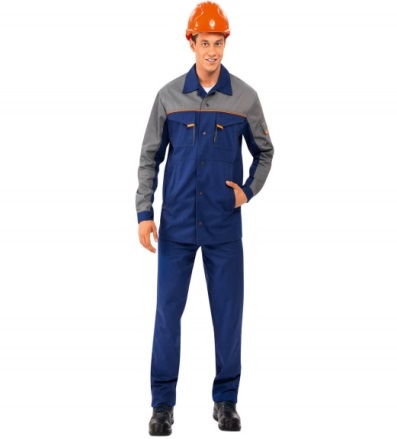 *На фото примерный образецСостав ткани: полиэфир – не менее 60%, хлопок – не менее 30%, плотность не менее 245 г/м²Застежка: на кнопкахРегулировки по ширине: эластичный шнур по талии, манжеты с застежкой на кнопках; на брюках - эластичная тесьма по линии талии.Вентиляционные отверстия: прорезные обметанные петли под проймами Карманы: верхние накладные с клапанами с текстильной застежкой, карманы в швеЦвет: темно-синий с серым*На фото примерный образецСостав ткани: полиэфир – не менее 60%, хлопок – не менее 30%, плотность не менее 245 г/м²Застежка: на кнопкахРегулировки по ширине: эластичный шнур по талии, манжеты с застежкой на кнопках; на брюках - эластичная тесьма по линии талии.Вентиляционные отверстия: прорезные обметанные петли под проймами Карманы: верхние накладные с клапанами с текстильной застежкой, карманы в швеЦвет: темно-синий с серым*На фото примерный образецСостав ткани: полиэфир – не менее 60%, хлопок – не менее 30%, плотность не менее 245 г/м²Застежка: на кнопкахРегулировки по ширине: эластичный шнур по талии, манжеты с застежкой на кнопках; на брюках - эластичная тесьма по линии талии.Вентиляционные отверстия: прорезные обметанные петли под проймами Карманы: верхние накладные с клапанами с текстильной застежкой, карманы в швеЦвет: темно-синий с серым*На фото примерный образецСостав ткани: полиэфир – не менее 60%, хлопок – не менее 30%, плотность не менее 245 г/м²Застежка: на кнопкахРегулировки по ширине: эластичный шнур по талии, манжеты с застежкой на кнопках; на брюках - эластичная тесьма по линии талии.Вентиляционные отверстия: прорезные обметанные петли под проймами Карманы: верхние накладные с клапанами с текстильной застежкой, карманы в швеЦвет: темно-синий с серым*На фото примерный образецСпецодежда, спецобувь и СИЗХалат женский с коротким рукавом Халат женский с коротким рукавом Халат женский с коротким рукавом Ткань смесовая, полиэфир — не менее 75%, хлопок — не менее 20%, 200 г/м2
Застежка: на пуговицах
Воротник: горловина из отделочной ткани
Регулировки по ширине: хлястики на спине по линии талии
Карманы: накладные
Защита от общих производственных загрязнений 
Цвет: голубой.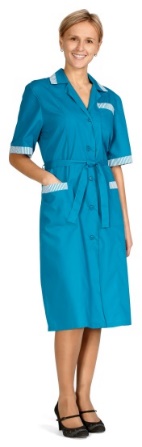 *На фото примерный образецТкань смесовая, полиэфир — не менее 75%, хлопок — не менее 20%, 200 г/м2
Застежка: на пуговицах
Воротник: горловина из отделочной ткани
Регулировки по ширине: хлястики на спине по линии талии
Карманы: накладные
Защита от общих производственных загрязнений 
Цвет: голубой.*На фото примерный образецТкань смесовая, полиэфир — не менее 75%, хлопок — не менее 20%, 200 г/м2
Застежка: на пуговицах
Воротник: горловина из отделочной ткани
Регулировки по ширине: хлястики на спине по линии талии
Карманы: накладные
Защита от общих производственных загрязнений 
Цвет: голубой.*На фото примерный образецТкань смесовая, полиэфир — не менее 75%, хлопок — не менее 20%, 200 г/м2
Застежка: на пуговицах
Воротник: горловина из отделочной ткани
Регулировки по ширине: хлястики на спине по линии талии
Карманы: накладные
Защита от общих производственных загрязнений 
Цвет: голубой.*На фото примерный образецТкань смесовая, полиэфир — не менее 75%, хлопок — не менее 20%, 200 г/м2
Застежка: на пуговицах
Воротник: горловина из отделочной ткани
Регулировки по ширине: хлястики на спине по линии талии
Карманы: накладные
Защита от общих производственных загрязнений 
Цвет: голубой.*На фото примерный образецСпецодежда, спецобувь и СИЗХалат женский с длинным рукавом Халат женский с длинным рукавом Халат женский с длинным рукавом ГОСТ 12.4.131-83
Ткань: смесовая, полиэфир — не менее 45%, хлопок —не менее  45%, 215 г/м², ВО
Застежка: на кнопках
Воротник: отложной
Карманы: накладныеСпинка со средним швом, а также на спинке располагается хлястик. Рукава втачные с манжетами на петли и пуговицы.
Защита от механических воздействий; от общих производственных загрязнений; стойкость к воздействию воды и водных загрязнений. 
Цвет: темно-синий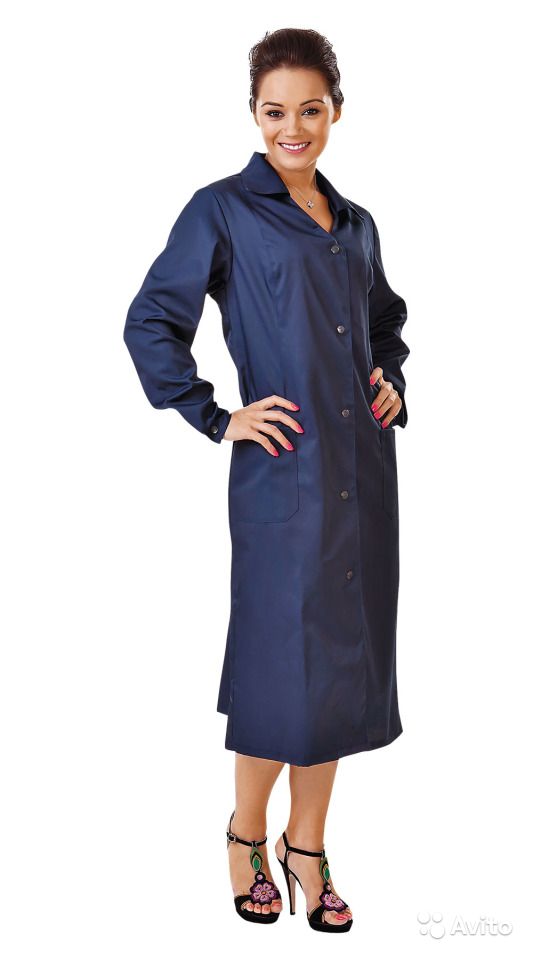 *На фото примерный образецГОСТ 12.4.131-83
Ткань: смесовая, полиэфир — не менее 45%, хлопок —не менее  45%, 215 г/м², ВО
Застежка: на кнопках
Воротник: отложной
Карманы: накладныеСпинка со средним швом, а также на спинке располагается хлястик. Рукава втачные с манжетами на петли и пуговицы.
Защита от механических воздействий; от общих производственных загрязнений; стойкость к воздействию воды и водных загрязнений. 
Цвет: темно-синий*На фото примерный образецГОСТ 12.4.131-83
Ткань: смесовая, полиэфир — не менее 45%, хлопок —не менее  45%, 215 г/м², ВО
Застежка: на кнопках
Воротник: отложной
Карманы: накладныеСпинка со средним швом, а также на спинке располагается хлястик. Рукава втачные с манжетами на петли и пуговицы.
Защита от механических воздействий; от общих производственных загрязнений; стойкость к воздействию воды и водных загрязнений. 
Цвет: темно-синий*На фото примерный образецГОСТ 12.4.131-83
Ткань: смесовая, полиэфир — не менее 45%, хлопок —не менее  45%, 215 г/м², ВО
Застежка: на кнопках
Воротник: отложной
Карманы: накладныеСпинка со средним швом, а также на спинке располагается хлястик. Рукава втачные с манжетами на петли и пуговицы.
Защита от механических воздействий; от общих производственных загрязнений; стойкость к воздействию воды и водных загрязнений. 
Цвет: темно-синий*На фото примерный образецГОСТ 12.4.131-83
Ткань: смесовая, полиэфир — не менее 45%, хлопок —не менее  45%, 215 г/м², ВО
Застежка: на кнопках
Воротник: отложной
Карманы: накладныеСпинка со средним швом, а также на спинке располагается хлястик. Рукава втачные с манжетами на петли и пуговицы.
Защита от механических воздействий; от общих производственных загрязнений; стойкость к воздействию воды и водных загрязнений. 
Цвет: темно-синий*На фото примерный образецСпецодежда, спецобувь и СИЗФутболка Футболка Футболка Футболка Ткань: хлопок - 100%, 160 г/м²Цвет: темно-синий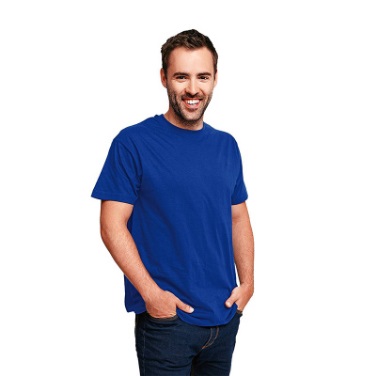 *На фото примерный образецФутболка Ткань: хлопок - 100%, 160 г/м²Цвет: темно-синий*На фото примерный образецФутболка Ткань: хлопок - 100%, 160 г/м²Цвет: темно-синий*На фото примерный образецФутболка Ткань: хлопок - 100%, 160 г/м²Цвет: темно-синий*На фото примерный образецФутболка Ткань: хлопок - 100%, 160 г/м²Цвет: темно-синий*На фото примерный образецСпецодежда, спецобувь и СИЗТермобелье Термобелье Термобелье ТР ТС 017/2011Комплектация: фуфайка, кальсоны. Ткань: трикотажное полотно, хлопок-100%,  плотность ткани не менее 220 г/м² Цвет: хаки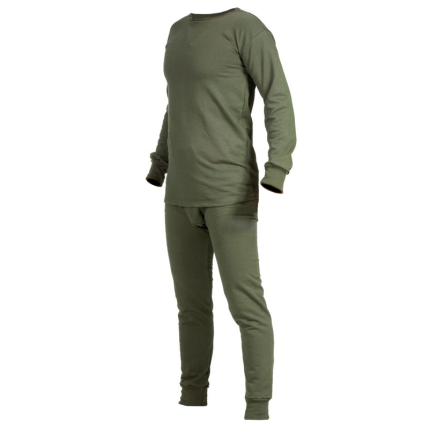 *На фото примерный образецТР ТС 017/2011Комплектация: фуфайка, кальсоны. Ткань: трикотажное полотно, хлопок-100%,  плотность ткани не менее 220 г/м² Цвет: хаки*На фото примерный образецТР ТС 017/2011Комплектация: фуфайка, кальсоны. Ткань: трикотажное полотно, хлопок-100%,  плотность ткани не менее 220 г/м² Цвет: хаки*На фото примерный образецТР ТС 017/2011Комплектация: фуфайка, кальсоны. Ткань: трикотажное полотно, хлопок-100%,  плотность ткани не менее 220 г/м² Цвет: хаки*На фото примерный образецТР ТС 017/2011Комплектация: фуфайка, кальсоны. Ткань: трикотажное полотно, хлопок-100%,  плотность ткани не менее 220 г/м² Цвет: хаки*На фото примерный образецСпецодежда, спецобувь и СИЗШапка-подшлемник Шапка-подшлемник Шапка-подшлемник Шапка-подшлемник Рекомендуется использовать в качестве утепленного головного убора, дополняющего костюм для защиты от пониженных температур, а также как утепленный подшлемник под каску.Материал: «Наутика», полиамид – не менее 90%, плотность ткани не менее  147 г/м², ПУ мембрана «дышащая».Утеплитель: Шелтер®Микро (или аналог) плотность не менее 150 г/м², 1 слойПодкладка: флис, полиэстер - 100%, плотность такни не менее 260 г/м², овечий чес, шерсть - 50%, полиэстер - 50%, 665 г/м²Регулировки: эластичный шнур и фиксатор на затылочной частиЦвет: темно-синий с черным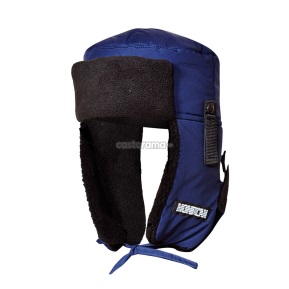 *На фото примерный образецШапка-подшлемник Рекомендуется использовать в качестве утепленного головного убора, дополняющего костюм для защиты от пониженных температур, а также как утепленный подшлемник под каску.Материал: «Наутика», полиамид – не менее 90%, плотность ткани не менее  147 г/м², ПУ мембрана «дышащая».Утеплитель: Шелтер®Микро (или аналог) плотность не менее 150 г/м², 1 слойПодкладка: флис, полиэстер - 100%, плотность такни не менее 260 г/м², овечий чес, шерсть - 50%, полиэстер - 50%, 665 г/м²Регулировки: эластичный шнур и фиксатор на затылочной частиЦвет: темно-синий с черным*На фото примерный образецШапка-подшлемник Рекомендуется использовать в качестве утепленного головного убора, дополняющего костюм для защиты от пониженных температур, а также как утепленный подшлемник под каску.Материал: «Наутика», полиамид – не менее 90%, плотность ткани не менее  147 г/м², ПУ мембрана «дышащая».Утеплитель: Шелтер®Микро (или аналог) плотность не менее 150 г/м², 1 слойПодкладка: флис, полиэстер - 100%, плотность такни не менее 260 г/м², овечий чес, шерсть - 50%, полиэстер - 50%, 665 г/м²Регулировки: эластичный шнур и фиксатор на затылочной частиЦвет: темно-синий с черным*На фото примерный образецШапка-подшлемник Рекомендуется использовать в качестве утепленного головного убора, дополняющего костюм для защиты от пониженных температур, а также как утепленный подшлемник под каску.Материал: «Наутика», полиамид – не менее 90%, плотность ткани не менее  147 г/м², ПУ мембрана «дышащая».Утеплитель: Шелтер®Микро (или аналог) плотность не менее 150 г/м², 1 слойПодкладка: флис, полиэстер - 100%, плотность такни не менее 260 г/м², овечий чес, шерсть - 50%, полиэстер - 50%, 665 г/м²Регулировки: эластичный шнур и фиксатор на затылочной частиЦвет: темно-синий с черным*На фото примерный образецШапка-подшлемник Рекомендуется использовать в качестве утепленного головного убора, дополняющего костюм для защиты от пониженных температур, а также как утепленный подшлемник под каску.Материал: «Наутика», полиамид – не менее 90%, плотность ткани не менее  147 г/м², ПУ мембрана «дышащая».Утеплитель: Шелтер®Микро (или аналог) плотность не менее 150 г/м², 1 слойПодкладка: флис, полиэстер - 100%, плотность такни не менее 260 г/м², овечий чес, шерсть - 50%, полиэстер - 50%, 665 г/м²Регулировки: эластичный шнур и фиксатор на затылочной частиЦвет: темно-синий с черным*На фото примерный образецСпецодежда, спецобувь и СИЗШапка Шапка Шапка Выполнена из трикотажного полотна с отворотом. Внутренняя часть с утеплителем.
Ткань: трикотажное полотно, акрил - 100%
Утеплитель: Тинсулейт™ (или аналог)
Цвет: темно-синий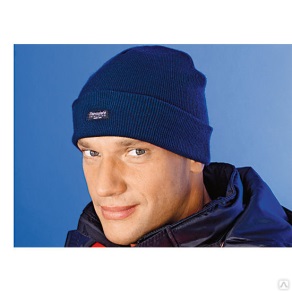 *На фото примерный образецВыполнена из трикотажного полотна с отворотом. Внутренняя часть с утеплителем.
Ткань: трикотажное полотно, акрил - 100%
Утеплитель: Тинсулейт™ (или аналог)
Цвет: темно-синий*На фото примерный образецВыполнена из трикотажного полотна с отворотом. Внутренняя часть с утеплителем.
Ткань: трикотажное полотно, акрил - 100%
Утеплитель: Тинсулейт™ (или аналог)
Цвет: темно-синий*На фото примерный образецВыполнена из трикотажного полотна с отворотом. Внутренняя часть с утеплителем.
Ткань: трикотажное полотно, акрил - 100%
Утеплитель: Тинсулейт™ (или аналог)
Цвет: темно-синий*На фото примерный образецВыполнена из трикотажного полотна с отворотом. Внутренняя часть с утеплителем.
Ткань: трикотажное полотно, акрил - 100%
Утеплитель: Тинсулейт™ (или аналог)
Цвет: темно-синий*На фото примерный образецСпецодежда, спецобувь и СИЗКепка СПЕЦ (серая)Кепка СПЕЦ (серая)Кепка СПЕЦ (серая)ТР ТС 017/2011,
ТУ 17-08-635-93Кепка СПЕЦТкань: «томбой», полиэфир — 67%, хлопок — 33%, 245 г/м2, МВО, К50
Регулировки по ширине: хлястик с креплением. Цвет: серый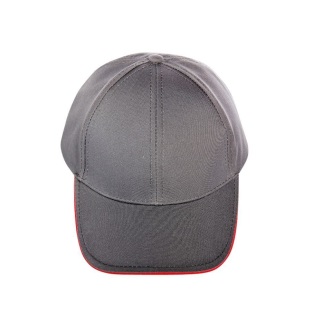 *На фото примерный образецТР ТС 017/2011,
ТУ 17-08-635-93Кепка СПЕЦТкань: «томбой», полиэфир — 67%, хлопок — 33%, 245 г/м2, МВО, К50
Регулировки по ширине: хлястик с креплением. Цвет: серый*На фото примерный образецТР ТС 017/2011,
ТУ 17-08-635-93Кепка СПЕЦТкань: «томбой», полиэфир — 67%, хлопок — 33%, 245 г/м2, МВО, К50
Регулировки по ширине: хлястик с креплением. Цвет: серый*На фото примерный образецТР ТС 017/2011,
ТУ 17-08-635-93Кепка СПЕЦТкань: «томбой», полиэфир — 67%, хлопок — 33%, 245 г/м2, МВО, К50
Регулировки по ширине: хлястик с креплением. Цвет: серый*На фото примерный образецТР ТС 017/2011,
ТУ 17-08-635-93Кепка СПЕЦТкань: «томбой», полиэфир — 67%, хлопок — 33%, 245 г/м2, МВО, К50
Регулировки по ширине: хлястик с креплением. Цвет: серый*На фото примерный образецСпецодежда, спецобувь и СИЗПлащ для защиты от воды Плащ для защиты от воды Плащ для защиты от воды Защита от воды, кратковременного воздействия растворов щелочей концентрацией до 40%, растворов кислот концентрацией до 80%, нефти и нефтепродуктов.Ткань: 100% полиэфир с ПВХ покрытием, толщина ткани не менее  0,38 мм, плотность не менее 220 г/м2Водоупорность — не менее 7000 мм водяного столбаЗастежка: на кнопкахКапюшон: регулируется по лицевому вырезуЗащитные элементы: герметичные сварные швы, светоотражающие полосы на спинке, полочках и рукавах.Цвет: темно-синий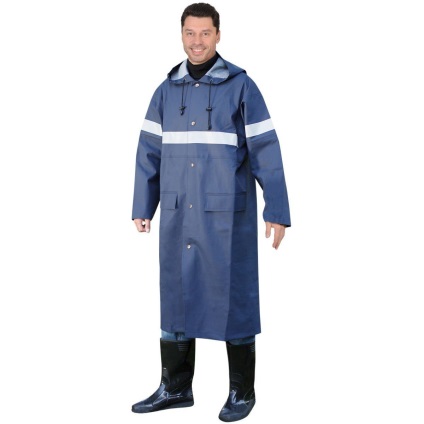 *На фото примерный образецЗащита от воды, кратковременного воздействия растворов щелочей концентрацией до 40%, растворов кислот концентрацией до 80%, нефти и нефтепродуктов.Ткань: 100% полиэфир с ПВХ покрытием, толщина ткани не менее  0,38 мм, плотность не менее 220 г/м2Водоупорность — не менее 7000 мм водяного столбаЗастежка: на кнопкахКапюшон: регулируется по лицевому вырезуЗащитные элементы: герметичные сварные швы, светоотражающие полосы на спинке, полочках и рукавах.Цвет: темно-синий*На фото примерный образецЗащита от воды, кратковременного воздействия растворов щелочей концентрацией до 40%, растворов кислот концентрацией до 80%, нефти и нефтепродуктов.Ткань: 100% полиэфир с ПВХ покрытием, толщина ткани не менее  0,38 мм, плотность не менее 220 г/м2Водоупорность — не менее 7000 мм водяного столбаЗастежка: на кнопкахКапюшон: регулируется по лицевому вырезуЗащитные элементы: герметичные сварные швы, светоотражающие полосы на спинке, полочках и рукавах.Цвет: темно-синий*На фото примерный образецЗащита от воды, кратковременного воздействия растворов щелочей концентрацией до 40%, растворов кислот концентрацией до 80%, нефти и нефтепродуктов.Ткань: 100% полиэфир с ПВХ покрытием, толщина ткани не менее  0,38 мм, плотность не менее 220 г/м2Водоупорность — не менее 7000 мм водяного столбаЗастежка: на кнопкахКапюшон: регулируется по лицевому вырезуЗащитные элементы: герметичные сварные швы, светоотражающие полосы на спинке, полочках и рукавах.Цвет: темно-синий*На фото примерный образецЗащита от воды, кратковременного воздействия растворов щелочей концентрацией до 40%, растворов кислот концентрацией до 80%, нефти и нефтепродуктов.Ткань: 100% полиэфир с ПВХ покрытием, толщина ткани не менее  0,38 мм, плотность не менее 220 г/м2Водоупорность — не менее 7000 мм водяного столбаЗастежка: на кнопкахКапюшон: регулируется по лицевому вырезуЗащитные элементы: герметичные сварные швы, светоотражающие полосы на спинке, полочках и рукавах.Цвет: темно-синий*На фото примерный образецСпецодежда, спецобувь и СИЗКуртка женская зимняя Куртка женская зимняя Куртка женская зимняя Куртка женская утепленная с защитой от водных и масляных загрязнений; внешняя защита от ветра, дождя, мокрого снега; от низких температур.
Ткань: «Нортси» (или аналог), микрополиэфир — 100%, плотность ткани не менее 155 г/м2, «дышащая» ПУ мембрана.Утеплитель: Холлофайбер-Профи (или аналог), плотность ткани не менее 150 г/м2, 2 слоя.
Застежка: на молнии. Капюшон: съемный на молнии, регулируется по лицевому вырезу.
Защитные элементы: ветрозащитная планка. Регулировки по ширине: на спинке по линии талии эластичная тесьма, трикотажные манжеты, шнур с фиксаторами по низу куртки.
Карманы: верхний и нижние в швах с фигурной листочкой и застежкой на молнии.
Цвет: синий с оранжевым.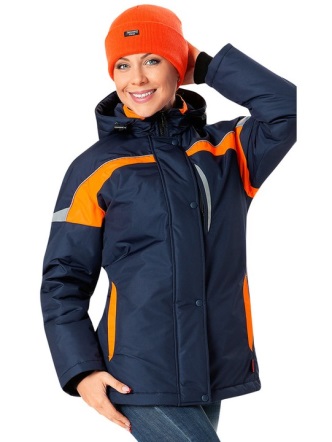 *На фото примерный образецКуртка женская утепленная с защитой от водных и масляных загрязнений; внешняя защита от ветра, дождя, мокрого снега; от низких температур.
Ткань: «Нортси» (или аналог), микрополиэфир — 100%, плотность ткани не менее 155 г/м2, «дышащая» ПУ мембрана.Утеплитель: Холлофайбер-Профи (или аналог), плотность ткани не менее 150 г/м2, 2 слоя.
Застежка: на молнии. Капюшон: съемный на молнии, регулируется по лицевому вырезу.
Защитные элементы: ветрозащитная планка. Регулировки по ширине: на спинке по линии талии эластичная тесьма, трикотажные манжеты, шнур с фиксаторами по низу куртки.
Карманы: верхний и нижние в швах с фигурной листочкой и застежкой на молнии.
Цвет: синий с оранжевым.*На фото примерный образецКуртка женская утепленная с защитой от водных и масляных загрязнений; внешняя защита от ветра, дождя, мокрого снега; от низких температур.
Ткань: «Нортси» (или аналог), микрополиэфир — 100%, плотность ткани не менее 155 г/м2, «дышащая» ПУ мембрана.Утеплитель: Холлофайбер-Профи (или аналог), плотность ткани не менее 150 г/м2, 2 слоя.
Застежка: на молнии. Капюшон: съемный на молнии, регулируется по лицевому вырезу.
Защитные элементы: ветрозащитная планка. Регулировки по ширине: на спинке по линии талии эластичная тесьма, трикотажные манжеты, шнур с фиксаторами по низу куртки.
Карманы: верхний и нижние в швах с фигурной листочкой и застежкой на молнии.
Цвет: синий с оранжевым.*На фото примерный образецКуртка женская утепленная с защитой от водных и масляных загрязнений; внешняя защита от ветра, дождя, мокрого снега; от низких температур.
Ткань: «Нортси» (или аналог), микрополиэфир — 100%, плотность ткани не менее 155 г/м2, «дышащая» ПУ мембрана.Утеплитель: Холлофайбер-Профи (или аналог), плотность ткани не менее 150 г/м2, 2 слоя.
Застежка: на молнии. Капюшон: съемный на молнии, регулируется по лицевому вырезу.
Защитные элементы: ветрозащитная планка. Регулировки по ширине: на спинке по линии талии эластичная тесьма, трикотажные манжеты, шнур с фиксаторами по низу куртки.
Карманы: верхний и нижние в швах с фигурной листочкой и застежкой на молнии.
Цвет: синий с оранжевым.*На фото примерный образецКуртка женская утепленная с защитой от водных и масляных загрязнений; внешняя защита от ветра, дождя, мокрого снега; от низких температур.
Ткань: «Нортси» (или аналог), микрополиэфир — 100%, плотность ткани не менее 155 г/м2, «дышащая» ПУ мембрана.Утеплитель: Холлофайбер-Профи (или аналог), плотность ткани не менее 150 г/м2, 2 слоя.
Застежка: на молнии. Капюшон: съемный на молнии, регулируется по лицевому вырезу.
Защитные элементы: ветрозащитная планка. Регулировки по ширине: на спинке по линии талии эластичная тесьма, трикотажные манжеты, шнур с фиксаторами по низу куртки.
Карманы: верхний и нижние в швах с фигурной листочкой и застежкой на молнии.
Цвет: синий с оранжевым.*На фото примерный образецСпецодежда, спецобувь и СИЗКостюм для сварщика Костюм для сварщика Костюм для сварщика Комплектация: куртка, брюки
Ткань: «3111 Пробан» (или аналог), хлопок — 100%, плотность ткани не менее 330 г/м2, огнестойкая технология «Пробан®»
Застежка: потайная на пуговицах
Регулировки по ширине: низ рукавов с патой на пуговицах
Карманы: в рельефных швах, потайной на правой полочке, накладной на брюках
Вентиляционные отверстия: в области пройм, на спинке в шве притачивания кокетки
Световозвращающие полосы, термостойкая лента 3М Скотчлайт шириной не менее 5 см
Защита от высоких температур и пламени, от рисков при сварочных работах.
Цвет: темно-синий с красным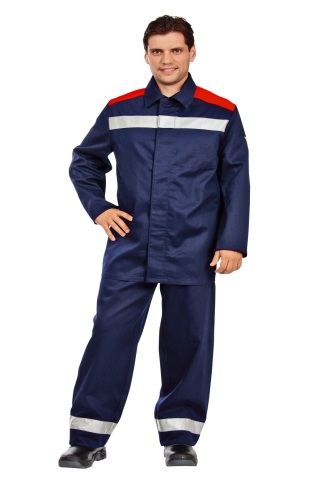 *На фото примерный образецКомплектация: куртка, брюки
Ткань: «3111 Пробан» (или аналог), хлопок — 100%, плотность ткани не менее 330 г/м2, огнестойкая технология «Пробан®»
Застежка: потайная на пуговицах
Регулировки по ширине: низ рукавов с патой на пуговицах
Карманы: в рельефных швах, потайной на правой полочке, накладной на брюках
Вентиляционные отверстия: в области пройм, на спинке в шве притачивания кокетки
Световозвращающие полосы, термостойкая лента 3М Скотчлайт шириной не менее 5 см
Защита от высоких температур и пламени, от рисков при сварочных работах.
Цвет: темно-синий с красным*На фото примерный образецКомплектация: куртка, брюки
Ткань: «3111 Пробан» (или аналог), хлопок — 100%, плотность ткани не менее 330 г/м2, огнестойкая технология «Пробан®»
Застежка: потайная на пуговицах
Регулировки по ширине: низ рукавов с патой на пуговицах
Карманы: в рельефных швах, потайной на правой полочке, накладной на брюках
Вентиляционные отверстия: в области пройм, на спинке в шве притачивания кокетки
Световозвращающие полосы, термостойкая лента 3М Скотчлайт шириной не менее 5 см
Защита от высоких температур и пламени, от рисков при сварочных работах.
Цвет: темно-синий с красным*На фото примерный образецКомплектация: куртка, брюки
Ткань: «3111 Пробан» (или аналог), хлопок — 100%, плотность ткани не менее 330 г/м2, огнестойкая технология «Пробан®»
Застежка: потайная на пуговицах
Регулировки по ширине: низ рукавов с патой на пуговицах
Карманы: в рельефных швах, потайной на правой полочке, накладной на брюках
Вентиляционные отверстия: в области пройм, на спинке в шве притачивания кокетки
Световозвращающие полосы, термостойкая лента 3М Скотчлайт шириной не менее 5 см
Защита от высоких температур и пламени, от рисков при сварочных работах.
Цвет: темно-синий с красным*На фото примерный образецКомплектация: куртка, брюки
Ткань: «3111 Пробан» (или аналог), хлопок — 100%, плотность ткани не менее 330 г/м2, огнестойкая технология «Пробан®»
Застежка: потайная на пуговицах
Регулировки по ширине: низ рукавов с патой на пуговицах
Карманы: в рельефных швах, потайной на правой полочке, накладной на брюках
Вентиляционные отверстия: в области пройм, на спинке в шве притачивания кокетки
Световозвращающие полосы, термостойкая лента 3М Скотчлайт шириной не менее 5 см
Защита от высоких температур и пламени, от рисков при сварочных работах.
Цвет: темно-синий с красным*На фото примерный образецСпецодежда, спецобувь и СИЗКостюм женский зимний Костюм женский зимний Костюм женский зимний Ткань: «Нортси» (или  аналог), микрополиэфир – 100%, плотность ткани не менее 155 г/м², ПУ-мембрана паропроницаемая, DWR, МВО, кислотонепроницаемая отделка К20.Утеплитель: «Холлофайбер-Профи» (или аналог) , брюки – плотность ткани не менее 100 г/м², 2 слоя; куртка – не менее 150 г/м², 2 слоя.Застежка: на молнии, с ветрозащитной планкой с застежкой на кнопках.Капюшон: съемный на молнии, утепленный, регулируется по лицевому вырезу, по глубине.Регулировки по ширине: по талии и поясу брюк — эластичная тесьма, хлястики на текстильной застежке; по низу куртки; низ боковых швов брюк с разрезами с застежкой на молнии.Карманы: прорезные в швах на куртке и брюках с застежкой на молнии, на правом рукаве карман в шве с застежкой на молнии.Цвет: серый с красным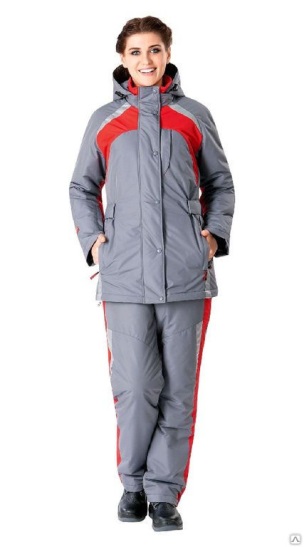 *На фото примерный образецТкань: «Нортси» (или  аналог), микрополиэфир – 100%, плотность ткани не менее 155 г/м², ПУ-мембрана паропроницаемая, DWR, МВО, кислотонепроницаемая отделка К20.Утеплитель: «Холлофайбер-Профи» (или аналог) , брюки – плотность ткани не менее 100 г/м², 2 слоя; куртка – не менее 150 г/м², 2 слоя.Застежка: на молнии, с ветрозащитной планкой с застежкой на кнопках.Капюшон: съемный на молнии, утепленный, регулируется по лицевому вырезу, по глубине.Регулировки по ширине: по талии и поясу брюк — эластичная тесьма, хлястики на текстильной застежке; по низу куртки; низ боковых швов брюк с разрезами с застежкой на молнии.Карманы: прорезные в швах на куртке и брюках с застежкой на молнии, на правом рукаве карман в шве с застежкой на молнии.Цвет: серый с красным*На фото примерный образецТкань: «Нортси» (или  аналог), микрополиэфир – 100%, плотность ткани не менее 155 г/м², ПУ-мембрана паропроницаемая, DWR, МВО, кислотонепроницаемая отделка К20.Утеплитель: «Холлофайбер-Профи» (или аналог) , брюки – плотность ткани не менее 100 г/м², 2 слоя; куртка – не менее 150 г/м², 2 слоя.Застежка: на молнии, с ветрозащитной планкой с застежкой на кнопках.Капюшон: съемный на молнии, утепленный, регулируется по лицевому вырезу, по глубине.Регулировки по ширине: по талии и поясу брюк — эластичная тесьма, хлястики на текстильной застежке; по низу куртки; низ боковых швов брюк с разрезами с застежкой на молнии.Карманы: прорезные в швах на куртке и брюках с застежкой на молнии, на правом рукаве карман в шве с застежкой на молнии.Цвет: серый с красным*На фото примерный образецТкань: «Нортси» (или  аналог), микрополиэфир – 100%, плотность ткани не менее 155 г/м², ПУ-мембрана паропроницаемая, DWR, МВО, кислотонепроницаемая отделка К20.Утеплитель: «Холлофайбер-Профи» (или аналог) , брюки – плотность ткани не менее 100 г/м², 2 слоя; куртка – не менее 150 г/м², 2 слоя.Застежка: на молнии, с ветрозащитной планкой с застежкой на кнопках.Капюшон: съемный на молнии, утепленный, регулируется по лицевому вырезу, по глубине.Регулировки по ширине: по талии и поясу брюк — эластичная тесьма, хлястики на текстильной застежке; по низу куртки; низ боковых швов брюк с разрезами с застежкой на молнии.Карманы: прорезные в швах на куртке и брюках с застежкой на молнии, на правом рукаве карман в шве с застежкой на молнии.Цвет: серый с красным*На фото примерный образецТкань: «Нортси» (или  аналог), микрополиэфир – 100%, плотность ткани не менее 155 г/м², ПУ-мембрана паропроницаемая, DWR, МВО, кислотонепроницаемая отделка К20.Утеплитель: «Холлофайбер-Профи» (или аналог) , брюки – плотность ткани не менее 100 г/м², 2 слоя; куртка – не менее 150 г/м², 2 слоя.Застежка: на молнии, с ветрозащитной планкой с застежкой на кнопках.Капюшон: съемный на молнии, утепленный, регулируется по лицевому вырезу, по глубине.Регулировки по ширине: по талии и поясу брюк — эластичная тесьма, хлястики на текстильной застежке; по низу куртки; низ боковых швов брюк с разрезами с застежкой на молнии.Карманы: прорезные в швах на куртке и брюках с застежкой на молнии, на правом рукаве карман в шве с застежкой на молнии.Цвет: серый с красным*На фото примерный образецСпецодежда, спецобувь и СИЗЖилет РЖД флуоресцентный оранжевый на пуговицахЖилет РЖД флуоресцентный оранжевый на пуговицахЖилет РЖД флуоресцентный оранжевый на пуговицахЖилет сигнальный повышенной видимости 2 класса защиты.
Соответствие ТР ТС 019/2011; ГОСТ Р 12.4.219-99, ТУ 8577-002-00302907-2005.
Материал: полиэфир — 100%, плотность 160 г/м2.
Характеристика жилета: застежка: на пуговицах.
Наличие карманов: накладные, карман для пропуска, карман для свистка.
Световозвращающие полосы, лента шириной не менее 5 см
Цвет: флуоресцентный оранжевый с нанесенным на спине по центру верхней полочки светоотражающим логотипом компании АО «ПКС» размером 27х6,5 см.Жилет сигнальный повышенной видимости 2 класса защиты.
Соответствие ТР ТС 019/2011; ГОСТ Р 12.4.219-99, ТУ 8577-002-00302907-2005.
Материал: полиэфир — 100%, плотность 160 г/м2.
Характеристика жилета: застежка: на пуговицах.
Наличие карманов: накладные, карман для пропуска, карман для свистка.
Световозвращающие полосы, лента шириной не менее 5 см
Цвет: флуоресцентный оранжевый с нанесенным на спине по центру верхней полочки светоотражающим логотипом компании АО «ПКС» размером 27х6,5 см.Жилет сигнальный повышенной видимости 2 класса защиты.
Соответствие ТР ТС 019/2011; ГОСТ Р 12.4.219-99, ТУ 8577-002-00302907-2005.
Материал: полиэфир — 100%, плотность 160 г/м2.
Характеристика жилета: застежка: на пуговицах.
Наличие карманов: накладные, карман для пропуска, карман для свистка.
Световозвращающие полосы, лента шириной не менее 5 см
Цвет: флуоресцентный оранжевый с нанесенным на спине по центру верхней полочки светоотражающим логотипом компании АО «ПКС» размером 27х6,5 см.Жилет сигнальный повышенной видимости 2 класса защиты.
Соответствие ТР ТС 019/2011; ГОСТ Р 12.4.219-99, ТУ 8577-002-00302907-2005.
Материал: полиэфир — 100%, плотность 160 г/м2.
Характеристика жилета: застежка: на пуговицах.
Наличие карманов: накладные, карман для пропуска, карман для свистка.
Световозвращающие полосы, лента шириной не менее 5 см
Цвет: флуоресцентный оранжевый с нанесенным на спине по центру верхней полочки светоотражающим логотипом компании АО «ПКС» размером 27х6,5 см.Жилет сигнальный повышенной видимости 2 класса защиты.
Соответствие ТР ТС 019/2011; ГОСТ Р 12.4.219-99, ТУ 8577-002-00302907-2005.
Материал: полиэфир — 100%, плотность 160 г/м2.
Характеристика жилета: застежка: на пуговицах.
Наличие карманов: накладные, карман для пропуска, карман для свистка.
Световозвращающие полосы, лента шириной не менее 5 см
Цвет: флуоресцентный оранжевый с нанесенным на спине по центру верхней полочки светоотражающим логотипом компании АО «ПКС» размером 27х6,5 см.Спецодежда, спецобувь и СИЗПолуботинки (сандалии) мужские летние Полуботинки (сандалии) мужские летние Полуботинки (сандалии) мужские летние ГОСТ 12.4.137-84ГОСТ 28507-90Верх обуви: мягкая кожа специальной выделки Crazy Horse Подкладка: текстильный материалПодносок: сталь (не менее 200 Дж)Тип подошвы: двухслойнаяПодошва: полиуретан / полиуретанМетод крепления: литьевойПолуботинки имеют  черезподъемные ремни из натуральной кожи с креплением на контактную ленту.Цвет: черный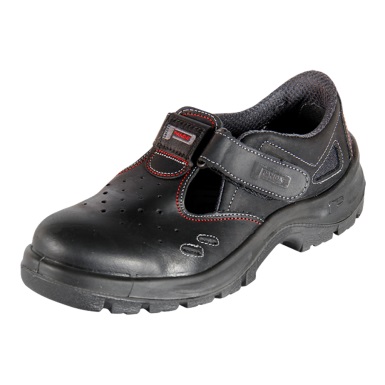 *На фото примерный образецГОСТ 12.4.137-84ГОСТ 28507-90Верх обуви: мягкая кожа специальной выделки Crazy Horse Подкладка: текстильный материалПодносок: сталь (не менее 200 Дж)Тип подошвы: двухслойнаяПодошва: полиуретан / полиуретанМетод крепления: литьевойПолуботинки имеют  черезподъемные ремни из натуральной кожи с креплением на контактную ленту.Цвет: черный*На фото примерный образецГОСТ 12.4.137-84ГОСТ 28507-90Верх обуви: мягкая кожа специальной выделки Crazy Horse Подкладка: текстильный материалПодносок: сталь (не менее 200 Дж)Тип подошвы: двухслойнаяПодошва: полиуретан / полиуретанМетод крепления: литьевойПолуботинки имеют  черезподъемные ремни из натуральной кожи с креплением на контактную ленту.Цвет: черный*На фото примерный образецГОСТ 12.4.137-84ГОСТ 28507-90Верх обуви: мягкая кожа специальной выделки Crazy Horse Подкладка: текстильный материалПодносок: сталь (не менее 200 Дж)Тип подошвы: двухслойнаяПодошва: полиуретан / полиуретанМетод крепления: литьевойПолуботинки имеют  черезподъемные ремни из натуральной кожи с креплением на контактную ленту.Цвет: черный*На фото примерный образецГОСТ 12.4.137-84ГОСТ 28507-90Верх обуви: мягкая кожа специальной выделки Crazy Horse Подкладка: текстильный материалПодносок: сталь (не менее 200 Дж)Тип подошвы: двухслойнаяПодошва: полиуретан / полиуретанМетод крепления: литьевойПолуботинки имеют  черезподъемные ремни из натуральной кожи с креплением на контактную ленту.Цвет: черный*На фото примерный образецСпецодежда, спецобувь и СИЗСапоги мужские зимние Сапоги мужские зимние Сапоги мужские зимние ТР ТС 019/2011СТО 86546719-201-2017
Верх обуви: натуральная кожа, тектильный материалПодкладка под голенище: многослойный утеплитель, металлизированная пленка, шерстяной мех. Под союзку: шерстяной войлок, металлизированная пленка, шерстяной мех.проколозащитная стелька: Кевлар Подносок: композитный не менее 200 ДжТип подошвы: двухслойнаяПодошва: ПУ/нитрилМетод крепления: литьеЦвет: черные 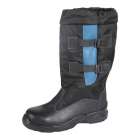 *На фото примерный образецТР ТС 019/2011СТО 86546719-201-2017
Верх обуви: натуральная кожа, тектильный материалПодкладка под голенище: многослойный утеплитель, металлизированная пленка, шерстяной мех. Под союзку: шерстяной войлок, металлизированная пленка, шерстяной мех.проколозащитная стелька: Кевлар Подносок: композитный не менее 200 ДжТип подошвы: двухслойнаяПодошва: ПУ/нитрилМетод крепления: литьеЦвет: черные *На фото примерный образецТР ТС 019/2011СТО 86546719-201-2017
Верх обуви: натуральная кожа, тектильный материалПодкладка под голенище: многослойный утеплитель, металлизированная пленка, шерстяной мех. Под союзку: шерстяной войлок, металлизированная пленка, шерстяной мех.проколозащитная стелька: Кевлар Подносок: композитный не менее 200 ДжТип подошвы: двухслойнаяПодошва: ПУ/нитрилМетод крепления: литьеЦвет: черные *На фото примерный образецТР ТС 019/2011СТО 86546719-201-2017
Верх обуви: натуральная кожа, тектильный материалПодкладка под голенище: многослойный утеплитель, металлизированная пленка, шерстяной мех. Под союзку: шерстяной войлок, металлизированная пленка, шерстяной мех.проколозащитная стелька: Кевлар Подносок: композитный не менее 200 ДжТип подошвы: двухслойнаяПодошва: ПУ/нитрилМетод крепления: литьеЦвет: черные *На фото примерный образецТР ТС 019/2011СТО 86546719-201-2017
Верх обуви: натуральная кожа, тектильный материалПодкладка под голенище: многослойный утеплитель, металлизированная пленка, шерстяной мех. Под союзку: шерстяной войлок, металлизированная пленка, шерстяной мех.проколозащитная стелька: Кевлар Подносок: композитный не менее 200 ДжТип подошвы: двухслойнаяПодошва: ПУ/нитрилМетод крепления: литьеЦвет: черные *На фото примерный образецСпецодежда, спецобувь и СИЗСапоги женские зимние Сапоги женские зимние Сапоги женские зимние Верх обуви: натуральная кожа
Утеплитель: искусственный мех
Подносок: композит (не менее 200 Дж)
Тип подошвы: двухслойная
Подошва: полиуретан/ термополиуретан (до +160 °C)
Метод крепления: литьевой
Модель выполнена из натуральной кожи толщиной не менее 1,8 мм Специальная накладка обеспечивает дополнительную защиту от удара сбоку и сзади.
Гибкая, износостойкая подошва из полиуретана двойной плотности Самоочищающийся протектор.
Защита от механических воздействий; от общих производственных загрязнений; от низких температур; от химических веществ; от нефти, нефтепродуктов, масел и жиров. 
Цвет: черный
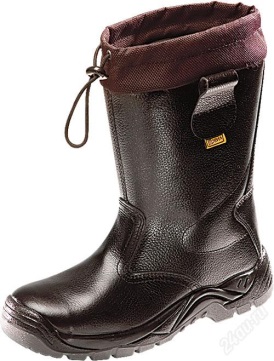 *На фото примерный образецВерх обуви: натуральная кожа
Утеплитель: искусственный мех
Подносок: композит (не менее 200 Дж)
Тип подошвы: двухслойная
Подошва: полиуретан/ термополиуретан (до +160 °C)
Метод крепления: литьевой
Модель выполнена из натуральной кожи толщиной не менее 1,8 мм Специальная накладка обеспечивает дополнительную защиту от удара сбоку и сзади.
Гибкая, износостойкая подошва из полиуретана двойной плотности Самоочищающийся протектор.
Защита от механических воздействий; от общих производственных загрязнений; от низких температур; от химических веществ; от нефти, нефтепродуктов, масел и жиров. 
Цвет: черный
*На фото примерный образецВерх обуви: натуральная кожа
Утеплитель: искусственный мех
Подносок: композит (не менее 200 Дж)
Тип подошвы: двухслойная
Подошва: полиуретан/ термополиуретан (до +160 °C)
Метод крепления: литьевой
Модель выполнена из натуральной кожи толщиной не менее 1,8 мм Специальная накладка обеспечивает дополнительную защиту от удара сбоку и сзади.
Гибкая, износостойкая подошва из полиуретана двойной плотности Самоочищающийся протектор.
Защита от механических воздействий; от общих производственных загрязнений; от низких температур; от химических веществ; от нефти, нефтепродуктов, масел и жиров. 
Цвет: черный
*На фото примерный образецВерх обуви: натуральная кожа
Утеплитель: искусственный мех
Подносок: композит (не менее 200 Дж)
Тип подошвы: двухслойная
Подошва: полиуретан/ термополиуретан (до +160 °C)
Метод крепления: литьевой
Модель выполнена из натуральной кожи толщиной не менее 1,8 мм Специальная накладка обеспечивает дополнительную защиту от удара сбоку и сзади.
Гибкая, износостойкая подошва из полиуретана двойной плотности Самоочищающийся протектор.
Защита от механических воздействий; от общих производственных загрязнений; от низких температур; от химических веществ; от нефти, нефтепродуктов, масел и жиров. 
Цвет: черный
*На фото примерный образецВерх обуви: натуральная кожа
Утеплитель: искусственный мех
Подносок: композит (не менее 200 Дж)
Тип подошвы: двухслойная
Подошва: полиуретан/ термополиуретан (до +160 °C)
Метод крепления: литьевой
Модель выполнена из натуральной кожи толщиной не менее 1,8 мм Специальная накладка обеспечивает дополнительную защиту от удара сбоку и сзади.
Гибкая, износостойкая подошва из полиуретана двойной плотности Самоочищающийся протектор.
Защита от механических воздействий; от общих производственных загрязнений; от низких температур; от химических веществ; от нефти, нефтепродуктов, масел и жиров. 
Цвет: черный
*На фото примерный образецСпецодежда, спецобувь и СИЗСапоги для сварщика Сапоги для сварщика Сапоги для сварщика Сапоги на нитрильной подошве с регулируемым голенищем.Верх обуви: термостойкая натуральная кожаПодкладка: текстиль, спилок подкладочныйПодносок: композит (не менее 200 дж)Тип подошвы: однослойнаяПодошва: нитрил (от -40 °С до +300 °С)Метод крепления: вулканизацияЦвет: черный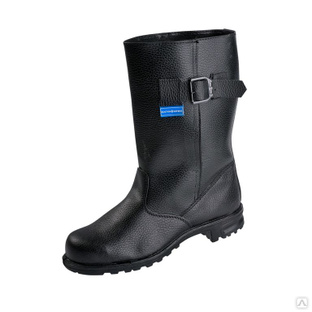 *На фото примерный образецСапоги на нитрильной подошве с регулируемым голенищем.Верх обуви: термостойкая натуральная кожаПодкладка: текстиль, спилок подкладочныйПодносок: композит (не менее 200 дж)Тип подошвы: однослойнаяПодошва: нитрил (от -40 °С до +300 °С)Метод крепления: вулканизацияЦвет: черный*На фото примерный образецСапоги на нитрильной подошве с регулируемым голенищем.Верх обуви: термостойкая натуральная кожаПодкладка: текстиль, спилок подкладочныйПодносок: композит (не менее 200 дж)Тип подошвы: однослойнаяПодошва: нитрил (от -40 °С до +300 °С)Метод крепления: вулканизацияЦвет: черный*На фото примерный образецСапоги на нитрильной подошве с регулируемым голенищем.Верх обуви: термостойкая натуральная кожаПодкладка: текстиль, спилок подкладочныйПодносок: композит (не менее 200 дж)Тип подошвы: однослойнаяПодошва: нитрил (от -40 °С до +300 °С)Метод крепления: вулканизацияЦвет: черный*На фото примерный образецСапоги на нитрильной подошве с регулируемым голенищем.Верх обуви: термостойкая натуральная кожаПодкладка: текстиль, спилок подкладочныйПодносок: композит (не менее 200 дж)Тип подошвы: однослойнаяПодошва: нитрил (от -40 °С до +300 °С)Метод крепления: вулканизацияЦвет: черный*На фото примерный образецСпецодежда, спецобувь и СИЗКаскетка защитная Каскетка защитная Каскетка защитная Каскетка с удлиненным козырьком (70 мм) обеспечивает увеличенную защиту глаз от яркого света, капель, жидкостей. Плавная регулировка по размеру головы с помощью застежек-липучек. Поставляется с эластичным подборочным ремнем. Материал кепки: хлопок.Материал корпуса: АВS-платстик, амортизатор на внутренней стороне из всепенного изолона.Вентиляция: боковые сетчатые вставки и "дышащая" ткань. Цвет серый 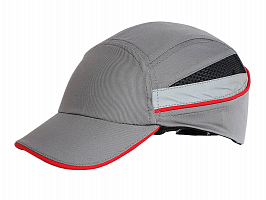 *На фото примерный образецКаскетка с удлиненным козырьком (70 мм) обеспечивает увеличенную защиту глаз от яркого света, капель, жидкостей. Плавная регулировка по размеру головы с помощью застежек-липучек. Поставляется с эластичным подборочным ремнем. Материал кепки: хлопок.Материал корпуса: АВS-платстик, амортизатор на внутренней стороне из всепенного изолона.Вентиляция: боковые сетчатые вставки и "дышащая" ткань. Цвет серый *На фото примерный образецКаскетка с удлиненным козырьком (70 мм) обеспечивает увеличенную защиту глаз от яркого света, капель, жидкостей. Плавная регулировка по размеру головы с помощью застежек-липучек. Поставляется с эластичным подборочным ремнем. Материал кепки: хлопок.Материал корпуса: АВS-платстик, амортизатор на внутренней стороне из всепенного изолона.Вентиляция: боковые сетчатые вставки и "дышащая" ткань. Цвет серый *На фото примерный образецКаскетка с удлиненным козырьком (70 мм) обеспечивает увеличенную защиту глаз от яркого света, капель, жидкостей. Плавная регулировка по размеру головы с помощью застежек-липучек. Поставляется с эластичным подборочным ремнем. Материал кепки: хлопок.Материал корпуса: АВS-платстик, амортизатор на внутренней стороне из всепенного изолона.Вентиляция: боковые сетчатые вставки и "дышащая" ткань. Цвет серый *На фото примерный образецКаскетка с удлиненным козырьком (70 мм) обеспечивает увеличенную защиту глаз от яркого света, капель, жидкостей. Плавная регулировка по размеру головы с помощью застежек-липучек. Поставляется с эластичным подборочным ремнем. Материал кепки: хлопок.Материал корпуса: АВS-платстик, амортизатор на внутренней стороне из всепенного изолона.Вентиляция: боковые сетчатые вставки и "дышащая" ткань. Цвет серый *На фото примерный образецСпецодежда, спецобувь и СИЗПолумаска противоаэрозольная фильтрующая (респиратор)  Полумаска противоаэрозольная фильтрующая (респиратор)  Полумаска противоаэрозольная фильтрующая (респиратор)  Полумаска с высокоэффективным фильтром электростатического действия. Плотное прилегание, носовой зажим с подушечкой из фильтрующего материала. Складной горизонтальный дизайн. Легкость дыхания обеспечивается за счет большой поверхности фильтра. Насечка на фронтальной поверхности поддерживает сохранение формы респиратора. Степень защиты: FFP2 (до 12 ПДК)
Внутренний слой: мягкий гипоаллергенный нетканый материал
Фильтр: электростатического действия
Клапан выдоха: нет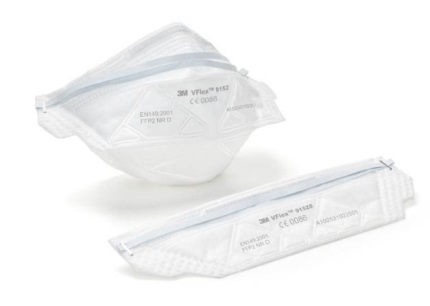 *На фото примерный образецПолумаска с высокоэффективным фильтром электростатического действия. Плотное прилегание, носовой зажим с подушечкой из фильтрующего материала. Складной горизонтальный дизайн. Легкость дыхания обеспечивается за счет большой поверхности фильтра. Насечка на фронтальной поверхности поддерживает сохранение формы респиратора. Степень защиты: FFP2 (до 12 ПДК)
Внутренний слой: мягкий гипоаллергенный нетканый материал
Фильтр: электростатического действия
Клапан выдоха: нет*На фото примерный образецПолумаска с высокоэффективным фильтром электростатического действия. Плотное прилегание, носовой зажим с подушечкой из фильтрующего материала. Складной горизонтальный дизайн. Легкость дыхания обеспечивается за счет большой поверхности фильтра. Насечка на фронтальной поверхности поддерживает сохранение формы респиратора. Степень защиты: FFP2 (до 12 ПДК)
Внутренний слой: мягкий гипоаллергенный нетканый материал
Фильтр: электростатического действия
Клапан выдоха: нет*На фото примерный образецПолумаска с высокоэффективным фильтром электростатического действия. Плотное прилегание, носовой зажим с подушечкой из фильтрующего материала. Складной горизонтальный дизайн. Легкость дыхания обеспечивается за счет большой поверхности фильтра. Насечка на фронтальной поверхности поддерживает сохранение формы респиратора. Степень защиты: FFP2 (до 12 ПДК)
Внутренний слой: мягкий гипоаллергенный нетканый материал
Фильтр: электростатического действия
Клапан выдоха: нет*На фото примерный образецПолумаска с высокоэффективным фильтром электростатического действия. Плотное прилегание, носовой зажим с подушечкой из фильтрующего материала. Складной горизонтальный дизайн. Легкость дыхания обеспечивается за счет большой поверхности фильтра. Насечка на фронтальной поверхности поддерживает сохранение формы респиратора. Степень защиты: FFP2 (до 12 ПДК)
Внутренний слой: мягкий гипоаллергенный нетканый материал
Фильтр: электростатического действия
Клапан выдоха: нет*На фото примерный образецСпецодежда, спецобувь и СИЗПерчатки трикотажные с нитриловым покрытием Перчатки трикотажные с нитриловым покрытием Перчатки трикотажные с нитриловым покрытием Легкие трикотажные полиэстровые перчатки с нитриловым покрытием.
Основа: полиэстр
Материал покрытия: нитрил
Маканое покрытие: ладонь
Дизайн манжеты: трикотажная облегающаяСтойкость к истиранию: 4 (8000 циклов)Стойкость к порезам: 1 (1,2 показатель)Сопротивление раздиру: 2 (25 Ньютонов)Сопротивление проколу: 1 (20 Ньютонов)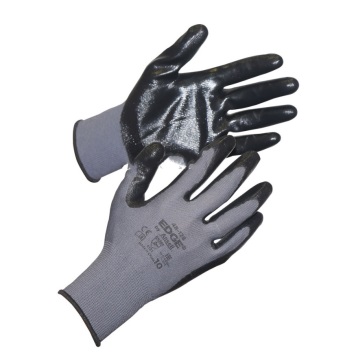 *На фото примерный образецЛегкие трикотажные полиэстровые перчатки с нитриловым покрытием.
Основа: полиэстр
Материал покрытия: нитрил
Маканое покрытие: ладонь
Дизайн манжеты: трикотажная облегающаяСтойкость к истиранию: 4 (8000 циклов)Стойкость к порезам: 1 (1,2 показатель)Сопротивление раздиру: 2 (25 Ньютонов)Сопротивление проколу: 1 (20 Ньютонов)*На фото примерный образецЛегкие трикотажные полиэстровые перчатки с нитриловым покрытием.
Основа: полиэстр
Материал покрытия: нитрил
Маканое покрытие: ладонь
Дизайн манжеты: трикотажная облегающаяСтойкость к истиранию: 4 (8000 циклов)Стойкость к порезам: 1 (1,2 показатель)Сопротивление раздиру: 2 (25 Ньютонов)Сопротивление проколу: 1 (20 Ньютонов)*На фото примерный образецЛегкие трикотажные полиэстровые перчатки с нитриловым покрытием.
Основа: полиэстр
Материал покрытия: нитрил
Маканое покрытие: ладонь
Дизайн манжеты: трикотажная облегающаяСтойкость к истиранию: 4 (8000 циклов)Стойкость к порезам: 1 (1,2 показатель)Сопротивление раздиру: 2 (25 Ньютонов)Сопротивление проколу: 1 (20 Ньютонов)*На фото примерный образецЛегкие трикотажные полиэстровые перчатки с нитриловым покрытием.
Основа: полиэстр
Материал покрытия: нитрил
Маканое покрытие: ладонь
Дизайн манжеты: трикотажная облегающаяСтойкость к истиранию: 4 (8000 циклов)Стойкость к порезам: 1 (1,2 показатель)Сопротивление раздиру: 2 (25 Ньютонов)Сопротивление проколу: 1 (20 Ньютонов)*На фото примерный образецСпецодежда, спецобувь и СИЗПерчатки трикотажные, класс вязки 10Перчатки трикотажные, класс вязки 10Перчатки трикотажные, класс вязки 10Перчатки трикотажные класс вязки 10Трикотажные перчатки – практичная защита рук от истирания.
Свойства: с эластичной манжетой
Материал основы: хлопок – 60%, полиэфир – 40%
Класс вязки: 10
Рекомендовано ля общих производственных работ 
Цвет: белый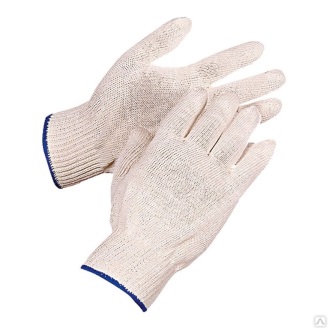 *На фото примерный образецПерчатки трикотажные класс вязки 10Трикотажные перчатки – практичная защита рук от истирания.
Свойства: с эластичной манжетой
Материал основы: хлопок – 60%, полиэфир – 40%
Класс вязки: 10
Рекомендовано ля общих производственных работ 
Цвет: белый*На фото примерный образецПерчатки трикотажные класс вязки 10Трикотажные перчатки – практичная защита рук от истирания.
Свойства: с эластичной манжетой
Материал основы: хлопок – 60%, полиэфир – 40%
Класс вязки: 10
Рекомендовано ля общих производственных работ 
Цвет: белый*На фото примерный образецПерчатки трикотажные класс вязки 10Трикотажные перчатки – практичная защита рук от истирания.
Свойства: с эластичной манжетой
Материал основы: хлопок – 60%, полиэфир – 40%
Класс вязки: 10
Рекомендовано ля общих производственных работ 
Цвет: белый*На фото примерный образецПерчатки трикотажные класс вязки 10Трикотажные перчатки – практичная защита рук от истирания.
Свойства: с эластичной манжетой
Материал основы: хлопок – 60%, полиэфир – 40%
Класс вязки: 10
Рекомендовано ля общих производственных работ 
Цвет: белый*На фото примерный образецСпецодежда, спецобувь и СИЗПерчатки резиновыеПерчатки резиновыеПерчатки резиновыеСвойства: МБС, КЩС (80%); износостойкость, хороший влажный и сухой захватМатериал основы: Хлопковое напылениеМатериал покрытия: Натуральный каучукТип/стиль покрытия: РомбовидныйСтиль манжеты: ПрямаяДлина, мм: не менее 320AQL (EN374) 0.65ТОЛЩИНА, мм: не менее  0.75 Группы средств защиты рук: от нетоксичной пыли, воды и растворов нетоксичных веществ, нефти и нефтепродуктов, вредных биологических факторов, растворов кислот (до 70%), общих производственных загрязнений, щелочей (до 70%), неорганических и органических растворителей. Стойкость к истиранию - x: 0 цикловСтойкость к порезам – не  менее 1: 1,2 (показатель)Сопротивление раздиру – не менее 2: 25 НьютоновСопротивление проколу – не менее 1: 20 НьютоновЦвет: зеленый-желтый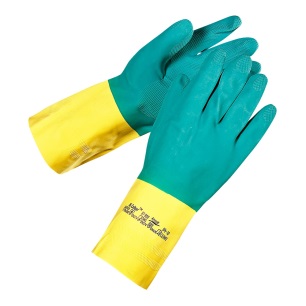 *На фото примерный образецСвойства: МБС, КЩС (80%); износостойкость, хороший влажный и сухой захватМатериал основы: Хлопковое напылениеМатериал покрытия: Натуральный каучукТип/стиль покрытия: РомбовидныйСтиль манжеты: ПрямаяДлина, мм: не менее 320AQL (EN374) 0.65ТОЛЩИНА, мм: не менее  0.75 Группы средств защиты рук: от нетоксичной пыли, воды и растворов нетоксичных веществ, нефти и нефтепродуктов, вредных биологических факторов, растворов кислот (до 70%), общих производственных загрязнений, щелочей (до 70%), неорганических и органических растворителей. Стойкость к истиранию - x: 0 цикловСтойкость к порезам – не  менее 1: 1,2 (показатель)Сопротивление раздиру – не менее 2: 25 НьютоновСопротивление проколу – не менее 1: 20 НьютоновЦвет: зеленый-желтый*На фото примерный образецСвойства: МБС, КЩС (80%); износостойкость, хороший влажный и сухой захватМатериал основы: Хлопковое напылениеМатериал покрытия: Натуральный каучукТип/стиль покрытия: РомбовидныйСтиль манжеты: ПрямаяДлина, мм: не менее 320AQL (EN374) 0.65ТОЛЩИНА, мм: не менее  0.75 Группы средств защиты рук: от нетоксичной пыли, воды и растворов нетоксичных веществ, нефти и нефтепродуктов, вредных биологических факторов, растворов кислот (до 70%), общих производственных загрязнений, щелочей (до 70%), неорганических и органических растворителей. Стойкость к истиранию - x: 0 цикловСтойкость к порезам – не  менее 1: 1,2 (показатель)Сопротивление раздиру – не менее 2: 25 НьютоновСопротивление проколу – не менее 1: 20 НьютоновЦвет: зеленый-желтый*На фото примерный образецСвойства: МБС, КЩС (80%); износостойкость, хороший влажный и сухой захватМатериал основы: Хлопковое напылениеМатериал покрытия: Натуральный каучукТип/стиль покрытия: РомбовидныйСтиль манжеты: ПрямаяДлина, мм: не менее 320AQL (EN374) 0.65ТОЛЩИНА, мм: не менее  0.75 Группы средств защиты рук: от нетоксичной пыли, воды и растворов нетоксичных веществ, нефти и нефтепродуктов, вредных биологических факторов, растворов кислот (до 70%), общих производственных загрязнений, щелочей (до 70%), неорганических и органических растворителей. Стойкость к истиранию - x: 0 цикловСтойкость к порезам – не  менее 1: 1,2 (показатель)Сопротивление раздиру – не менее 2: 25 НьютоновСопротивление проколу – не менее 1: 20 НьютоновЦвет: зеленый-желтый*На фото примерный образецСвойства: МБС, КЩС (80%); износостойкость, хороший влажный и сухой захватМатериал основы: Хлопковое напылениеМатериал покрытия: Натуральный каучукТип/стиль покрытия: РомбовидныйСтиль манжеты: ПрямаяДлина, мм: не менее 320AQL (EN374) 0.65ТОЛЩИНА, мм: не менее  0.75 Группы средств защиты рук: от нетоксичной пыли, воды и растворов нетоксичных веществ, нефти и нефтепродуктов, вредных биологических факторов, растворов кислот (до 70%), общих производственных загрязнений, щелочей (до 70%), неорганических и органических растворителей. Стойкость к истиранию - x: 0 цикловСтойкость к порезам – не  менее 1: 1,2 (показатель)Сопротивление раздиру – не менее 2: 25 НьютоновСопротивление проколу – не менее 1: 20 НьютоновЦвет: зеленый-желтый*На фото примерный образецСпецодежда, спецобувь и СИЗПерчатки акриловые с латексным покрытиемПерчатки акриловые с латексным покрытиемПерчатки акриловые с латексным покрытиемПерчатки стойкие к истиранию и воздействию низких температур: Ворсовая внутренняя поверхность, защитное рельефное покрытие из натурального латекса на ладонной части.Материал основы: акрилМатериал покрытия: натуральный латексЦвет оранжевый с синим покрытием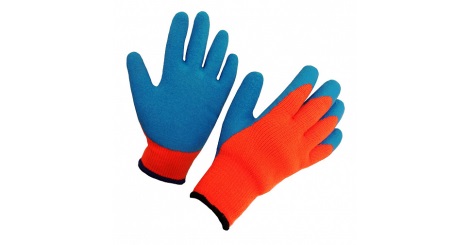 *На фото примерный образецПерчатки стойкие к истиранию и воздействию низких температур: Ворсовая внутренняя поверхность, защитное рельефное покрытие из натурального латекса на ладонной части.Материал основы: акрилМатериал покрытия: натуральный латексЦвет оранжевый с синим покрытием*На фото примерный образецПерчатки стойкие к истиранию и воздействию низких температур: Ворсовая внутренняя поверхность, защитное рельефное покрытие из натурального латекса на ладонной части.Материал основы: акрилМатериал покрытия: натуральный латексЦвет оранжевый с синим покрытием*На фото примерный образецПерчатки стойкие к истиранию и воздействию низких температур: Ворсовая внутренняя поверхность, защитное рельефное покрытие из натурального латекса на ладонной части.Материал основы: акрилМатериал покрытия: натуральный латексЦвет оранжевый с синим покрытием*На фото примерный образецПерчатки стойкие к истиранию и воздействию низких температур: Ворсовая внутренняя поверхность, защитное рельефное покрытие из натурального латекса на ладонной части.Материал основы: акрилМатериал покрытия: натуральный латексЦвет оранжевый с синим покрытием*На фото примерный образецСпецодежда, спецобувь и СИЗРукавицы G13 Рукавицы G13 Рукавицы G13 Рукавицы для защиты рук от механических воздействий при грубых работах.Материал основы: двунитка суровая, хлопок – 100%Плотность: не менее 240 г/м2Материал покрытия: брезентТип покрытия: частичноеРекомендовано дляЗащиты от механических воздействийЦвет: белый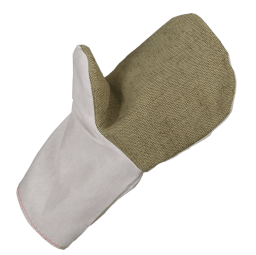 *На фото примерный образецРукавицы для защиты рук от механических воздействий при грубых работах.Материал основы: двунитка суровая, хлопок – 100%Плотность: не менее 240 г/м2Материал покрытия: брезентТип покрытия: частичноеРекомендовано дляЗащиты от механических воздействийЦвет: белый*На фото примерный образецРукавицы для защиты рук от механических воздействий при грубых работах.Материал основы: двунитка суровая, хлопок – 100%Плотность: не менее 240 г/м2Материал покрытия: брезентТип покрытия: частичноеРекомендовано дляЗащиты от механических воздействийЦвет: белый*На фото примерный образецРукавицы для защиты рук от механических воздействий при грубых работах.Материал основы: двунитка суровая, хлопок – 100%Плотность: не менее 240 г/м2Материал покрытия: брезентТип покрытия: частичноеРекомендовано дляЗащиты от механических воздействийЦвет: белый*На фото примерный образецРукавицы для защиты рук от механических воздействий при грубых работах.Материал основы: двунитка суровая, хлопок – 100%Плотность: не менее 240 г/м2Материал покрытия: брезентТип покрытия: частичноеРекомендовано дляЗащиты от механических воздействийЦвет: белый*На фото примерный образецСпецодежда, спецобувь и СИЗКостюм женский летний Костюм женский летний Костюм женский летний Комплектация: куртка, брюкиТкань: смесовая, полиэфир –не менее  60%, хлопок – не менее 33%, плотность ткани не менее 245 г/м², Застежка: на кнопкахВоротник: отложнойРегулировки по ширине: кулиска по талии, брюки на поясе с эластичной тесьмойКарманы: верхние накладные с клапанами с текстильной застежкой, нижние в швеЦвет: темно-синий с серым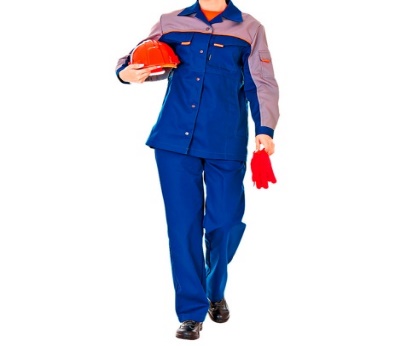 *На фото примерный образецКомплектация: куртка, брюкиТкань: смесовая, полиэфир –не менее  60%, хлопок – не менее 33%, плотность ткани не менее 245 г/м², Застежка: на кнопкахВоротник: отложнойРегулировки по ширине: кулиска по талии, брюки на поясе с эластичной тесьмойКарманы: верхние накладные с клапанами с текстильной застежкой, нижние в швеЦвет: темно-синий с серым*На фото примерный образецКомплектация: куртка, брюкиТкань: смесовая, полиэфир –не менее  60%, хлопок – не менее 33%, плотность ткани не менее 245 г/м², Застежка: на кнопкахВоротник: отложнойРегулировки по ширине: кулиска по талии, брюки на поясе с эластичной тесьмойКарманы: верхние накладные с клапанами с текстильной застежкой, нижние в швеЦвет: темно-синий с серым*На фото примерный образецКомплектация: куртка, брюкиТкань: смесовая, полиэфир –не менее  60%, хлопок – не менее 33%, плотность ткани не менее 245 г/м², Застежка: на кнопкахВоротник: отложнойРегулировки по ширине: кулиска по талии, брюки на поясе с эластичной тесьмойКарманы: верхние накладные с клапанами с текстильной застежкой, нижние в швеЦвет: темно-синий с серым*На фото примерный образецКомплектация: куртка, брюкиТкань: смесовая, полиэфир –не менее  60%, хлопок – не менее 33%, плотность ткани не менее 245 г/м², Застежка: на кнопкахВоротник: отложнойРегулировки по ширине: кулиска по талии, брюки на поясе с эластичной тесьмойКарманы: верхние накладные с клапанами с текстильной застежкой, нижние в швеЦвет: темно-синий с серым*На фото примерный образецСпецодежда, спецобувь и СИЗПолуботинки женские летние Полуботинки женские летние Полуботинки женские летние Верх обуви: натуральная кожаПодкладка: текстильный материал, спилок подкладочныйПодносок: композит (200 Дж)Тип подошвы: двухслойнаяПодошва: полиуретан/термополиуретан (до +160 °C)Метод крепления: литьевойПолуботинки имеют через подъемные ремни из натуральной кожи с креплением на контактную ленту.Цвет: черный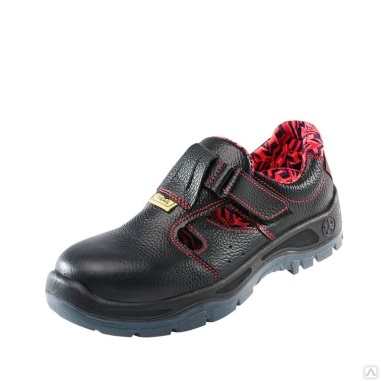 *На фото примерный образецВерх обуви: натуральная кожаПодкладка: текстильный материал, спилок подкладочныйПодносок: композит (200 Дж)Тип подошвы: двухслойнаяПодошва: полиуретан/термополиуретан (до +160 °C)Метод крепления: литьевойПолуботинки имеют через подъемные ремни из натуральной кожи с креплением на контактную ленту.Цвет: черный*На фото примерный образецВерх обуви: натуральная кожаПодкладка: текстильный материал, спилок подкладочныйПодносок: композит (200 Дж)Тип подошвы: двухслойнаяПодошва: полиуретан/термополиуретан (до +160 °C)Метод крепления: литьевойПолуботинки имеют через подъемные ремни из натуральной кожи с креплением на контактную ленту.Цвет: черный*На фото примерный образецВерх обуви: натуральная кожаПодкладка: текстильный материал, спилок подкладочныйПодносок: композит (200 Дж)Тип подошвы: двухслойнаяПодошва: полиуретан/термополиуретан (до +160 °C)Метод крепления: литьевойПолуботинки имеют через подъемные ремни из натуральной кожи с креплением на контактную ленту.Цвет: черный*На фото примерный образецВерх обуви: натуральная кожаПодкладка: текстильный материал, спилок подкладочныйПодносок: композит (200 Дж)Тип подошвы: двухслойнаяПодошва: полиуретан/термополиуретан (до +160 °C)Метод крепления: литьевойПолуботинки имеют через подъемные ремни из натуральной кожи с креплением на контактную ленту.Цвет: черный*На фото примерный образецСпецодежда, спецобувь и СИЗСапоги ПВХСапоги ПВХСапоги ПВХТР ТС 019/2011, ТУ 2595-001-5020598-02.Сапоги из ПВХ с защитой от механических воздействий; от общепроизводственных загрязнений; от атмосферных осадков; от химических веществ; от нефти, нефтепродуктов, масел, жиров.
Верх обуви: ПВХ. Подкладка: трикотаж. Тип подошвы: однослойнаяПодошва: плотный ПВХ  (от -10 °C до +30 °C)Метод крепления: литьевойВысота: 38 см
Цвет: оливковый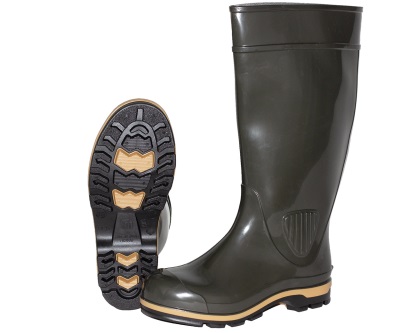 *На фото примерный образецТР ТС 019/2011, ТУ 2595-001-5020598-02.Сапоги из ПВХ с защитой от механических воздействий; от общепроизводственных загрязнений; от атмосферных осадков; от химических веществ; от нефти, нефтепродуктов, масел, жиров.
Верх обуви: ПВХ. Подкладка: трикотаж. Тип подошвы: однослойнаяПодошва: плотный ПВХ  (от -10 °C до +30 °C)Метод крепления: литьевойВысота: 38 см
Цвет: оливковый*На фото примерный образецТР ТС 019/2011, ТУ 2595-001-5020598-02.Сапоги из ПВХ с защитой от механических воздействий; от общепроизводственных загрязнений; от атмосферных осадков; от химических веществ; от нефти, нефтепродуктов, масел, жиров.
Верх обуви: ПВХ. Подкладка: трикотаж. Тип подошвы: однослойнаяПодошва: плотный ПВХ  (от -10 °C до +30 °C)Метод крепления: литьевойВысота: 38 см
Цвет: оливковый*На фото примерный образецТР ТС 019/2011, ТУ 2595-001-5020598-02.Сапоги из ПВХ с защитой от механических воздействий; от общепроизводственных загрязнений; от атмосферных осадков; от химических веществ; от нефти, нефтепродуктов, масел, жиров.
Верх обуви: ПВХ. Подкладка: трикотаж. Тип подошвы: однослойнаяПодошва: плотный ПВХ  (от -10 °C до +30 °C)Метод крепления: литьевойВысота: 38 см
Цвет: оливковый*На фото примерный образецТР ТС 019/2011, ТУ 2595-001-5020598-02.Сапоги из ПВХ с защитой от механических воздействий; от общепроизводственных загрязнений; от атмосферных осадков; от химических веществ; от нефти, нефтепродуктов, масел, жиров.
Верх обуви: ПВХ. Подкладка: трикотаж. Тип подошвы: однослойнаяПодошва: плотный ПВХ  (от -10 °C до +30 °C)Метод крепления: литьевойВысота: 38 см
Цвет: оливковый*На фото примерный образецСпецодежда, спецобувь и СИЗСабо с ремешком(женские)Сабо с ремешком(женские)Сабо с ремешком(женские)ТР ТС 017/2011ГОСТ 26167-2005«Сабо»Верх обуви: натуральная кожа с ПУ-покрытием.
Подошва: однослойная, ПВХ.
Метод крепления: литьевой.Сабо снабжены вентиляционными отверстиями. Подошва изготовлена из поливинилхлорида. Сабо выполнены с перекидным ремешком с пряжкой, для регулирования размера. Стелька из натуральной кожи.
Цвет: черный.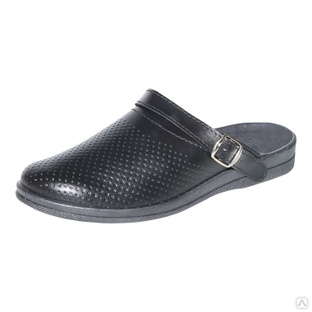 *На фото примерный образецТР ТС 017/2011ГОСТ 26167-2005«Сабо»Верх обуви: натуральная кожа с ПУ-покрытием.
Подошва: однослойная, ПВХ.
Метод крепления: литьевой.Сабо снабжены вентиляционными отверстиями. Подошва изготовлена из поливинилхлорида. Сабо выполнены с перекидным ремешком с пряжкой, для регулирования размера. Стелька из натуральной кожи.
Цвет: черный.*На фото примерный образецТР ТС 017/2011ГОСТ 26167-2005«Сабо»Верх обуви: натуральная кожа с ПУ-покрытием.
Подошва: однослойная, ПВХ.
Метод крепления: литьевой.Сабо снабжены вентиляционными отверстиями. Подошва изготовлена из поливинилхлорида. Сабо выполнены с перекидным ремешком с пряжкой, для регулирования размера. Стелька из натуральной кожи.
Цвет: черный.*На фото примерный образецТР ТС 017/2011ГОСТ 26167-2005«Сабо»Верх обуви: натуральная кожа с ПУ-покрытием.
Подошва: однослойная, ПВХ.
Метод крепления: литьевой.Сабо снабжены вентиляционными отверстиями. Подошва изготовлена из поливинилхлорида. Сабо выполнены с перекидным ремешком с пряжкой, для регулирования размера. Стелька из натуральной кожи.
Цвет: черный.*На фото примерный образецТР ТС 017/2011ГОСТ 26167-2005«Сабо»Верх обуви: натуральная кожа с ПУ-покрытием.
Подошва: однослойная, ПВХ.
Метод крепления: литьевой.Сабо снабжены вентиляционными отверстиями. Подошва изготовлена из поливинилхлорида. Сабо выполнены с перекидным ремешком с пряжкой, для регулирования размера. Стелька из натуральной кожи.
Цвет: черный.*На фото примерный образецСпецодежда, спецобувь и СИЗСабо с ремешком(мужские)Сабо с ремешком(мужские)Сабо с ремешком(мужские)ТР ТС 017/2011ГОСТ 26167-2005Верх обуви: натуральная кожа-спилокПодкладка: бесподкладочныеПодошва: однослойная, облегченный ПВХ,Метод крепления: литьевойСабо снабжены вентиляционными отверстиями. Подошва изготовлена из поливинилхлорида. Сабо выполнены с перекидным ремешком с пряжкой, для регулирования размера. Стелька из натуральной кожи.Цвет: черные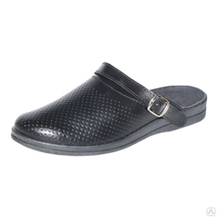 *На фото примерный образецТР ТС 017/2011ГОСТ 26167-2005Верх обуви: натуральная кожа-спилокПодкладка: бесподкладочныеПодошва: однослойная, облегченный ПВХ,Метод крепления: литьевойСабо снабжены вентиляционными отверстиями. Подошва изготовлена из поливинилхлорида. Сабо выполнены с перекидным ремешком с пряжкой, для регулирования размера. Стелька из натуральной кожи.Цвет: черные*На фото примерный образецТР ТС 017/2011ГОСТ 26167-2005Верх обуви: натуральная кожа-спилокПодкладка: бесподкладочныеПодошва: однослойная, облегченный ПВХ,Метод крепления: литьевойСабо снабжены вентиляционными отверстиями. Подошва изготовлена из поливинилхлорида. Сабо выполнены с перекидным ремешком с пряжкой, для регулирования размера. Стелька из натуральной кожи.Цвет: черные*На фото примерный образецТР ТС 017/2011ГОСТ 26167-2005Верх обуви: натуральная кожа-спилокПодкладка: бесподкладочныеПодошва: однослойная, облегченный ПВХ,Метод крепления: литьевойСабо снабжены вентиляционными отверстиями. Подошва изготовлена из поливинилхлорида. Сабо выполнены с перекидным ремешком с пряжкой, для регулирования размера. Стелька из натуральной кожи.Цвет: черные*На фото примерный образецТР ТС 017/2011ГОСТ 26167-2005Верх обуви: натуральная кожа-спилокПодкладка: бесподкладочныеПодошва: однослойная, облегченный ПВХ,Метод крепления: литьевойСабо снабжены вентиляционными отверстиями. Подошва изготовлена из поливинилхлорида. Сабо выполнены с перекидным ремешком с пряжкой, для регулирования размера. Стелька из натуральной кожи.Цвет: черные*На фото примерный образецСпецодежда, спецобувь и СИЗОчки защитные 3М ВИРТУАОчки защитные 3М ВИРТУАОчки защитные 3М ВИРТУАТР ТС 019/2011
ГОСТ 12.4.230.1-2007, EN 166, EN 170, EN 172Очки 3М PELTOR VIRTUA 71512-00000М 
Оптический класс: № 1 (не дает искажений, не имеет ограничений по длительности ношения)
Материал линзы: поликарбонат
Материал оправы: поликарбонат
Защита: от механических воздействий, УФ излучения
Покрытие: против царапин
Регулировка дужек: нет. 
Цвет линзы: прозрачный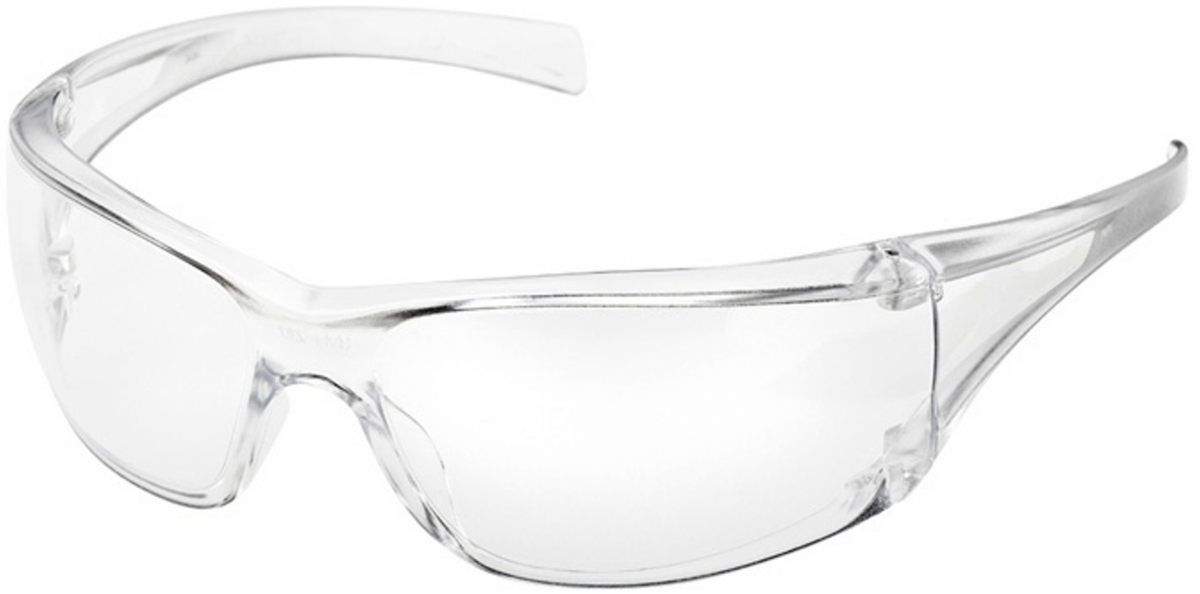 *На фото примерный образецТР ТС 019/2011
ГОСТ 12.4.230.1-2007, EN 166, EN 170, EN 172Очки 3М PELTOR VIRTUA 71512-00000М 
Оптический класс: № 1 (не дает искажений, не имеет ограничений по длительности ношения)
Материал линзы: поликарбонат
Материал оправы: поликарбонат
Защита: от механических воздействий, УФ излучения
Покрытие: против царапин
Регулировка дужек: нет. 
Цвет линзы: прозрачный*На фото примерный образецТР ТС 019/2011
ГОСТ 12.4.230.1-2007, EN 166, EN 170, EN 172Очки 3М PELTOR VIRTUA 71512-00000М 
Оптический класс: № 1 (не дает искажений, не имеет ограничений по длительности ношения)
Материал линзы: поликарбонат
Материал оправы: поликарбонат
Защита: от механических воздействий, УФ излучения
Покрытие: против царапин
Регулировка дужек: нет. 
Цвет линзы: прозрачный*На фото примерный образецТР ТС 019/2011
ГОСТ 12.4.230.1-2007, EN 166, EN 170, EN 172Очки 3М PELTOR VIRTUA 71512-00000М 
Оптический класс: № 1 (не дает искажений, не имеет ограничений по длительности ношения)
Материал линзы: поликарбонат
Материал оправы: поликарбонат
Защита: от механических воздействий, УФ излучения
Покрытие: против царапин
Регулировка дужек: нет. 
Цвет линзы: прозрачный*На фото примерный образецТР ТС 019/2011
ГОСТ 12.4.230.1-2007, EN 166, EN 170, EN 172Очки 3М PELTOR VIRTUA 71512-00000М 
Оптический класс: № 1 (не дает искажений, не имеет ограничений по длительности ношения)
Материал линзы: поликарбонат
Материал оправы: поликарбонат
Защита: от механических воздействий, УФ излучения
Покрытие: против царапин
Регулировка дужек: нет. 
Цвет линзы: прозрачный*На фото примерный образецСпецодежда, спецобувь и СИЗХалат мужской с длинным рукавом ТЕХНИКХалат мужской с длинным рукавом ТЕХНИКХалат мужской с длинным рукавом ТЕХНИКТР ТС 019/2011
ГОСТ 12.4.132-83
Халат ТЕХНИКТкань: смесовая, полиэфир — 50%, хлопок — 50%, 215 г/м², ВО
Застежка: на кнопках
Воротник: отложной с лацканами
Карманы: нагрудный с клапаном и накладные нижние карманы
Регулировки по ширине: хлястик по талии, складки на спине для свободы движений, шлицаСпинка со средним швом, а также на спинке располагается хлястик. Рукава втачные с манжетами на петли и пуговицы.
Цвет: темно-синий
Защита от механических воздействий; от общих производственных загрязнений; стойкость к воздействию воды и водных загрязнений.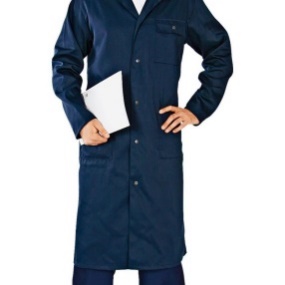 *На фото примерный образецТР ТС 019/2011
ГОСТ 12.4.132-83
Халат ТЕХНИКТкань: смесовая, полиэфир — 50%, хлопок — 50%, 215 г/м², ВО
Застежка: на кнопках
Воротник: отложной с лацканами
Карманы: нагрудный с клапаном и накладные нижние карманы
Регулировки по ширине: хлястик по талии, складки на спине для свободы движений, шлицаСпинка со средним швом, а также на спинке располагается хлястик. Рукава втачные с манжетами на петли и пуговицы.
Цвет: темно-синий
Защита от механических воздействий; от общих производственных загрязнений; стойкость к воздействию воды и водных загрязнений.*На фото примерный образецТР ТС 019/2011
ГОСТ 12.4.132-83
Халат ТЕХНИКТкань: смесовая, полиэфир — 50%, хлопок — 50%, 215 г/м², ВО
Застежка: на кнопках
Воротник: отложной с лацканами
Карманы: нагрудный с клапаном и накладные нижние карманы
Регулировки по ширине: хлястик по талии, складки на спине для свободы движений, шлицаСпинка со средним швом, а также на спинке располагается хлястик. Рукава втачные с манжетами на петли и пуговицы.
Цвет: темно-синий
Защита от механических воздействий; от общих производственных загрязнений; стойкость к воздействию воды и водных загрязнений.*На фото примерный образецТР ТС 019/2011
ГОСТ 12.4.132-83
Халат ТЕХНИКТкань: смесовая, полиэфир — 50%, хлопок — 50%, 215 г/м², ВО
Застежка: на кнопках
Воротник: отложной с лацканами
Карманы: нагрудный с клапаном и накладные нижние карманы
Регулировки по ширине: хлястик по талии, складки на спине для свободы движений, шлицаСпинка со средним швом, а также на спинке располагается хлястик. Рукава втачные с манжетами на петли и пуговицы.
Цвет: темно-синий
Защита от механических воздействий; от общих производственных загрязнений; стойкость к воздействию воды и водных загрязнений.*На фото примерный образецТР ТС 019/2011
ГОСТ 12.4.132-83
Халат ТЕХНИКТкань: смесовая, полиэфир — 50%, хлопок — 50%, 215 г/м², ВО
Застежка: на кнопках
Воротник: отложной с лацканами
Карманы: нагрудный с клапаном и накладные нижние карманы
Регулировки по ширине: хлястик по талии, складки на спине для свободы движений, шлицаСпинка со средним швом, а также на спинке располагается хлястик. Рукава втачные с манжетами на петли и пуговицы.
Цвет: темно-синий
Защита от механических воздействий; от общих производственных загрязнений; стойкость к воздействию воды и водных загрязнений.*На фото примерный образецСпецодежда, спецобувь и СИЗКостюм мужской зимний МОНБЛАНКостюм мужской зимний МОНБЛАНКостюм мужской зимний МОНБЛАНТР ТС 019/2011
ГОСТ Р 12.4.236-2011ГОСТ 12.4.280-2014
Костюм МОНБЛАНIV и Особый климатические пояса.Комплектация: куртка, полукомбинезон. Ткань верха: «Оксфорд», полиамид – 100%, 110 г/м², ПУ покрытие, МВО Утеплитель: Утеплитель: «Шелтер®Микро», куртка – 2 слоя 100 г/м², 1 слой 150 г/м², полукомбинезон – 2 слоя 100 г/м². Капюшон: съемныйй, с козырьком, утепленный, регулируется по лицевому вырезу. Защитные элементы: двойная ветрозащитная планка, ветрозащитная юбка с силиконовыми нитями, внутренние трикотажные манжеты на рукавах с отверстием для большого пальца, влагозащитные молнии на верхних карманах куртки, снегозащитные юбки по низу полукомбинезона. Карманы: нижние накладные с двухсторонним входом с клапанами, верхние с влагозащитной молнией и логотипом МОНБЛАН, карман на рукаве, карманы на молнии на грудке полукомбинезона. Цвет: темно-синий с черным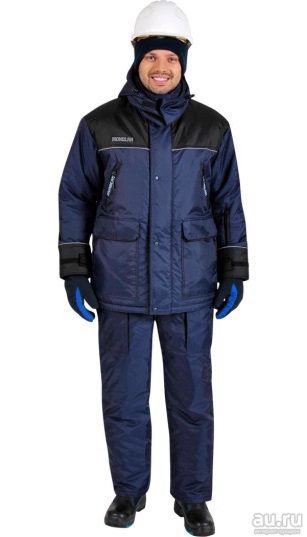 *На фото примерный образецТР ТС 019/2011
ГОСТ Р 12.4.236-2011ГОСТ 12.4.280-2014
Костюм МОНБЛАНIV и Особый климатические пояса.Комплектация: куртка, полукомбинезон. Ткань верха: «Оксфорд», полиамид – 100%, 110 г/м², ПУ покрытие, МВО Утеплитель: Утеплитель: «Шелтер®Микро», куртка – 2 слоя 100 г/м², 1 слой 150 г/м², полукомбинезон – 2 слоя 100 г/м². Капюшон: съемныйй, с козырьком, утепленный, регулируется по лицевому вырезу. Защитные элементы: двойная ветрозащитная планка, ветрозащитная юбка с силиконовыми нитями, внутренние трикотажные манжеты на рукавах с отверстием для большого пальца, влагозащитные молнии на верхних карманах куртки, снегозащитные юбки по низу полукомбинезона. Карманы: нижние накладные с двухсторонним входом с клапанами, верхние с влагозащитной молнией и логотипом МОНБЛАН, карман на рукаве, карманы на молнии на грудке полукомбинезона. Цвет: темно-синий с черным*На фото примерный образецТР ТС 019/2011
ГОСТ Р 12.4.236-2011ГОСТ 12.4.280-2014
Костюм МОНБЛАНIV и Особый климатические пояса.Комплектация: куртка, полукомбинезон. Ткань верха: «Оксфорд», полиамид – 100%, 110 г/м², ПУ покрытие, МВО Утеплитель: Утеплитель: «Шелтер®Микро», куртка – 2 слоя 100 г/м², 1 слой 150 г/м², полукомбинезон – 2 слоя 100 г/м². Капюшон: съемныйй, с козырьком, утепленный, регулируется по лицевому вырезу. Защитные элементы: двойная ветрозащитная планка, ветрозащитная юбка с силиконовыми нитями, внутренние трикотажные манжеты на рукавах с отверстием для большого пальца, влагозащитные молнии на верхних карманах куртки, снегозащитные юбки по низу полукомбинезона. Карманы: нижние накладные с двухсторонним входом с клапанами, верхние с влагозащитной молнией и логотипом МОНБЛАН, карман на рукаве, карманы на молнии на грудке полукомбинезона. Цвет: темно-синий с черным*На фото примерный образецТР ТС 019/2011
ГОСТ Р 12.4.236-2011ГОСТ 12.4.280-2014
Костюм МОНБЛАНIV и Особый климатические пояса.Комплектация: куртка, полукомбинезон. Ткань верха: «Оксфорд», полиамид – 100%, 110 г/м², ПУ покрытие, МВО Утеплитель: Утеплитель: «Шелтер®Микро», куртка – 2 слоя 100 г/м², 1 слой 150 г/м², полукомбинезон – 2 слоя 100 г/м². Капюшон: съемныйй, с козырьком, утепленный, регулируется по лицевому вырезу. Защитные элементы: двойная ветрозащитная планка, ветрозащитная юбка с силиконовыми нитями, внутренние трикотажные манжеты на рукавах с отверстием для большого пальца, влагозащитные молнии на верхних карманах куртки, снегозащитные юбки по низу полукомбинезона. Карманы: нижние накладные с двухсторонним входом с клапанами, верхние с влагозащитной молнией и логотипом МОНБЛАН, карман на рукаве, карманы на молнии на грудке полукомбинезона. Цвет: темно-синий с черным*На фото примерный образецТР ТС 019/2011
ГОСТ Р 12.4.236-2011ГОСТ 12.4.280-2014
Костюм МОНБЛАНIV и Особый климатические пояса.Комплектация: куртка, полукомбинезон. Ткань верха: «Оксфорд», полиамид – 100%, 110 г/м², ПУ покрытие, МВО Утеплитель: Утеплитель: «Шелтер®Микро», куртка – 2 слоя 100 г/м², 1 слой 150 г/м², полукомбинезон – 2 слоя 100 г/м². Капюшон: съемныйй, с козырьком, утепленный, регулируется по лицевому вырезу. Защитные элементы: двойная ветрозащитная планка, ветрозащитная юбка с силиконовыми нитями, внутренние трикотажные манжеты на рукавах с отверстием для большого пальца, влагозащитные молнии на верхних карманах куртки, снегозащитные юбки по низу полукомбинезона. Карманы: нижние накладные с двухсторонним входом с клапанами, верхние с влагозащитной молнией и логотипом МОНБЛАН, карман на рукаве, карманы на молнии на грудке полукомбинезона. Цвет: темно-синий с черным*На фото примерный образецСпецодежда, спецобувь и СИЗСтраховочная привязь «Профи Мастер»Страховочная привязь «Профи Мастер»Страховочная привязь «Профи Мастер»Материалы: полиамид, сталь.
Размер: 2.
Обхват ног: 54–94 см.
Обхват пояса: 82–176 см.
Рост пользователя: 170–200 см.
Условия эксплуатации: от −50 до +50 °C.
Масса привязи: 2150 г.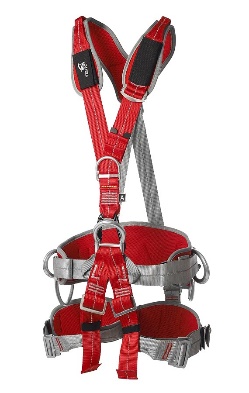 *На фото примерный образецМатериалы: полиамид, сталь.
Размер: 2.
Обхват ног: 54–94 см.
Обхват пояса: 82–176 см.
Рост пользователя: 170–200 см.
Условия эксплуатации: от −50 до +50 °C.
Масса привязи: 2150 г.*На фото примерный образецМатериалы: полиамид, сталь.
Размер: 2.
Обхват ног: 54–94 см.
Обхват пояса: 82–176 см.
Рост пользователя: 170–200 см.
Условия эксплуатации: от −50 до +50 °C.
Масса привязи: 2150 г.*На фото примерный образецМатериалы: полиамид, сталь.
Размер: 2.
Обхват ног: 54–94 см.
Обхват пояса: 82–176 см.
Рост пользователя: 170–200 см.
Условия эксплуатации: от −50 до +50 °C.
Масса привязи: 2150 г.*На фото примерный образецМатериалы: полиамид, сталь.
Размер: 2.
Обхват ног: 54–94 см.
Обхват пояса: 82–176 см.
Рост пользователя: 170–200 см.
Условия эксплуатации: от −50 до +50 °C.
Масса привязи: 2150 г.*На фото примерный образецСпецодежда, спецобувь и СИЗКуртка мужская зимняяКуртка мужская зимняяКуртка мужская зимняяТР ТС 019/2011
ГОСТ Р 12.4.236-2011
IV и Особый климатические поясаКуртка СПЕЦТкань: «Нортси», микрополиэфир - 100%, 155 г/м², ПУ мембрана «дышащая», DWR, НМВО, кислотонепроницаемая отделка К20.Утеплитель: Холлофайбер-Профи, 150 г/м², 3 слояЗастежка: на молнииКапюшон: с козырьком, утепленный, съемныйКарманы: верхние с клапанами, верхний прорезной с влагозащитной молнией, боковые с застежкой на молниюЗащитные элементы: ветрозащитные планки, ветрозащитная юбкаРегулировки по ширине: по линии талии, лицевому вырезу и глубине капюшона, низу изделия и рукавовСветовозвращающие полосы: по полочкам, спинке и рукавамЦвет: темно-синий с серым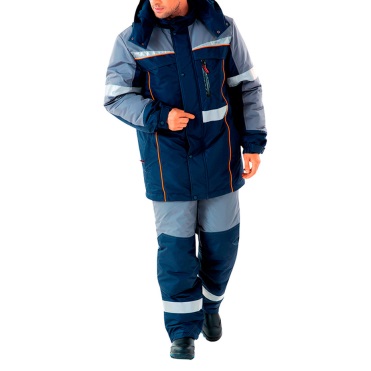 *На фото примерный образецТР ТС 019/2011
ГОСТ Р 12.4.236-2011
IV и Особый климатические поясаКуртка СПЕЦТкань: «Нортси», микрополиэфир - 100%, 155 г/м², ПУ мембрана «дышащая», DWR, НМВО, кислотонепроницаемая отделка К20.Утеплитель: Холлофайбер-Профи, 150 г/м², 3 слояЗастежка: на молнииКапюшон: с козырьком, утепленный, съемныйКарманы: верхние с клапанами, верхний прорезной с влагозащитной молнией, боковые с застежкой на молниюЗащитные элементы: ветрозащитные планки, ветрозащитная юбкаРегулировки по ширине: по линии талии, лицевому вырезу и глубине капюшона, низу изделия и рукавовСветовозвращающие полосы: по полочкам, спинке и рукавамЦвет: темно-синий с серым*На фото примерный образецТР ТС 019/2011
ГОСТ Р 12.4.236-2011
IV и Особый климатические поясаКуртка СПЕЦТкань: «Нортси», микрополиэфир - 100%, 155 г/м², ПУ мембрана «дышащая», DWR, НМВО, кислотонепроницаемая отделка К20.Утеплитель: Холлофайбер-Профи, 150 г/м², 3 слояЗастежка: на молнииКапюшон: с козырьком, утепленный, съемныйКарманы: верхние с клапанами, верхний прорезной с влагозащитной молнией, боковые с застежкой на молниюЗащитные элементы: ветрозащитные планки, ветрозащитная юбкаРегулировки по ширине: по линии талии, лицевому вырезу и глубине капюшона, низу изделия и рукавовСветовозвращающие полосы: по полочкам, спинке и рукавамЦвет: темно-синий с серым*На фото примерный образецТР ТС 019/2011
ГОСТ Р 12.4.236-2011
IV и Особый климатические поясаКуртка СПЕЦТкань: «Нортси», микрополиэфир - 100%, 155 г/м², ПУ мембрана «дышащая», DWR, НМВО, кислотонепроницаемая отделка К20.Утеплитель: Холлофайбер-Профи, 150 г/м², 3 слояЗастежка: на молнииКапюшон: с козырьком, утепленный, съемныйКарманы: верхние с клапанами, верхний прорезной с влагозащитной молнией, боковые с застежкой на молниюЗащитные элементы: ветрозащитные планки, ветрозащитная юбкаРегулировки по ширине: по линии талии, лицевому вырезу и глубине капюшона, низу изделия и рукавовСветовозвращающие полосы: по полочкам, спинке и рукавамЦвет: темно-синий с серым*На фото примерный образецТР ТС 019/2011
ГОСТ Р 12.4.236-2011
IV и Особый климатические поясаКуртка СПЕЦТкань: «Нортси», микрополиэфир - 100%, 155 г/м², ПУ мембрана «дышащая», DWR, НМВО, кислотонепроницаемая отделка К20.Утеплитель: Холлофайбер-Профи, 150 г/м², 3 слояЗастежка: на молнииКапюшон: с козырьком, утепленный, съемныйКарманы: верхние с клапанами, верхний прорезной с влагозащитной молнией, боковые с застежкой на молниюЗащитные элементы: ветрозащитные планки, ветрозащитная юбкаРегулировки по ширине: по линии талии, лицевому вырезу и глубине капюшона, низу изделия и рукавовСветовозвращающие полосы: по полочкам, спинке и рукавамЦвет: темно-синий с серым*На фото примерный образецСпецодежда, спецобувь и СИЗКостюм для защиты от воды ФОРЕСТКостюм для защиты от воды ФОРЕСТКостюм для защиты от воды ФОРЕСТТР ТС 019/2011Костюм ФОРЕСТКомплектация: куртка, брюки. Материал: полиэвир-100%, 200 г/м², толщина-0,18 мм, ПВХ-покрытие, водоупорность-8000 мм водяного столба.Капюшон регулируется, убирается воротник.Защитные элементы: двойная ветрозащитная планка, клапаны на карманах, проклеенные швы, обеспечивающие защиту от просачивания воды.Регулировка по ширине: по низу куртки, кнопки по низу брюк, эластичная тесьма на поясе брюк Карманы: на куртке-накладные, с клапанамиЦвет: оранжевый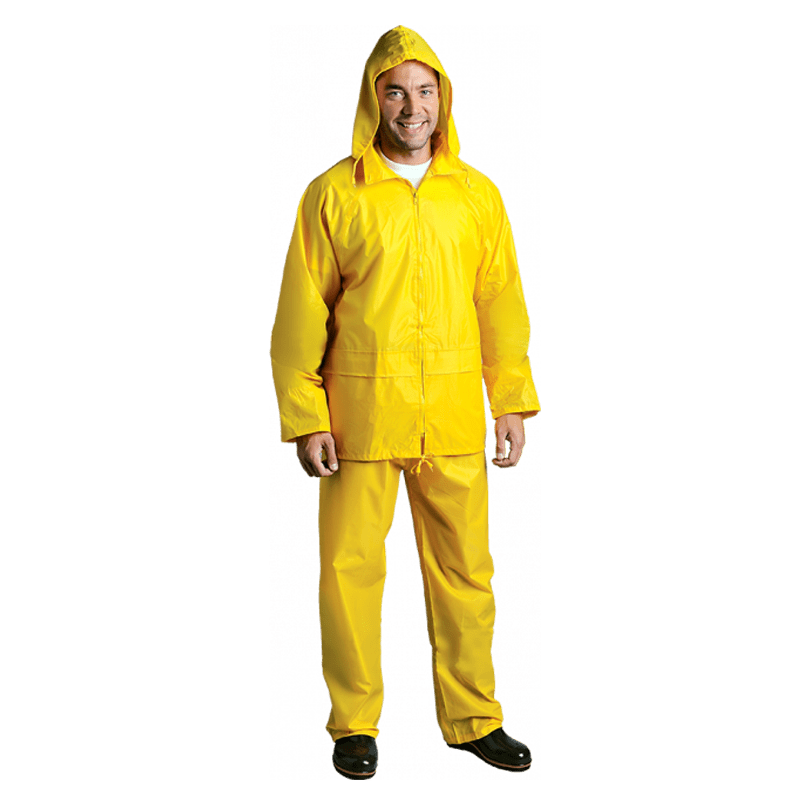 *На фото примерный образецТР ТС 019/2011Костюм ФОРЕСТКомплектация: куртка, брюки. Материал: полиэвир-100%, 200 г/м², толщина-0,18 мм, ПВХ-покрытие, водоупорность-8000 мм водяного столба.Капюшон регулируется, убирается воротник.Защитные элементы: двойная ветрозащитная планка, клапаны на карманах, проклеенные швы, обеспечивающие защиту от просачивания воды.Регулировка по ширине: по низу куртки, кнопки по низу брюк, эластичная тесьма на поясе брюк Карманы: на куртке-накладные, с клапанамиЦвет: оранжевый*На фото примерный образецТР ТС 019/2011Костюм ФОРЕСТКомплектация: куртка, брюки. Материал: полиэвир-100%, 200 г/м², толщина-0,18 мм, ПВХ-покрытие, водоупорность-8000 мм водяного столба.Капюшон регулируется, убирается воротник.Защитные элементы: двойная ветрозащитная планка, клапаны на карманах, проклеенные швы, обеспечивающие защиту от просачивания воды.Регулировка по ширине: по низу куртки, кнопки по низу брюк, эластичная тесьма на поясе брюк Карманы: на куртке-накладные, с клапанамиЦвет: оранжевый*На фото примерный образецТР ТС 019/2011Костюм ФОРЕСТКомплектация: куртка, брюки. Материал: полиэвир-100%, 200 г/м², толщина-0,18 мм, ПВХ-покрытие, водоупорность-8000 мм водяного столба.Капюшон регулируется, убирается воротник.Защитные элементы: двойная ветрозащитная планка, клапаны на карманах, проклеенные швы, обеспечивающие защиту от просачивания воды.Регулировка по ширине: по низу куртки, кнопки по низу брюк, эластичная тесьма на поясе брюк Карманы: на куртке-накладные, с клапанамиЦвет: оранжевый*На фото примерный образецТР ТС 019/2011Костюм ФОРЕСТКомплектация: куртка, брюки. Материал: полиэвир-100%, 200 г/м², толщина-0,18 мм, ПВХ-покрытие, водоупорность-8000 мм водяного столба.Капюшон регулируется, убирается воротник.Защитные элементы: двойная ветрозащитная планка, клапаны на карманах, проклеенные швы, обеспечивающие защиту от просачивания воды.Регулировка по ширине: по низу куртки, кнопки по низу брюк, эластичная тесьма на поясе брюк Карманы: на куртке-накладные, с клапанамиЦвет: оранжевый*На фото примерный образецСпецодежда, спецобувь и СИЗТребования к качеству товараТребования к качеству товараТребования к качеству товараВ подтверждение соответствия качества предлагаемой продукции участник должен представить при поставке Товара:- сертификаты соответствия, подтверждающие прохождение добровольной сертификации (при их наличии) или титульные листы ТУ (в случае если производитель продукции не является держателем ТУ необходимо предоставить документальное подтверждение права производителя на использование ТУ) или паспорта качества.В подтверждение соответствия качества предлагаемой продукции участник должен представить при поставке Товара:- сертификаты соответствия, подтверждающие прохождение добровольной сертификации (при их наличии) или титульные листы ТУ (в случае если производитель продукции не является держателем ТУ необходимо предоставить документальное подтверждение права производителя на использование ТУ) или паспорта качества.В подтверждение соответствия качества предлагаемой продукции участник должен представить при поставке Товара:- сертификаты соответствия, подтверждающие прохождение добровольной сертификации (при их наличии) или титульные листы ТУ (в случае если производитель продукции не является держателем ТУ необходимо предоставить документальное подтверждение права производителя на использование ТУ) или паспорта качества.В подтверждение соответствия качества предлагаемой продукции участник должен представить при поставке Товара:- сертификаты соответствия, подтверждающие прохождение добровольной сертификации (при их наличии) или титульные листы ТУ (в случае если производитель продукции не является держателем ТУ необходимо предоставить документальное подтверждение права производителя на использование ТУ) или паспорта качества.В подтверждение соответствия качества предлагаемой продукции участник должен представить при поставке Товара:- сертификаты соответствия, подтверждающие прохождение добровольной сертификации (при их наличии) или титульные листы ТУ (в случае если производитель продукции не является держателем ТУ необходимо предоставить документальное подтверждение права производителя на использование ТУ) или паспорта качества.Спецодежда, спецобувь и СИЗТребования к упаковке, отгрузке, маркировке и хранению товараТребования к упаковке, отгрузке, маркировке и хранению товараТребования к упаковке, отгрузке, маркировке и хранению товараПоставщик обязуется поставить Товар в таре и (или) упаковке, обеспечивающей сохранность Товара от повреждений при его погрузке, разгрузке, перевозке и длительном хранении в складском помещении.Товар должен быть упакован способом, позволяющим установить отсутствие доступа к Товару при его транспортировке. Тара и (или) упаковка должны быть целостными, не иметь повреждений.На таре или упаковке должны быть указаны адрес и реквизиты Поставщика (Изготовителя).Тара (упаковка) является одноразовой и возврату Поставщику не подлежит.Маркировка Товара должна быть четкой и выполнена несмываемой краской. Маркировка должна включать в себя следующее: позиции №, грузополучатель, адрес грузополучателя, место №, все нетто, вес брутто. В случае, когда ГОСТом или ТУ предусмотрен иной порядок маркировки, Товар должен быть промаркирован в соответствии с таким порядком.Поставщик обязуется поставить Товар в таре и (или) упаковке, обеспечивающей сохранность Товара от повреждений при его погрузке, разгрузке, перевозке и длительном хранении в складском помещении.Товар должен быть упакован способом, позволяющим установить отсутствие доступа к Товару при его транспортировке. Тара и (или) упаковка должны быть целостными, не иметь повреждений.На таре или упаковке должны быть указаны адрес и реквизиты Поставщика (Изготовителя).Тара (упаковка) является одноразовой и возврату Поставщику не подлежит.Маркировка Товара должна быть четкой и выполнена несмываемой краской. Маркировка должна включать в себя следующее: позиции №, грузополучатель, адрес грузополучателя, место №, все нетто, вес брутто. В случае, когда ГОСТом или ТУ предусмотрен иной порядок маркировки, Товар должен быть промаркирован в соответствии с таким порядком.Поставщик обязуется поставить Товар в таре и (или) упаковке, обеспечивающей сохранность Товара от повреждений при его погрузке, разгрузке, перевозке и длительном хранении в складском помещении.Товар должен быть упакован способом, позволяющим установить отсутствие доступа к Товару при его транспортировке. Тара и (или) упаковка должны быть целостными, не иметь повреждений.На таре или упаковке должны быть указаны адрес и реквизиты Поставщика (Изготовителя).Тара (упаковка) является одноразовой и возврату Поставщику не подлежит.Маркировка Товара должна быть четкой и выполнена несмываемой краской. Маркировка должна включать в себя следующее: позиции №, грузополучатель, адрес грузополучателя, место №, все нетто, вес брутто. В случае, когда ГОСТом или ТУ предусмотрен иной порядок маркировки, Товар должен быть промаркирован в соответствии с таким порядком.Поставщик обязуется поставить Товар в таре и (или) упаковке, обеспечивающей сохранность Товара от повреждений при его погрузке, разгрузке, перевозке и длительном хранении в складском помещении.Товар должен быть упакован способом, позволяющим установить отсутствие доступа к Товару при его транспортировке. Тара и (или) упаковка должны быть целостными, не иметь повреждений.На таре или упаковке должны быть указаны адрес и реквизиты Поставщика (Изготовителя).Тара (упаковка) является одноразовой и возврату Поставщику не подлежит.Маркировка Товара должна быть четкой и выполнена несмываемой краской. Маркировка должна включать в себя следующее: позиции №, грузополучатель, адрес грузополучателя, место №, все нетто, вес брутто. В случае, когда ГОСТом или ТУ предусмотрен иной порядок маркировки, Товар должен быть промаркирован в соответствии с таким порядком.Поставщик обязуется поставить Товар в таре и (или) упаковке, обеспечивающей сохранность Товара от повреждений при его погрузке, разгрузке, перевозке и длительном хранении в складском помещении.Товар должен быть упакован способом, позволяющим установить отсутствие доступа к Товару при его транспортировке. Тара и (или) упаковка должны быть целостными, не иметь повреждений.На таре или упаковке должны быть указаны адрес и реквизиты Поставщика (Изготовителя).Тара (упаковка) является одноразовой и возврату Поставщику не подлежит.Маркировка Товара должна быть четкой и выполнена несмываемой краской. Маркировка должна включать в себя следующее: позиции №, грузополучатель, адрес грузополучателя, место №, все нетто, вес брутто. В случае, когда ГОСТом или ТУ предусмотрен иной порядок маркировки, Товар должен быть промаркирован в соответствии с таким порядком.3. Требования к результатам3. Требования к результатам3. Требования к результатам3. Требования к результатам3. Требования к результатам3. Требования к результатам3. Требования к результатам3. Требования к результатам3. Требования к результатамТовар должен быть поставлен в полном объеме, в установленный срок и соответствовать требованиям, предъявляемым в соответствии с документацией и договором.Товар должен быть поставлен в полном объеме, в установленный срок и соответствовать требованиям, предъявляемым в соответствии с документацией и договором.Товар должен быть поставлен в полном объеме, в установленный срок и соответствовать требованиям, предъявляемым в соответствии с документацией и договором.Товар должен быть поставлен в полном объеме, в установленный срок и соответствовать требованиям, предъявляемым в соответствии с документацией и договором.Товар должен быть поставлен в полном объеме, в установленный срок и соответствовать требованиям, предъявляемым в соответствии с документацией и договором.Товар должен быть поставлен в полном объеме, в установленный срок и соответствовать требованиям, предъявляемым в соответствии с документацией и договором.Товар должен быть поставлен в полном объеме, в установленный срок и соответствовать требованиям, предъявляемым в соответствии с документацией и договором.Товар должен быть поставлен в полном объеме, в установленный срок и соответствовать требованиям, предъявляемым в соответствии с документацией и договором.Товар должен быть поставлен в полном объеме, в установленный срок и соответствовать требованиям, предъявляемым в соответствии с документацией и договором.4. Место, условия и порядок поставки товаров4. Место, условия и порядок поставки товаров4. Место, условия и порядок поставки товаров4. Место, условия и порядок поставки товаров4. Место, условия и порядок поставки товаров4. Место, условия и порядок поставки товаров4. Место, условия и порядок поставки товаров4. Место, условия и порядок поставки товаров4. Место, условия и порядок поставки товаровМесто поставки товаровг. Южно-Сахалинск, ул. Вокзальная, д.54-а, склад, АО «Пассажирская компания «Сахалин»г. Южно-Сахалинск, ул. Вокзальная, д.54-а, склад, АО «Пассажирская компания «Сахалин»г. Южно-Сахалинск, ул. Вокзальная, д.54-а, склад, АО «Пассажирская компания «Сахалин»г. Южно-Сахалинск, ул. Вокзальная, д.54-а, склад, АО «Пассажирская компания «Сахалин»г. Южно-Сахалинск, ул. Вокзальная, д.54-а, склад, АО «Пассажирская компания «Сахалин»г. Южно-Сахалинск, ул. Вокзальная, д.54-а, склад, АО «Пассажирская компания «Сахалин»г. Южно-Сахалинск, ул. Вокзальная, д.54-а, склад, АО «Пассажирская компания «Сахалин»г. Южно-Сахалинск, ул. Вокзальная, д.54-а, склад, АО «Пассажирская компания «Сахалин»Условия поставки товаровПоставка товара осуществляется силами и за счет поставщика в порядке, предусмотренном условиями договора.Поставка осуществляется поставщиком партиями в течение 50 (пятидесяти) календарных дней с даты получения заявки Поставщиком.Поставка товара осуществляется силами и за счет поставщика в порядке, предусмотренном условиями договора.Поставка осуществляется поставщиком партиями в течение 50 (пятидесяти) календарных дней с даты получения заявки Поставщиком.Поставка товара осуществляется силами и за счет поставщика в порядке, предусмотренном условиями договора.Поставка осуществляется поставщиком партиями в течение 50 (пятидесяти) календарных дней с даты получения заявки Поставщиком.Поставка товара осуществляется силами и за счет поставщика в порядке, предусмотренном условиями договора.Поставка осуществляется поставщиком партиями в течение 50 (пятидесяти) календарных дней с даты получения заявки Поставщиком.Поставка товара осуществляется силами и за счет поставщика в порядке, предусмотренном условиями договора.Поставка осуществляется поставщиком партиями в течение 50 (пятидесяти) календарных дней с даты получения заявки Поставщиком.Поставка товара осуществляется силами и за счет поставщика в порядке, предусмотренном условиями договора.Поставка осуществляется поставщиком партиями в течение 50 (пятидесяти) календарных дней с даты получения заявки Поставщиком.Поставка товара осуществляется силами и за счет поставщика в порядке, предусмотренном условиями договора.Поставка осуществляется поставщиком партиями в течение 50 (пятидесяти) календарных дней с даты получения заявки Поставщиком.Поставка товара осуществляется силами и за счет поставщика в порядке, предусмотренном условиями договора.Поставка осуществляется поставщиком партиями в течение 50 (пятидесяти) календарных дней с даты получения заявки Поставщиком.Сроки поставки товаровПоставка товара осуществляется с момента заключения договора по 30 декабря 2023 года.Поставка товара осуществляется с момента заключения договора по 30 декабря 2023 года.Поставка товара осуществляется с момента заключения договора по 30 декабря 2023 года.Поставка товара осуществляется с момента заключения договора по 30 декабря 2023 года.Поставка товара осуществляется с момента заключения договора по 30 декабря 2023 года.Поставка товара осуществляется с момента заключения договора по 30 декабря 2023 года.Поставка товара осуществляется с момента заключения договора по 30 декабря 2023 года.Поставка товара осуществляется с момента заключения договора по 30 декабря 2023 года.5. Форма, сроки и порядок оплаты5. Форма, сроки и порядок оплаты5. Форма, сроки и порядок оплаты5. Форма, сроки и порядок оплаты5. Форма, сроки и порядок оплаты5. Форма, сроки и порядок оплаты5. Форма, сроки и порядок оплаты5. Форма, сроки и порядок оплаты5. Форма, сроки и порядок оплатыФорма оплатыОплата осуществляется в безналичной форме путем перечисления денежных средств на счет контрагента.Оплата осуществляется в безналичной форме путем перечисления денежных средств на счет контрагента.Оплата осуществляется в безналичной форме путем перечисления денежных средств на счет контрагента.Оплата осуществляется в безналичной форме путем перечисления денежных средств на счет контрагента.Оплата осуществляется в безналичной форме путем перечисления денежных средств на счет контрагента.Оплата осуществляется в безналичной форме путем перечисления денежных средств на счет контрагента.Оплата осуществляется в безналичной форме путем перечисления денежных средств на счет контрагента.Оплата осуществляется в безналичной форме путем перечисления денежных средств на счет контрагента.АвансированиеАвансирование не предусмотрено.Авансирование не предусмотрено.Авансирование не предусмотрено.Авансирование не предусмотрено.Авансирование не предусмотрено.Авансирование не предусмотрено.Авансирование не предусмотрено.Авансирование не предусмотрено.Срок и порядок оплатыОплата за поставленный товар осуществляется в течение 7 (семи) рабочих дней после получения покупателем полного комплекта документов (счета, счета-фактуры, товарной накладной и других документов, предусмотренных договором) путем перечисления покупателем денежных средств на расчетный счет поставщика.В случае если победителем аукциона признан участник закупки, на стороне которого выступает несколько физических или юридических лиц, указанный срок оплаты применяется при условии, что все лица, выступающие на стороне победителя являются субъектами малого и среднего предпринимательства в соответствии с постановлением Правительства Российской Федерации от 11 декабря 2014 г. № 1352.Оплата за поставленный товар осуществляется в течение 7 (семи) рабочих дней после получения покупателем полного комплекта документов (счета, счета-фактуры, товарной накладной и других документов, предусмотренных договором) путем перечисления покупателем денежных средств на расчетный счет поставщика.В случае если победителем аукциона признан участник закупки, на стороне которого выступает несколько физических или юридических лиц, указанный срок оплаты применяется при условии, что все лица, выступающие на стороне победителя являются субъектами малого и среднего предпринимательства в соответствии с постановлением Правительства Российской Федерации от 11 декабря 2014 г. № 1352.Оплата за поставленный товар осуществляется в течение 7 (семи) рабочих дней после получения покупателем полного комплекта документов (счета, счета-фактуры, товарной накладной и других документов, предусмотренных договором) путем перечисления покупателем денежных средств на расчетный счет поставщика.В случае если победителем аукциона признан участник закупки, на стороне которого выступает несколько физических или юридических лиц, указанный срок оплаты применяется при условии, что все лица, выступающие на стороне победителя являются субъектами малого и среднего предпринимательства в соответствии с постановлением Правительства Российской Федерации от 11 декабря 2014 г. № 1352.Оплата за поставленный товар осуществляется в течение 7 (семи) рабочих дней после получения покупателем полного комплекта документов (счета, счета-фактуры, товарной накладной и других документов, предусмотренных договором) путем перечисления покупателем денежных средств на расчетный счет поставщика.В случае если победителем аукциона признан участник закупки, на стороне которого выступает несколько физических или юридических лиц, указанный срок оплаты применяется при условии, что все лица, выступающие на стороне победителя являются субъектами малого и среднего предпринимательства в соответствии с постановлением Правительства Российской Федерации от 11 декабря 2014 г. № 1352.Оплата за поставленный товар осуществляется в течение 7 (семи) рабочих дней после получения покупателем полного комплекта документов (счета, счета-фактуры, товарной накладной и других документов, предусмотренных договором) путем перечисления покупателем денежных средств на расчетный счет поставщика.В случае если победителем аукциона признан участник закупки, на стороне которого выступает несколько физических или юридических лиц, указанный срок оплаты применяется при условии, что все лица, выступающие на стороне победителя являются субъектами малого и среднего предпринимательства в соответствии с постановлением Правительства Российской Федерации от 11 декабря 2014 г. № 1352.Оплата за поставленный товар осуществляется в течение 7 (семи) рабочих дней после получения покупателем полного комплекта документов (счета, счета-фактуры, товарной накладной и других документов, предусмотренных договором) путем перечисления покупателем денежных средств на расчетный счет поставщика.В случае если победителем аукциона признан участник закупки, на стороне которого выступает несколько физических или юридических лиц, указанный срок оплаты применяется при условии, что все лица, выступающие на стороне победителя являются субъектами малого и среднего предпринимательства в соответствии с постановлением Правительства Российской Федерации от 11 декабря 2014 г. № 1352.Оплата за поставленный товар осуществляется в течение 7 (семи) рабочих дней после получения покупателем полного комплекта документов (счета, счета-фактуры, товарной накладной и других документов, предусмотренных договором) путем перечисления покупателем денежных средств на расчетный счет поставщика.В случае если победителем аукциона признан участник закупки, на стороне которого выступает несколько физических или юридических лиц, указанный срок оплаты применяется при условии, что все лица, выступающие на стороне победителя являются субъектами малого и среднего предпринимательства в соответствии с постановлением Правительства Российской Федерации от 11 декабря 2014 г. № 1352.Оплата за поставленный товар осуществляется в течение 7 (семи) рабочих дней после получения покупателем полного комплекта документов (счета, счета-фактуры, товарной накладной и других документов, предусмотренных договором) путем перечисления покупателем денежных средств на расчетный счет поставщика.В случае если победителем аукциона признан участник закупки, на стороне которого выступает несколько физических или юридических лиц, указанный срок оплаты применяется при условии, что все лица, выступающие на стороне победителя являются субъектами малого и среднего предпринимательства в соответствии с постановлением Правительства Российской Федерации от 11 декабря 2014 г. № 1352.6. Иные требования6. Иные требования6. Иные требования6. Иные требования6. Иные требования6. Иные требования6. Иные требования6. Иные требования6. Иные требованияНе предусмотрены.Не предусмотрены.Не предусмотрены.Не предусмотрены.Не предусмотрены.Не предусмотрены.Не предусмотрены.Не предусмотрены.Не предусмотрены.7. Расчет стоимости товаров, работ, услуг за единицу7. Расчет стоимости товаров, работ, услуг за единицу7. Расчет стоимости товаров, работ, услуг за единицу7. Расчет стоимости товаров, работ, услуг за единицу7. Расчет стоимости товаров, работ, услуг за единицу7. Расчет стоимости товаров, работ, услуг за единицу7. Расчет стоимости товаров, работ, услуг за единицу7. Расчет стоимости товаров, работ, услуг за единицу7. Расчет стоимости товаров, работ, услуг за единицуЦена за единицу каждого наименования товаров без учета НДС подлежит снижению от начальной пропорционально снижению начальной (максимальной) цены договора (цены лота) без учета НДС, полученному по итогам проведения аукциона.Цена за единицу каждого наименования товаров без учета НДС подлежит снижению от начальной пропорционально снижению начальной (максимальной) цены договора (цены лота) без учета НДС, полученному по итогам проведения аукциона.Цена за единицу каждого наименования товаров без учета НДС подлежит снижению от начальной пропорционально снижению начальной (максимальной) цены договора (цены лота) без учета НДС, полученному по итогам проведения аукциона.Цена за единицу каждого наименования товаров без учета НДС подлежит снижению от начальной пропорционально снижению начальной (максимальной) цены договора (цены лота) без учета НДС, полученному по итогам проведения аукциона.Цена за единицу каждого наименования товаров без учета НДС подлежит снижению от начальной пропорционально снижению начальной (максимальной) цены договора (цены лота) без учета НДС, полученному по итогам проведения аукциона.Цена за единицу каждого наименования товаров без учета НДС подлежит снижению от начальной пропорционально снижению начальной (максимальной) цены договора (цены лота) без учета НДС, полученному по итогам проведения аукциона.Цена за единицу каждого наименования товаров без учета НДС подлежит снижению от начальной пропорционально снижению начальной (максимальной) цены договора (цены лота) без учета НДС, полученному по итогам проведения аукциона.Цена за единицу каждого наименования товаров без учета НДС подлежит снижению от начальной пропорционально снижению начальной (максимальной) цены договора (цены лота) без учета НДС, полученному по итогам проведения аукциона.Цена за единицу каждого наименования товаров без учета НДС подлежит снижению от начальной пропорционально снижению начальной (максимальной) цены договора (цены лота) без учета НДС, полученному по итогам проведения аукциона.«Покупатель» Акционерное общество «Пассажирская компания «Сахалин»Юридический адрес: 693000,г. Южно-Сахалинск, ул. Вокзальная, 54-АИНН/КПП 6501243453/650101001Расчетный счет № 40702810908020008931 в филиале Банк ВТБ (ПАО) в г. ХабаровскеКорреспондентский счет № 30101810400000000727БИК  040813727Тел. (4242) 71-31-99, 71-22-59Факс (4242) 71-30-89e-mail: Dialog@pk-sakhalin.ru _________________/Д.А. Костыренко «Поставщик»         ________________________/_________ 1. Наименование закупаемых товаров, их количество (объем), цены за единицу товара и начальная (максимальная) цена договора1. Наименование закупаемых товаров, их количество (объем), цены за единицу товара и начальная (максимальная) цена договора1. Наименование закупаемых товаров, их количество (объем), цены за единицу товара и начальная (максимальная) цена договора1. Наименование закупаемых товаров, их количество (объем), цены за единицу товара и начальная (максимальная) цена договора1. Наименование закупаемых товаров, их количество (объем), цены за единицу товара и начальная (максимальная) цена договора1. Наименование закупаемых товаров, их количество (объем), цены за единицу товара и начальная (максимальная) цена договора1. Наименование закупаемых товаров, их количество (объем), цены за единицу товара и начальная (максимальная) цена договора1. Наименование закупаемых товаров, их количество (объем), цены за единицу товара и начальная (максимальная) цена договора1. Наименование закупаемых товаров, их количество (объем), цены за единицу товара и начальная (максимальная) цена договораНаименование товараНаименование товараНаименование товараЕд.изм.Ед.изм.Количество (объем)Цена за единицу без учета НДС, руб.Всего без учета НДС, руб.Всего с учетом НДС, руб.Костюм  мужской Костюм  мужской Костюм  мужской кмпкмп65Халат Халат Халат штшт70Халат Халат Халат штшт70Футболка Футболка Футболка штшт140Белье нательноеБелье нательноеБелье нательноекмпкмп30Шапка-подшлемник Шапка-подшлемник Шапка-подшлемник штшт40Шапка Шапка Шапка штшт40Кепка Кепка Кепка штшт40Плащ Плащ Плащ штшт80Куртка Куртка Куртка штшт30Костюм Костюм Костюм кмпкмп1Костюм женский утепленный Костюм женский утепленный Костюм женский утепленный кмпкмп20 Жилет РЖД оран.флуор. Жилет РЖД оран.флуор. Жилет РЖД оран.флуор.штшт360Полуботинки Полуботинки Полуботинки парапара50Сапоги Сапоги Сапоги парапара50Сапоги Сапоги Сапоги парапара60Сапоги мод. 1447Сапоги мод. 1447Сапоги мод. 1447парапара1Каскетка защитная Каскетка защитная Каскетка защитная шт шт 20Полумаска противоаэрозольная фильтрующая (респиратор)  3М VFlex 9152RПолумаска противоаэрозольная фильтрующая (респиратор)  3М VFlex 9152RПолумаска противоаэрозольная фильтрующая (респиратор)  3М VFlex 9152Rштшт1200Перчатки трикотажные с нитриловым покрытиемПерчатки трикотажные с нитриловым покрытиемПерчатки трикотажные с нитриловым покрытиемпарапара1200Перчатки трикотажные, класс вязки 10Перчатки трикотажные, класс вязки 10Перчатки трикотажные, класс вязки 10парапара100Перчатки  резиновыеПерчатки  резиновыеПерчатки  резиновыепарапара1200Перчатки акриловые с латексным покрытиемПерчатки акриловые с латексным покрытиемПерчатки акриловые с латексным покрытиемпарапара180Рукавицы G13 с брезент. наладонником (двунитка) Рукавицы G13 с брезент. наладонником (двунитка) Рукавицы G13 с брезент. наладонником (двунитка) парапара100Костюм женский Костюм женский Костюм женский кмпкмп30Полуботинки женские летние Полуботинки женские летние Полуботинки женские летние парапара25Сапоги ПВХСапоги ПВХСапоги ПВХпарапара30Сабо с ремешком  (Женские)Сабо с ремешком  (Женские)Сабо с ремешком  (Женские)парапара60Сабо с ремешком  (Мужские)Сабо с ремешком  (Мужские)Сабо с ремешком  (Мужские)парапара15Очки защитные Очки защитные Очки защитные штшт60Перчатки кожаные Перчатки кожаные Перчатки кожаные парапара12Халат с длинным руковом (Мужской )Халат с длинным руковом (Мужской )Халат с длинным руковом (Мужской )штшт30Костюм  мужской Костюм  мужской Костюм  мужской кмпкмп40Страховочная привязь Страховочная привязь Страховочная привязь кмпкмп2Куртка мужская зимняяКуртка мужская зимняяКуртка мужская зимняяштшт15Костюм для защиты от воды Костюм для защиты от воды Костюм для защиты от воды кмпкмп10ИТОГО начальная (максимальная) цена договора (цена лота), руб.ИТОГО начальная (максимальная) цена договора (цена лота), руб.Применяемая при расчете начальной (максимальной) цены ставка НДСПрименяемая при расчете начальной (максимальной) цены ставка НДС2. Требования к товарам2. Требования к товарам2. Требования к товарам2. Требования к товарам2. Требования к товарам2. Требования к товарам2. Требования к товарам2. Требования к товарам2. Требования к товарамСпецодежда, спецобувь и СИЗНормативные документы, согласно которым установлены требованияНормативные документы, согласно которым установлены требованияНормативные документы, согласно которым установлены требованияТехнический регламент таможенного союза ТР ТС 019/2011 «О безопасности средств индивидуальной защиты», утвержденный решением Комиссии Таможенного союза от 9 декабря 2011 г. N 878.Технический регламент Таможенного союза ТР ТС 017/2011 «О безопасности продукции легкой промышленностиГОСТ Р 12.4.236-2011 ССБТ. Одежда специальная для защиты от пониженных температур. Технические требования.ГОСТ 12.4.280-2014 «Одежда специальная для защиты от общих производственных загрязнений и механических воздействий. Общие технические требования».Технический регламент таможенного союза ТР ТС 019/2011 «О безопасности средств индивидуальной защиты», утвержденный решением Комиссии Таможенного союза от 9 декабря 2011 г. N 878.Технический регламент Таможенного союза ТР ТС 017/2011 «О безопасности продукции легкой промышленностиГОСТ Р 12.4.236-2011 ССБТ. Одежда специальная для защиты от пониженных температур. Технические требования.ГОСТ 12.4.280-2014 «Одежда специальная для защиты от общих производственных загрязнений и механических воздействий. Общие технические требования».Технический регламент таможенного союза ТР ТС 019/2011 «О безопасности средств индивидуальной защиты», утвержденный решением Комиссии Таможенного союза от 9 декабря 2011 г. N 878.Технический регламент Таможенного союза ТР ТС 017/2011 «О безопасности продукции легкой промышленностиГОСТ Р 12.4.236-2011 ССБТ. Одежда специальная для защиты от пониженных температур. Технические требования.ГОСТ 12.4.280-2014 «Одежда специальная для защиты от общих производственных загрязнений и механических воздействий. Общие технические требования».Технический регламент таможенного союза ТР ТС 019/2011 «О безопасности средств индивидуальной защиты», утвержденный решением Комиссии Таможенного союза от 9 декабря 2011 г. N 878.Технический регламент Таможенного союза ТР ТС 017/2011 «О безопасности продукции легкой промышленностиГОСТ Р 12.4.236-2011 ССБТ. Одежда специальная для защиты от пониженных температур. Технические требования.ГОСТ 12.4.280-2014 «Одежда специальная для защиты от общих производственных загрязнений и механических воздействий. Общие технические требования».Технический регламент таможенного союза ТР ТС 019/2011 «О безопасности средств индивидуальной защиты», утвержденный решением Комиссии Таможенного союза от 9 декабря 2011 г. N 878.Технический регламент Таможенного союза ТР ТС 017/2011 «О безопасности продукции легкой промышленностиГОСТ Р 12.4.236-2011 ССБТ. Одежда специальная для защиты от пониженных температур. Технические требования.ГОСТ 12.4.280-2014 «Одежда специальная для защиты от общих производственных загрязнений и механических воздействий. Общие технические требования».Спецодежда, спецобувь и СИЗКостюм  мужской летний Костюм  мужской летний Костюм  мужской летний Состав ткани: полиэфир – не менее 60%, хлопок – не менее 30%, плотность не менее 245 г/м²Застежка: на кнопкахРегулировки по ширине: эластичный шнур по талии, манжеты с застежкой на кнопках; на брюках - эластичная тесьма по линии талии.Вентиляционные отверстия: прорезные обметанные петли под проймами Карманы: верхние накладные с клапанами с текстильной застежкой, карманы в швеЦвет: темно-синий с серымСостав ткани: полиэфир – не менее 60%, хлопок – не менее 30%, плотность не менее 245 г/м²Застежка: на кнопкахРегулировки по ширине: эластичный шнур по талии, манжеты с застежкой на кнопках; на брюках - эластичная тесьма по линии талии.Вентиляционные отверстия: прорезные обметанные петли под проймами Карманы: верхние накладные с клапанами с текстильной застежкой, карманы в швеЦвет: темно-синий с серымСостав ткани: полиэфир – не менее 60%, хлопок – не менее 30%, плотность не менее 245 г/м²Застежка: на кнопкахРегулировки по ширине: эластичный шнур по талии, манжеты с застежкой на кнопках; на брюках - эластичная тесьма по линии талии.Вентиляционные отверстия: прорезные обметанные петли под проймами Карманы: верхние накладные с клапанами с текстильной застежкой, карманы в швеЦвет: темно-синий с серымСостав ткани: полиэфир – не менее 60%, хлопок – не менее 30%, плотность не менее 245 г/м²Застежка: на кнопкахРегулировки по ширине: эластичный шнур по талии, манжеты с застежкой на кнопках; на брюках - эластичная тесьма по линии талии.Вентиляционные отверстия: прорезные обметанные петли под проймами Карманы: верхние накладные с клапанами с текстильной застежкой, карманы в швеЦвет: темно-синий с серымСостав ткани: полиэфир – не менее 60%, хлопок – не менее 30%, плотность не менее 245 г/м²Застежка: на кнопкахРегулировки по ширине: эластичный шнур по талии, манжеты с застежкой на кнопках; на брюках - эластичная тесьма по линии талии.Вентиляционные отверстия: прорезные обметанные петли под проймами Карманы: верхние накладные с клапанами с текстильной застежкой, карманы в швеЦвет: темно-синий с серымСпецодежда, спецобувь и СИЗХалат женский с коротким рукавом Халат женский с коротким рукавом Халат женский с коротким рукавом Ткань смесовая, полиэфир — не менее 75%, хлопок — не менее 20%, 200 г/м2
Застежка: на пуговицах
Воротник: горловина из отделочной ткани
Регулировки по ширине: хлястики на спине по линии талии
Карманы: накладные
Защита от общих производственных загрязнений 
Цвет: голубой.Ткань смесовая, полиэфир — не менее 75%, хлопок — не менее 20%, 200 г/м2
Застежка: на пуговицах
Воротник: горловина из отделочной ткани
Регулировки по ширине: хлястики на спине по линии талии
Карманы: накладные
Защита от общих производственных загрязнений 
Цвет: голубой.Ткань смесовая, полиэфир — не менее 75%, хлопок — не менее 20%, 200 г/м2
Застежка: на пуговицах
Воротник: горловина из отделочной ткани
Регулировки по ширине: хлястики на спине по линии талии
Карманы: накладные
Защита от общих производственных загрязнений 
Цвет: голубой.Ткань смесовая, полиэфир — не менее 75%, хлопок — не менее 20%, 200 г/м2
Застежка: на пуговицах
Воротник: горловина из отделочной ткани
Регулировки по ширине: хлястики на спине по линии талии
Карманы: накладные
Защита от общих производственных загрязнений 
Цвет: голубой.Ткань смесовая, полиэфир — не менее 75%, хлопок — не менее 20%, 200 г/м2
Застежка: на пуговицах
Воротник: горловина из отделочной ткани
Регулировки по ширине: хлястики на спине по линии талии
Карманы: накладные
Защита от общих производственных загрязнений 
Цвет: голубой.Спецодежда, спецобувь и СИЗХалат женский с длинным рукавом Халат женский с длинным рукавом Халат женский с длинным рукавом ГОСТ 12.4.131-83
Ткань: смесовая, полиэфир — не менее 45%, хлопок —не менее  45%, 215 г/м², ВО
Застежка: на кнопках
Воротник: отложной
Карманы: накладныеСпинка со средним швом, а также на спинке располагается хлястик. Рукава втачные с манжетами на петли и пуговицы.
Защита от механических воздействий; от общих производственных загрязнений; стойкость к воздействию воды и водных загрязнений. 
Цвет: темно-синийГОСТ 12.4.131-83
Ткань: смесовая, полиэфир — не менее 45%, хлопок —не менее  45%, 215 г/м², ВО
Застежка: на кнопках
Воротник: отложной
Карманы: накладныеСпинка со средним швом, а также на спинке располагается хлястик. Рукава втачные с манжетами на петли и пуговицы.
Защита от механических воздействий; от общих производственных загрязнений; стойкость к воздействию воды и водных загрязнений. 
Цвет: темно-синийГОСТ 12.4.131-83
Ткань: смесовая, полиэфир — не менее 45%, хлопок —не менее  45%, 215 г/м², ВО
Застежка: на кнопках
Воротник: отложной
Карманы: накладныеСпинка со средним швом, а также на спинке располагается хлястик. Рукава втачные с манжетами на петли и пуговицы.
Защита от механических воздействий; от общих производственных загрязнений; стойкость к воздействию воды и водных загрязнений. 
Цвет: темно-синийГОСТ 12.4.131-83
Ткань: смесовая, полиэфир — не менее 45%, хлопок —не менее  45%, 215 г/м², ВО
Застежка: на кнопках
Воротник: отложной
Карманы: накладныеСпинка со средним швом, а также на спинке располагается хлястик. Рукава втачные с манжетами на петли и пуговицы.
Защита от механических воздействий; от общих производственных загрязнений; стойкость к воздействию воды и водных загрязнений. 
Цвет: темно-синийГОСТ 12.4.131-83
Ткань: смесовая, полиэфир — не менее 45%, хлопок —не менее  45%, 215 г/м², ВО
Застежка: на кнопках
Воротник: отложной
Карманы: накладныеСпинка со средним швом, а также на спинке располагается хлястик. Рукава втачные с манжетами на петли и пуговицы.
Защита от механических воздействий; от общих производственных загрязнений; стойкость к воздействию воды и водных загрязнений. 
Цвет: темно-синийСпецодежда, спецобувь и СИЗФутболка Футболка Футболка Футболка Ткань: хлопок - 100%, 160 г/м²Цвет: темно-синийФутболка Ткань: хлопок - 100%, 160 г/м²Цвет: темно-синийФутболка Ткань: хлопок - 100%, 160 г/м²Цвет: темно-синийФутболка Ткань: хлопок - 100%, 160 г/м²Цвет: темно-синийФутболка Ткань: хлопок - 100%, 160 г/м²Цвет: темно-синийСпецодежда, спецобувь и СИЗТермобелье Термобелье Термобелье ТР ТС 017/2011Комплектация: фуфайка, кальсоны. Ткань: трикотажное полотно, хлопок-100%,  плотность ткани не менее 220 г/м² Цвет: хакиТР ТС 017/2011Комплектация: фуфайка, кальсоны. Ткань: трикотажное полотно, хлопок-100%,  плотность ткани не менее 220 г/м² Цвет: хакиТР ТС 017/2011Комплектация: фуфайка, кальсоны. Ткань: трикотажное полотно, хлопок-100%,  плотность ткани не менее 220 г/м² Цвет: хакиТР ТС 017/2011Комплектация: фуфайка, кальсоны. Ткань: трикотажное полотно, хлопок-100%,  плотность ткани не менее 220 г/м² Цвет: хакиТР ТС 017/2011Комплектация: фуфайка, кальсоны. Ткань: трикотажное полотно, хлопок-100%,  плотность ткани не менее 220 г/м² Цвет: хакиСпецодежда, спецобувь и СИЗШапка-подшлемник Шапка-подшлемник Шапка-подшлемник Шапка-подшлемник Рекомендуется использовать в качестве утепленного головного убора, дополняющего костюм для защиты от пониженных температур, а также как утепленный подшлемник под каску.Материал: «Наутика», полиамид – не менее 90%, плотность ткани не менее  147 г/м², ПУ мембрана «дышащая».Утеплитель: Шелтер®Микро (или аналог) плотность не менее 150 г/м², 1 слойПодкладка: флис, полиэстер - 100%, плотность такни не менее 260 г/м², овечий чес, шерсть - 50%, полиэстер - 50%, 665 г/м²Регулировки: эластичный шнур и фиксатор на затылочной частиЦвет: темно-синий с чернымШапка-подшлемник Рекомендуется использовать в качестве утепленного головного убора, дополняющего костюм для защиты от пониженных температур, а также как утепленный подшлемник под каску.Материал: «Наутика», полиамид – не менее 90%, плотность ткани не менее  147 г/м², ПУ мембрана «дышащая».Утеплитель: Шелтер®Микро (или аналог) плотность не менее 150 г/м², 1 слойПодкладка: флис, полиэстер - 100%, плотность такни не менее 260 г/м², овечий чес, шерсть - 50%, полиэстер - 50%, 665 г/м²Регулировки: эластичный шнур и фиксатор на затылочной частиЦвет: темно-синий с чернымШапка-подшлемник Рекомендуется использовать в качестве утепленного головного убора, дополняющего костюм для защиты от пониженных температур, а также как утепленный подшлемник под каску.Материал: «Наутика», полиамид – не менее 90%, плотность ткани не менее  147 г/м², ПУ мембрана «дышащая».Утеплитель: Шелтер®Микро (или аналог) плотность не менее 150 г/м², 1 слойПодкладка: флис, полиэстер - 100%, плотность такни не менее 260 г/м², овечий чес, шерсть - 50%, полиэстер - 50%, 665 г/м²Регулировки: эластичный шнур и фиксатор на затылочной частиЦвет: темно-синий с чернымШапка-подшлемник Рекомендуется использовать в качестве утепленного головного убора, дополняющего костюм для защиты от пониженных температур, а также как утепленный подшлемник под каску.Материал: «Наутика», полиамид – не менее 90%, плотность ткани не менее  147 г/м², ПУ мембрана «дышащая».Утеплитель: Шелтер®Микро (или аналог) плотность не менее 150 г/м², 1 слойПодкладка: флис, полиэстер - 100%, плотность такни не менее 260 г/м², овечий чес, шерсть - 50%, полиэстер - 50%, 665 г/м²Регулировки: эластичный шнур и фиксатор на затылочной частиЦвет: темно-синий с чернымШапка-подшлемник Рекомендуется использовать в качестве утепленного головного убора, дополняющего костюм для защиты от пониженных температур, а также как утепленный подшлемник под каску.Материал: «Наутика», полиамид – не менее 90%, плотность ткани не менее  147 г/м², ПУ мембрана «дышащая».Утеплитель: Шелтер®Микро (или аналог) плотность не менее 150 г/м², 1 слойПодкладка: флис, полиэстер - 100%, плотность такни не менее 260 г/м², овечий чес, шерсть - 50%, полиэстер - 50%, 665 г/м²Регулировки: эластичный шнур и фиксатор на затылочной частиЦвет: темно-синий с чернымСпецодежда, спецобувь и СИЗШапка Шапка Шапка Выполнена из трикотажного полотна с отворотом. Внутренняя часть с утеплителем.
Ткань: трикотажное полотно, акрил - 100%
Утеплитель: Тинсулейт™ (или аналог)
Цвет: темно-синийВыполнена из трикотажного полотна с отворотом. Внутренняя часть с утеплителем.
Ткань: трикотажное полотно, акрил - 100%
Утеплитель: Тинсулейт™ (или аналог)
Цвет: темно-синийВыполнена из трикотажного полотна с отворотом. Внутренняя часть с утеплителем.
Ткань: трикотажное полотно, акрил - 100%
Утеплитель: Тинсулейт™ (или аналог)
Цвет: темно-синийВыполнена из трикотажного полотна с отворотом. Внутренняя часть с утеплителем.
Ткань: трикотажное полотно, акрил - 100%
Утеплитель: Тинсулейт™ (или аналог)
Цвет: темно-синийВыполнена из трикотажного полотна с отворотом. Внутренняя часть с утеплителем.
Ткань: трикотажное полотно, акрил - 100%
Утеплитель: Тинсулейт™ (или аналог)
Цвет: темно-синийСпецодежда, спецобувь и СИЗКепка СПЕЦ (серая)Кепка СПЕЦ (серая)Кепка СПЕЦ (серая)ТР ТС 017/2011,
ТУ 17-08-635-93Кепка СПЕЦТкань: «томбой», полиэфир — 67%, хлопок — 33%, 245 г/м2, МВО, К50
Регулировки по ширине: хлястик с креплением. Цвет: серыйТР ТС 017/2011,
ТУ 17-08-635-93Кепка СПЕЦТкань: «томбой», полиэфир — 67%, хлопок — 33%, 245 г/м2, МВО, К50
Регулировки по ширине: хлястик с креплением. Цвет: серыйТР ТС 017/2011,
ТУ 17-08-635-93Кепка СПЕЦТкань: «томбой», полиэфир — 67%, хлопок — 33%, 245 г/м2, МВО, К50
Регулировки по ширине: хлястик с креплением. Цвет: серыйТР ТС 017/2011,
ТУ 17-08-635-93Кепка СПЕЦТкань: «томбой», полиэфир — 67%, хлопок — 33%, 245 г/м2, МВО, К50
Регулировки по ширине: хлястик с креплением. Цвет: серыйТР ТС 017/2011,
ТУ 17-08-635-93Кепка СПЕЦТкань: «томбой», полиэфир — 67%, хлопок — 33%, 245 г/м2, МВО, К50
Регулировки по ширине: хлястик с креплением. Цвет: серыйСпецодежда, спецобувь и СИЗПлащ для защиты от воды Плащ для защиты от воды Плащ для защиты от воды Защита от воды, кратковременного воздействия растворов щелочей концентрацией до 40%, растворов кислот концентрацией до 80%, нефти и нефтепродуктов.Ткань: 100% полиэфир с ПВХ покрытием, толщина ткани не менее  0,38 мм, плотность не менее 220 г/м2Водоупорность — не менее 7000 мм водяного столбаЗастежка: на кнопкахКапюшон: регулируется по лицевому вырезуЗащитные элементы: герметичные сварные швы, светоотражающие полосы на спинке, полочках и рукавах.Цвет: темно-синийЗащита от воды, кратковременного воздействия растворов щелочей концентрацией до 40%, растворов кислот концентрацией до 80%, нефти и нефтепродуктов.Ткань: 100% полиэфир с ПВХ покрытием, толщина ткани не менее  0,38 мм, плотность не менее 220 г/м2Водоупорность — не менее 7000 мм водяного столбаЗастежка: на кнопкахКапюшон: регулируется по лицевому вырезуЗащитные элементы: герметичные сварные швы, светоотражающие полосы на спинке, полочках и рукавах.Цвет: темно-синийЗащита от воды, кратковременного воздействия растворов щелочей концентрацией до 40%, растворов кислот концентрацией до 80%, нефти и нефтепродуктов.Ткань: 100% полиэфир с ПВХ покрытием, толщина ткани не менее  0,38 мм, плотность не менее 220 г/м2Водоупорность — не менее 7000 мм водяного столбаЗастежка: на кнопкахКапюшон: регулируется по лицевому вырезуЗащитные элементы: герметичные сварные швы, светоотражающие полосы на спинке, полочках и рукавах.Цвет: темно-синийЗащита от воды, кратковременного воздействия растворов щелочей концентрацией до 40%, растворов кислот концентрацией до 80%, нефти и нефтепродуктов.Ткань: 100% полиэфир с ПВХ покрытием, толщина ткани не менее  0,38 мм, плотность не менее 220 г/м2Водоупорность — не менее 7000 мм водяного столбаЗастежка: на кнопкахКапюшон: регулируется по лицевому вырезуЗащитные элементы: герметичные сварные швы, светоотражающие полосы на спинке, полочках и рукавах.Цвет: темно-синийЗащита от воды, кратковременного воздействия растворов щелочей концентрацией до 40%, растворов кислот концентрацией до 80%, нефти и нефтепродуктов.Ткань: 100% полиэфир с ПВХ покрытием, толщина ткани не менее  0,38 мм, плотность не менее 220 г/м2Водоупорность — не менее 7000 мм водяного столбаЗастежка: на кнопкахКапюшон: регулируется по лицевому вырезуЗащитные элементы: герметичные сварные швы, светоотражающие полосы на спинке, полочках и рукавах.Цвет: темно-синийСпецодежда, спецобувь и СИЗКуртка женская зимняя Куртка женская зимняя Куртка женская зимняя Куртка женская утепленная с защитой от водных и масляных загрязнений; внешняя защита от ветра, дождя, мокрого снега; от низких температур.
Ткань: «Нортси» (или аналог), микрополиэфир — 100%, плотность ткани не менее 155 г/м2, «дышащая» ПУ мембрана.Утеплитель: Холлофайбер-Профи (или аналог), плотность ткани не менее 150 г/м2, 2 слоя.
Застежка: на молнии. Капюшон: съемный на молнии, регулируется по лицевому вырезу.
Защитные элементы: ветрозащитная планка. Регулировки по ширине: на спинке по линии талии эластичная тесьма, трикотажные манжеты, шнур с фиксаторами по низу куртки.
Карманы: верхний и нижние в швах с фигурной листочкой и застежкой на молнии.
Цвет: синий с оранжевым.Куртка женская утепленная с защитой от водных и масляных загрязнений; внешняя защита от ветра, дождя, мокрого снега; от низких температур.
Ткань: «Нортси» (или аналог), микрополиэфир — 100%, плотность ткани не менее 155 г/м2, «дышащая» ПУ мембрана.Утеплитель: Холлофайбер-Профи (или аналог), плотность ткани не менее 150 г/м2, 2 слоя.
Застежка: на молнии. Капюшон: съемный на молнии, регулируется по лицевому вырезу.
Защитные элементы: ветрозащитная планка. Регулировки по ширине: на спинке по линии талии эластичная тесьма, трикотажные манжеты, шнур с фиксаторами по низу куртки.
Карманы: верхний и нижние в швах с фигурной листочкой и застежкой на молнии.
Цвет: синий с оранжевым.Куртка женская утепленная с защитой от водных и масляных загрязнений; внешняя защита от ветра, дождя, мокрого снега; от низких температур.
Ткань: «Нортси» (или аналог), микрополиэфир — 100%, плотность ткани не менее 155 г/м2, «дышащая» ПУ мембрана.Утеплитель: Холлофайбер-Профи (или аналог), плотность ткани не менее 150 г/м2, 2 слоя.
Застежка: на молнии. Капюшон: съемный на молнии, регулируется по лицевому вырезу.
Защитные элементы: ветрозащитная планка. Регулировки по ширине: на спинке по линии талии эластичная тесьма, трикотажные манжеты, шнур с фиксаторами по низу куртки.
Карманы: верхний и нижние в швах с фигурной листочкой и застежкой на молнии.
Цвет: синий с оранжевым.Куртка женская утепленная с защитой от водных и масляных загрязнений; внешняя защита от ветра, дождя, мокрого снега; от низких температур.
Ткань: «Нортси» (или аналог), микрополиэфир — 100%, плотность ткани не менее 155 г/м2, «дышащая» ПУ мембрана.Утеплитель: Холлофайбер-Профи (или аналог), плотность ткани не менее 150 г/м2, 2 слоя.
Застежка: на молнии. Капюшон: съемный на молнии, регулируется по лицевому вырезу.
Защитные элементы: ветрозащитная планка. Регулировки по ширине: на спинке по линии талии эластичная тесьма, трикотажные манжеты, шнур с фиксаторами по низу куртки.
Карманы: верхний и нижние в швах с фигурной листочкой и застежкой на молнии.
Цвет: синий с оранжевым.Куртка женская утепленная с защитой от водных и масляных загрязнений; внешняя защита от ветра, дождя, мокрого снега; от низких температур.
Ткань: «Нортси» (или аналог), микрополиэфир — 100%, плотность ткани не менее 155 г/м2, «дышащая» ПУ мембрана.Утеплитель: Холлофайбер-Профи (или аналог), плотность ткани не менее 150 г/м2, 2 слоя.
Застежка: на молнии. Капюшон: съемный на молнии, регулируется по лицевому вырезу.
Защитные элементы: ветрозащитная планка. Регулировки по ширине: на спинке по линии талии эластичная тесьма, трикотажные манжеты, шнур с фиксаторами по низу куртки.
Карманы: верхний и нижние в швах с фигурной листочкой и застежкой на молнии.
Цвет: синий с оранжевым.Спецодежда, спецобувь и СИЗКостюм для сварщика Костюм для сварщика Костюм для сварщика Комплектация: куртка, брюки
Ткань: «3111 Пробан» (или аналог), хлопок — 100%, плотность ткани не менее 330 г/м2, огнестойкая технология «Пробан®»
Застежка: потайная на пуговицах
Регулировки по ширине: низ рукавов с патой на пуговицах
Карманы: в рельефных швах, потайной на правой полочке, накладной на брюках
Вентиляционные отверстия: в области пройм, на спинке в шве притачивания кокетки
Световозвращающие полосы, термостойкая лента 3М Скотчлайт шириной не менее 5 см
Защита от высоких температур и пламени, от рисков при сварочных работах.
Цвет: темно-синий с краснымцКомплектация: куртка, брюки
Ткань: «3111 Пробан» (или аналог), хлопок — 100%, плотность ткани не менее 330 г/м2, огнестойкая технология «Пробан®»
Застежка: потайная на пуговицах
Регулировки по ширине: низ рукавов с патой на пуговицах
Карманы: в рельефных швах, потайной на правой полочке, накладной на брюках
Вентиляционные отверстия: в области пройм, на спинке в шве притачивания кокетки
Световозвращающие полосы, термостойкая лента 3М Скотчлайт шириной не менее 5 см
Защита от высоких температур и пламени, от рисков при сварочных работах.
Цвет: темно-синий с краснымцКомплектация: куртка, брюки
Ткань: «3111 Пробан» (или аналог), хлопок — 100%, плотность ткани не менее 330 г/м2, огнестойкая технология «Пробан®»
Застежка: потайная на пуговицах
Регулировки по ширине: низ рукавов с патой на пуговицах
Карманы: в рельефных швах, потайной на правой полочке, накладной на брюках
Вентиляционные отверстия: в области пройм, на спинке в шве притачивания кокетки
Световозвращающие полосы, термостойкая лента 3М Скотчлайт шириной не менее 5 см
Защита от высоких температур и пламени, от рисков при сварочных работах.
Цвет: темно-синий с краснымцКомплектация: куртка, брюки
Ткань: «3111 Пробан» (или аналог), хлопок — 100%, плотность ткани не менее 330 г/м2, огнестойкая технология «Пробан®»
Застежка: потайная на пуговицах
Регулировки по ширине: низ рукавов с патой на пуговицах
Карманы: в рельефных швах, потайной на правой полочке, накладной на брюках
Вентиляционные отверстия: в области пройм, на спинке в шве притачивания кокетки
Световозвращающие полосы, термостойкая лента 3М Скотчлайт шириной не менее 5 см
Защита от высоких температур и пламени, от рисков при сварочных работах.
Цвет: темно-синий с краснымцКомплектация: куртка, брюки
Ткань: «3111 Пробан» (или аналог), хлопок — 100%, плотность ткани не менее 330 г/м2, огнестойкая технология «Пробан®»
Застежка: потайная на пуговицах
Регулировки по ширине: низ рукавов с патой на пуговицах
Карманы: в рельефных швах, потайной на правой полочке, накладной на брюках
Вентиляционные отверстия: в области пройм, на спинке в шве притачивания кокетки
Световозвращающие полосы, термостойкая лента 3М Скотчлайт шириной не менее 5 см
Защита от высоких температур и пламени, от рисков при сварочных работах.
Цвет: темно-синий с краснымцСпецодежда, спецобувь и СИЗКостюм женский зимний Костюм женский зимний Костюм женский зимний Ткань: «Нортси» (или  аналог), микрополиэфир – 100%, плотность ткани не менее 155 г/м², ПУ-мембрана паропроницаемая, DWR, МВО, кислотонепроницаемая отделка К20.Утеплитель: «Холлофайбер-Профи» (или аналог) , брюки – плотность ткани не менее 100 г/м², 2 слоя; куртка – не менее 150 г/м², 2 слоя.Застежка: на молнии, с ветрозащитной планкой с застежкой на кнопках.Капюшон: съемный на молнии, утепленный, регулируется по лицевому вырезу, по глубине.Регулировки по ширине: по талии и поясу брюк — эластичная тесьма, хлястики на текстильной застежке; по низу куртки; низ боковых швов брюк с разрезами с застежкой на молнии.Карманы: прорезные в швах на куртке и брюках с застежкой на молнии, на правом рукаве карман в шве с застежкой на молнии.Цвет: серый с краснымТкань: «Нортси» (или  аналог), микрополиэфир – 100%, плотность ткани не менее 155 г/м², ПУ-мембрана паропроницаемая, DWR, МВО, кислотонепроницаемая отделка К20.Утеплитель: «Холлофайбер-Профи» (или аналог) , брюки – плотность ткани не менее 100 г/м², 2 слоя; куртка – не менее 150 г/м², 2 слоя.Застежка: на молнии, с ветрозащитной планкой с застежкой на кнопках.Капюшон: съемный на молнии, утепленный, регулируется по лицевому вырезу, по глубине.Регулировки по ширине: по талии и поясу брюк — эластичная тесьма, хлястики на текстильной застежке; по низу куртки; низ боковых швов брюк с разрезами с застежкой на молнии.Карманы: прорезные в швах на куртке и брюках с застежкой на молнии, на правом рукаве карман в шве с застежкой на молнии.Цвет: серый с краснымТкань: «Нортси» (или  аналог), микрополиэфир – 100%, плотность ткани не менее 155 г/м², ПУ-мембрана паропроницаемая, DWR, МВО, кислотонепроницаемая отделка К20.Утеплитель: «Холлофайбер-Профи» (или аналог) , брюки – плотность ткани не менее 100 г/м², 2 слоя; куртка – не менее 150 г/м², 2 слоя.Застежка: на молнии, с ветрозащитной планкой с застежкой на кнопках.Капюшон: съемный на молнии, утепленный, регулируется по лицевому вырезу, по глубине.Регулировки по ширине: по талии и поясу брюк — эластичная тесьма, хлястики на текстильной застежке; по низу куртки; низ боковых швов брюк с разрезами с застежкой на молнии.Карманы: прорезные в швах на куртке и брюках с застежкой на молнии, на правом рукаве карман в шве с застежкой на молнии.Цвет: серый с краснымТкань: «Нортси» (или  аналог), микрополиэфир – 100%, плотность ткани не менее 155 г/м², ПУ-мембрана паропроницаемая, DWR, МВО, кислотонепроницаемая отделка К20.Утеплитель: «Холлофайбер-Профи» (или аналог) , брюки – плотность ткани не менее 100 г/м², 2 слоя; куртка – не менее 150 г/м², 2 слоя.Застежка: на молнии, с ветрозащитной планкой с застежкой на кнопках.Капюшон: съемный на молнии, утепленный, регулируется по лицевому вырезу, по глубине.Регулировки по ширине: по талии и поясу брюк — эластичная тесьма, хлястики на текстильной застежке; по низу куртки; низ боковых швов брюк с разрезами с застежкой на молнии.Карманы: прорезные в швах на куртке и брюках с застежкой на молнии, на правом рукаве карман в шве с застежкой на молнии.Цвет: серый с краснымТкань: «Нортси» (или  аналог), микрополиэфир – 100%, плотность ткани не менее 155 г/м², ПУ-мембрана паропроницаемая, DWR, МВО, кислотонепроницаемая отделка К20.Утеплитель: «Холлофайбер-Профи» (или аналог) , брюки – плотность ткани не менее 100 г/м², 2 слоя; куртка – не менее 150 г/м², 2 слоя.Застежка: на молнии, с ветрозащитной планкой с застежкой на кнопках.Капюшон: съемный на молнии, утепленный, регулируется по лицевому вырезу, по глубине.Регулировки по ширине: по талии и поясу брюк — эластичная тесьма, хлястики на текстильной застежке; по низу куртки; низ боковых швов брюк с разрезами с застежкой на молнии.Карманы: прорезные в швах на куртке и брюках с застежкой на молнии, на правом рукаве карман в шве с застежкой на молнии.Цвет: серый с краснымСпецодежда, спецобувь и СИЗЖилет РЖД флуоресцентный оранжевый на пуговицахЖилет РЖД флуоресцентный оранжевый на пуговицахЖилет РЖД флуоресцентный оранжевый на пуговицахЖилет сигнальный повышенной видимости 2 класса защиты.
Соответствие ТР ТС 019/2011; ГОСТ Р 12.4.219-99, ТУ 8577-002-00302907-2005.
Материал: полиэфир — 100%, плотность 160 г/м2.
Характеристика жилета: застежка: на пуговицах.
Наличие карманов: накладные, карман для пропуска, карман для свистка.
Световозвращающие полосы, лента шириной не менее 5 см
Цвет: флуоресцентный оранжевый с нанесенным на спине по центру верхней полочки светоотражающим логотипом компании АО «ПКС» размером 27х6,5 см.Жилет сигнальный повышенной видимости 2 класса защиты.
Соответствие ТР ТС 019/2011; ГОСТ Р 12.4.219-99, ТУ 8577-002-00302907-2005.
Материал: полиэфир — 100%, плотность 160 г/м2.
Характеристика жилета: застежка: на пуговицах.
Наличие карманов: накладные, карман для пропуска, карман для свистка.
Световозвращающие полосы, лента шириной не менее 5 см
Цвет: флуоресцентный оранжевый с нанесенным на спине по центру верхней полочки светоотражающим логотипом компании АО «ПКС» размером 27х6,5 см.Жилет сигнальный повышенной видимости 2 класса защиты.
Соответствие ТР ТС 019/2011; ГОСТ Р 12.4.219-99, ТУ 8577-002-00302907-2005.
Материал: полиэфир — 100%, плотность 160 г/м2.
Характеристика жилета: застежка: на пуговицах.
Наличие карманов: накладные, карман для пропуска, карман для свистка.
Световозвращающие полосы, лента шириной не менее 5 см
Цвет: флуоресцентный оранжевый с нанесенным на спине по центру верхней полочки светоотражающим логотипом компании АО «ПКС» размером 27х6,5 см.Жилет сигнальный повышенной видимости 2 класса защиты.
Соответствие ТР ТС 019/2011; ГОСТ Р 12.4.219-99, ТУ 8577-002-00302907-2005.
Материал: полиэфир — 100%, плотность 160 г/м2.
Характеристика жилета: застежка: на пуговицах.
Наличие карманов: накладные, карман для пропуска, карман для свистка.
Световозвращающие полосы, лента шириной не менее 5 см
Цвет: флуоресцентный оранжевый с нанесенным на спине по центру верхней полочки светоотражающим логотипом компании АО «ПКС» размером 27х6,5 см.Жилет сигнальный повышенной видимости 2 класса защиты.
Соответствие ТР ТС 019/2011; ГОСТ Р 12.4.219-99, ТУ 8577-002-00302907-2005.
Материал: полиэфир — 100%, плотность 160 г/м2.
Характеристика жилета: застежка: на пуговицах.
Наличие карманов: накладные, карман для пропуска, карман для свистка.
Световозвращающие полосы, лента шириной не менее 5 см
Цвет: флуоресцентный оранжевый с нанесенным на спине по центру верхней полочки светоотражающим логотипом компании АО «ПКС» размером 27х6,5 см.Спецодежда, спецобувь и СИЗПолуботинки (сандалии) мужские летние Полуботинки (сандалии) мужские летние Полуботинки (сандалии) мужские летние ГОСТ 12.4.137-84ГОСТ 28507-90Верх обуви: мягкая кожа специальной выделки Crazy Horse Подкладка: текстильный материалПодносок: сталь (не менее 200 Дж)Тип подошвы: двухслойнаяПодошва: полиуретан / полиуретанМетод крепления: литьевойПолуботинки имеют  черезподъемные ремни из натуральной кожи с креплением на контактную ленту.Цвет: черныйГОСТ 12.4.137-84ГОСТ 28507-90Верх обуви: мягкая кожа специальной выделки Crazy Horse Подкладка: текстильный материалПодносок: сталь (не менее 200 Дж)Тип подошвы: двухслойнаяПодошва: полиуретан / полиуретанМетод крепления: литьевойПолуботинки имеют  черезподъемные ремни из натуральной кожи с креплением на контактную ленту.Цвет: черныйГОСТ 12.4.137-84ГОСТ 28507-90Верх обуви: мягкая кожа специальной выделки Crazy Horse Подкладка: текстильный материалПодносок: сталь (не менее 200 Дж)Тип подошвы: двухслойнаяПодошва: полиуретан / полиуретанМетод крепления: литьевойПолуботинки имеют  черезподъемные ремни из натуральной кожи с креплением на контактную ленту.Цвет: черныйГОСТ 12.4.137-84ГОСТ 28507-90Верх обуви: мягкая кожа специальной выделки Crazy Horse Подкладка: текстильный материалПодносок: сталь (не менее 200 Дж)Тип подошвы: двухслойнаяПодошва: полиуретан / полиуретанМетод крепления: литьевойПолуботинки имеют  черезподъемные ремни из натуральной кожи с креплением на контактную ленту.Цвет: черныйГОСТ 12.4.137-84ГОСТ 28507-90Верх обуви: мягкая кожа специальной выделки Crazy Horse Подкладка: текстильный материалПодносок: сталь (не менее 200 Дж)Тип подошвы: двухслойнаяПодошва: полиуретан / полиуретанМетод крепления: литьевойПолуботинки имеют  черезподъемные ремни из натуральной кожи с креплением на контактную ленту.Цвет: черныйСпецодежда, спецобувь и СИЗСапоги мужские зимние Сапоги мужские зимние Сапоги мужские зимние ТР ТС 019/2011СТО 86546719-201-2017
Верх обуви: натуральная кожа, тектильный материалПодкладка под голенище: многослойный утеплитель, металлизированная пленка, шерстяной мех. Под союзку: шерстяной войлок, металлизированная пленка, шерстяной мех.проколозащитная стелька: Кевлар Подносок: композитный не менее 200 ДжТип подошвы: двухслойнаяПодошва: ПУ/нитрилМетод крепления: литьеЦвет: черные цТР ТС 019/2011СТО 86546719-201-2017
Верх обуви: натуральная кожа, тектильный материалПодкладка под голенище: многослойный утеплитель, металлизированная пленка, шерстяной мех. Под союзку: шерстяной войлок, металлизированная пленка, шерстяной мех.проколозащитная стелька: Кевлар Подносок: композитный не менее 200 ДжТип подошвы: двухслойнаяПодошва: ПУ/нитрилМетод крепления: литьеЦвет: черные цТР ТС 019/2011СТО 86546719-201-2017
Верх обуви: натуральная кожа, тектильный материалПодкладка под голенище: многослойный утеплитель, металлизированная пленка, шерстяной мех. Под союзку: шерстяной войлок, металлизированная пленка, шерстяной мех.проколозащитная стелька: Кевлар Подносок: композитный не менее 200 ДжТип подошвы: двухслойнаяПодошва: ПУ/нитрилМетод крепления: литьеЦвет: черные цТР ТС 019/2011СТО 86546719-201-2017
Верх обуви: натуральная кожа, тектильный материалПодкладка под голенище: многослойный утеплитель, металлизированная пленка, шерстяной мех. Под союзку: шерстяной войлок, металлизированная пленка, шерстяной мех.проколозащитная стелька: Кевлар Подносок: композитный не менее 200 ДжТип подошвы: двухслойнаяПодошва: ПУ/нитрилМетод крепления: литьеЦвет: черные цТР ТС 019/2011СТО 86546719-201-2017
Верх обуви: натуральная кожа, тектильный материалПодкладка под голенище: многослойный утеплитель, металлизированная пленка, шерстяной мех. Под союзку: шерстяной войлок, металлизированная пленка, шерстяной мех.проколозащитная стелька: Кевлар Подносок: композитный не менее 200 ДжТип подошвы: двухслойнаяПодошва: ПУ/нитрилМетод крепления: литьеЦвет: черные цСпецодежда, спецобувь и СИЗСапоги женские зимние Сапоги женские зимние Сапоги женские зимние Верх обуви: натуральная кожа
Утеплитель: искусственный мех
Подносок: композит (не менее 200 Дж)
Тип подошвы: двухслойная
Подошва: полиуретан/ термополиуретан (до +160 °C)
Метод крепления: литьевой
Модель выполнена из натуральной кожи толщиной не менее 1,8 мм Специальная накладка обеспечивает дополнительную защиту от удара сбоку и сзади.
Гибкая, износостойкая подошва из полиуретана двойной плотности Самоочищающийся протектор.
Защита от механических воздействий; от общих производственных загрязнений; от низких температур; от химических веществ; от нефти, нефтепродуктов, масел и жиров. 
Цвет: черныйВерх обуви: натуральная кожа
Утеплитель: искусственный мех
Подносок: композит (не менее 200 Дж)
Тип подошвы: двухслойная
Подошва: полиуретан/ термополиуретан (до +160 °C)
Метод крепления: литьевой
Модель выполнена из натуральной кожи толщиной не менее 1,8 мм Специальная накладка обеспечивает дополнительную защиту от удара сбоку и сзади.
Гибкая, износостойкая подошва из полиуретана двойной плотности Самоочищающийся протектор.
Защита от механических воздействий; от общих производственных загрязнений; от низких температур; от химических веществ; от нефти, нефтепродуктов, масел и жиров. 
Цвет: черныйВерх обуви: натуральная кожа
Утеплитель: искусственный мех
Подносок: композит (не менее 200 Дж)
Тип подошвы: двухслойная
Подошва: полиуретан/ термополиуретан (до +160 °C)
Метод крепления: литьевой
Модель выполнена из натуральной кожи толщиной не менее 1,8 мм Специальная накладка обеспечивает дополнительную защиту от удара сбоку и сзади.
Гибкая, износостойкая подошва из полиуретана двойной плотности Самоочищающийся протектор.
Защита от механических воздействий; от общих производственных загрязнений; от низких температур; от химических веществ; от нефти, нефтепродуктов, масел и жиров. 
Цвет: черныйВерх обуви: натуральная кожа
Утеплитель: искусственный мех
Подносок: композит (не менее 200 Дж)
Тип подошвы: двухслойная
Подошва: полиуретан/ термополиуретан (до +160 °C)
Метод крепления: литьевой
Модель выполнена из натуральной кожи толщиной не менее 1,8 мм Специальная накладка обеспечивает дополнительную защиту от удара сбоку и сзади.
Гибкая, износостойкая подошва из полиуретана двойной плотности Самоочищающийся протектор.
Защита от механических воздействий; от общих производственных загрязнений; от низких температур; от химических веществ; от нефти, нефтепродуктов, масел и жиров. 
Цвет: черныйВерх обуви: натуральная кожа
Утеплитель: искусственный мех
Подносок: композит (не менее 200 Дж)
Тип подошвы: двухслойная
Подошва: полиуретан/ термополиуретан (до +160 °C)
Метод крепления: литьевой
Модель выполнена из натуральной кожи толщиной не менее 1,8 мм Специальная накладка обеспечивает дополнительную защиту от удара сбоку и сзади.
Гибкая, износостойкая подошва из полиуретана двойной плотности Самоочищающийся протектор.
Защита от механических воздействий; от общих производственных загрязнений; от низких температур; от химических веществ; от нефти, нефтепродуктов, масел и жиров. 
Цвет: черныйСпецодежда, спецобувь и СИЗСапоги для сварщика Сапоги для сварщика Сапоги для сварщика Сапоги на нитрильной подошве с регулируемым голенищем.Верх обуви: термостойкая натуральная кожаПодкладка: текстиль, спилок подкладочныйПодносок: композит (не менее 200 дж)Тип подошвы: однослойнаяПодошва: нитрил (от -40 °С до +300 °С)Метод крепления: вулканизацияЦвет: черныйСапоги на нитрильной подошве с регулируемым голенищем.Верх обуви: термостойкая натуральная кожаПодкладка: текстиль, спилок подкладочныйПодносок: композит (не менее 200 дж)Тип подошвы: однослойнаяПодошва: нитрил (от -40 °С до +300 °С)Метод крепления: вулканизацияЦвет: черныйСапоги на нитрильной подошве с регулируемым голенищем.Верх обуви: термостойкая натуральная кожаПодкладка: текстиль, спилок подкладочныйПодносок: композит (не менее 200 дж)Тип подошвы: однослойнаяПодошва: нитрил (от -40 °С до +300 °С)Метод крепления: вулканизацияЦвет: черныйСапоги на нитрильной подошве с регулируемым голенищем.Верх обуви: термостойкая натуральная кожаПодкладка: текстиль, спилок подкладочныйПодносок: композит (не менее 200 дж)Тип подошвы: однослойнаяПодошва: нитрил (от -40 °С до +300 °С)Метод крепления: вулканизацияЦвет: черныйСапоги на нитрильной подошве с регулируемым голенищем.Верх обуви: термостойкая натуральная кожаПодкладка: текстиль, спилок подкладочныйПодносок: композит (не менее 200 дж)Тип подошвы: однослойнаяПодошва: нитрил (от -40 °С до +300 °С)Метод крепления: вулканизацияЦвет: черныйСпецодежда, спецобувь и СИЗКаскетка защитная Каскетка защитная Каскетка защитная Каскетка с удлиненным козырьком (70 мм) обеспечивает увеличенную защиту глаз от яркого света, капель, жидкостей. Плавная регулировка по размеру головы с помощью застежек-липучек. Поставляется с эластичным подборочным ремнем. Материал кепки: хлопок.Материал корпуса: АВS-платстик, амортизатор на внутренней стороне из всепенного изолона.Вентиляция: боковые сетчатые вставки и "дышащая" ткань. Цвет серый Каскетка с удлиненным козырьком (70 мм) обеспечивает увеличенную защиту глаз от яркого света, капель, жидкостей. Плавная регулировка по размеру головы с помощью застежек-липучек. Поставляется с эластичным подборочным ремнем. Материал кепки: хлопок.Материал корпуса: АВS-платстик, амортизатор на внутренней стороне из всепенного изолона.Вентиляция: боковые сетчатые вставки и "дышащая" ткань. Цвет серый Каскетка с удлиненным козырьком (70 мм) обеспечивает увеличенную защиту глаз от яркого света, капель, жидкостей. Плавная регулировка по размеру головы с помощью застежек-липучек. Поставляется с эластичным подборочным ремнем. Материал кепки: хлопок.Материал корпуса: АВS-платстик, амортизатор на внутренней стороне из всепенного изолона.Вентиляция: боковые сетчатые вставки и "дышащая" ткань. Цвет серый Каскетка с удлиненным козырьком (70 мм) обеспечивает увеличенную защиту глаз от яркого света, капель, жидкостей. Плавная регулировка по размеру головы с помощью застежек-липучек. Поставляется с эластичным подборочным ремнем. Материал кепки: хлопок.Материал корпуса: АВS-платстик, амортизатор на внутренней стороне из всепенного изолона.Вентиляция: боковые сетчатые вставки и "дышащая" ткань. Цвет серый Каскетка с удлиненным козырьком (70 мм) обеспечивает увеличенную защиту глаз от яркого света, капель, жидкостей. Плавная регулировка по размеру головы с помощью застежек-липучек. Поставляется с эластичным подборочным ремнем. Материал кепки: хлопок.Материал корпуса: АВS-платстик, амортизатор на внутренней стороне из всепенного изолона.Вентиляция: боковые сетчатые вставки и "дышащая" ткань. Цвет серый Спецодежда, спецобувь и СИЗПолумаска противоаэрозольная фильтрующая (респиратор)  Полумаска противоаэрозольная фильтрующая (респиратор)  Полумаска противоаэрозольная фильтрующая (респиратор)  Полумаска с высокоэффективным фильтром электростатического действия. Плотное прилегание, носовой зажим с подушечкой из фильтрующего материала. Складной горизонтальный дизайн. Легкость дыхания обеспечивается за счет большой поверхности фильтра. Насечка на фронтальной поверхности поддерживает сохранение формы респиратора. Степень защиты: FFP2 (до 12 ПДК)
Внутренний слой: мягкий гипоаллергенный нетканый материал
Фильтр: электростатического действия
Клапан выдоха: нетПолумаска с высокоэффективным фильтром электростатического действия. Плотное прилегание, носовой зажим с подушечкой из фильтрующего материала. Складной горизонтальный дизайн. Легкость дыхания обеспечивается за счет большой поверхности фильтра. Насечка на фронтальной поверхности поддерживает сохранение формы респиратора. Степень защиты: FFP2 (до 12 ПДК)
Внутренний слой: мягкий гипоаллергенный нетканый материал
Фильтр: электростатического действия
Клапан выдоха: нетПолумаска с высокоэффективным фильтром электростатического действия. Плотное прилегание, носовой зажим с подушечкой из фильтрующего материала. Складной горизонтальный дизайн. Легкость дыхания обеспечивается за счет большой поверхности фильтра. Насечка на фронтальной поверхности поддерживает сохранение формы респиратора. Степень защиты: FFP2 (до 12 ПДК)
Внутренний слой: мягкий гипоаллергенный нетканый материал
Фильтр: электростатического действия
Клапан выдоха: нетПолумаска с высокоэффективным фильтром электростатического действия. Плотное прилегание, носовой зажим с подушечкой из фильтрующего материала. Складной горизонтальный дизайн. Легкость дыхания обеспечивается за счет большой поверхности фильтра. Насечка на фронтальной поверхности поддерживает сохранение формы респиратора. Степень защиты: FFP2 (до 12 ПДК)
Внутренний слой: мягкий гипоаллергенный нетканый материал
Фильтр: электростатического действия
Клапан выдоха: нетПолумаска с высокоэффективным фильтром электростатического действия. Плотное прилегание, носовой зажим с подушечкой из фильтрующего материала. Складной горизонтальный дизайн. Легкость дыхания обеспечивается за счет большой поверхности фильтра. Насечка на фронтальной поверхности поддерживает сохранение формы респиратора. Степень защиты: FFP2 (до 12 ПДК)
Внутренний слой: мягкий гипоаллергенный нетканый материал
Фильтр: электростатического действия
Клапан выдоха: нетСпецодежда, спецобувь и СИЗПерчатки трикотажные с нитриловым покрытием Перчатки трикотажные с нитриловым покрытием Перчатки трикотажные с нитриловым покрытием Легкие трикотажные полиэстровые перчатки с нитриловым покрытием.
Основа: полиэстр
Материал покрытия: нитрил
Маканое покрытие: ладонь
Дизайн манжеты: трикотажная облегающаяСтойкость к истиранию: 4 (8000 циклов)Стойкость к порезам: 1 (1,2 показатель)Сопротивление раздиру: 2 (25 Ньютонов)Сопротивление проколу: 1 (20 Ньютонов) Легкие трикотажные полиэстровые перчатки с нитриловым покрытием.
Основа: полиэстр
Материал покрытия: нитрил
Маканое покрытие: ладонь
Дизайн манжеты: трикотажная облегающаяСтойкость к истиранию: 4 (8000 циклов)Стойкость к порезам: 1 (1,2 показатель)Сопротивление раздиру: 2 (25 Ньютонов)Сопротивление проколу: 1 (20 Ньютонов) Легкие трикотажные полиэстровые перчатки с нитриловым покрытием.
Основа: полиэстр
Материал покрытия: нитрил
Маканое покрытие: ладонь
Дизайн манжеты: трикотажная облегающаяСтойкость к истиранию: 4 (8000 циклов)Стойкость к порезам: 1 (1,2 показатель)Сопротивление раздиру: 2 (25 Ньютонов)Сопротивление проколу: 1 (20 Ньютонов) Легкие трикотажные полиэстровые перчатки с нитриловым покрытием.
Основа: полиэстр
Материал покрытия: нитрил
Маканое покрытие: ладонь
Дизайн манжеты: трикотажная облегающаяСтойкость к истиранию: 4 (8000 циклов)Стойкость к порезам: 1 (1,2 показатель)Сопротивление раздиру: 2 (25 Ньютонов)Сопротивление проколу: 1 (20 Ньютонов) Легкие трикотажные полиэстровые перчатки с нитриловым покрытием.
Основа: полиэстр
Материал покрытия: нитрил
Маканое покрытие: ладонь
Дизайн манжеты: трикотажная облегающаяСтойкость к истиранию: 4 (8000 циклов)Стойкость к порезам: 1 (1,2 показатель)Сопротивление раздиру: 2 (25 Ньютонов)Сопротивление проколу: 1 (20 Ньютонов) Спецодежда, спецобувь и СИЗПерчатки трикотажные, класс вязки 10Перчатки трикотажные, класс вязки 10Перчатки трикотажные, класс вязки 10Перчатки трикотажные класс вязки 10Трикотажные перчатки – практичная защита рук от истирания.
Свойства: с эластичной манжетой
Материал основы: хлопок – 60%, полиэфир – 40%
Класс вязки: 10
Рекомендовано ля общих производственных работ 
Цвет: белыйПерчатки трикотажные класс вязки 10Трикотажные перчатки – практичная защита рук от истирания.
Свойства: с эластичной манжетой
Материал основы: хлопок – 60%, полиэфир – 40%
Класс вязки: 10
Рекомендовано ля общих производственных работ 
Цвет: белыйПерчатки трикотажные класс вязки 10Трикотажные перчатки – практичная защита рук от истирания.
Свойства: с эластичной манжетой
Материал основы: хлопок – 60%, полиэфир – 40%
Класс вязки: 10
Рекомендовано ля общих производственных работ 
Цвет: белыйПерчатки трикотажные класс вязки 10Трикотажные перчатки – практичная защита рук от истирания.
Свойства: с эластичной манжетой
Материал основы: хлопок – 60%, полиэфир – 40%
Класс вязки: 10
Рекомендовано ля общих производственных работ 
Цвет: белыйПерчатки трикотажные класс вязки 10Трикотажные перчатки – практичная защита рук от истирания.
Свойства: с эластичной манжетой
Материал основы: хлопок – 60%, полиэфир – 40%
Класс вязки: 10
Рекомендовано ля общих производственных работ 
Цвет: белыйСпецодежда, спецобувь и СИЗПерчатки резиновыеПерчатки резиновыеПерчатки резиновыеСвойства: МБС, КЩС (80%); износостойкость, хороший влажный и сухой захватМатериал основы: Хлопковое напылениеМатериал покрытия: Натуральный каучукТип/стиль покрытия: РомбовидныйСтиль манжеты: ПрямаяДлина, мм: не менее 320AQL (EN374) 0.65ТОЛЩИНА, мм: не менее  0.75 Группы средств защиты рук: от нетоксичной пыли, воды и растворов нетоксичных веществ, нефти и нефтепродуктов, вредных биологических факторов, растворов кислот (до 70%), общих производственных загрязнений, щелочей (до 70%), неорганических и органических растворителей. Стойкость к истиранию - x: 0 цикловСтойкость к порезам – не  менее 1: 1,2 (показатель)Сопротивление раздиру – не менее 2: 25 НьютоновСопротивление проколу – не менее 1: 20 НьютоновЦвет: зеленый-желтыйСвойства: МБС, КЩС (80%); износостойкость, хороший влажный и сухой захватМатериал основы: Хлопковое напылениеМатериал покрытия: Натуральный каучукТип/стиль покрытия: РомбовидныйСтиль манжеты: ПрямаяДлина, мм: не менее 320AQL (EN374) 0.65ТОЛЩИНА, мм: не менее  0.75 Группы средств защиты рук: от нетоксичной пыли, воды и растворов нетоксичных веществ, нефти и нефтепродуктов, вредных биологических факторов, растворов кислот (до 70%), общих производственных загрязнений, щелочей (до 70%), неорганических и органических растворителей. Стойкость к истиранию - x: 0 цикловСтойкость к порезам – не  менее 1: 1,2 (показатель)Сопротивление раздиру – не менее 2: 25 НьютоновСопротивление проколу – не менее 1: 20 НьютоновЦвет: зеленый-желтыйСвойства: МБС, КЩС (80%); износостойкость, хороший влажный и сухой захватМатериал основы: Хлопковое напылениеМатериал покрытия: Натуральный каучукТип/стиль покрытия: РомбовидныйСтиль манжеты: ПрямаяДлина, мм: не менее 320AQL (EN374) 0.65ТОЛЩИНА, мм: не менее  0.75 Группы средств защиты рук: от нетоксичной пыли, воды и растворов нетоксичных веществ, нефти и нефтепродуктов, вредных биологических факторов, растворов кислот (до 70%), общих производственных загрязнений, щелочей (до 70%), неорганических и органических растворителей. Стойкость к истиранию - x: 0 цикловСтойкость к порезам – не  менее 1: 1,2 (показатель)Сопротивление раздиру – не менее 2: 25 НьютоновСопротивление проколу – не менее 1: 20 НьютоновЦвет: зеленый-желтыйСвойства: МБС, КЩС (80%); износостойкость, хороший влажный и сухой захватМатериал основы: Хлопковое напылениеМатериал покрытия: Натуральный каучукТип/стиль покрытия: РомбовидныйСтиль манжеты: ПрямаяДлина, мм: не менее 320AQL (EN374) 0.65ТОЛЩИНА, мм: не менее  0.75 Группы средств защиты рук: от нетоксичной пыли, воды и растворов нетоксичных веществ, нефти и нефтепродуктов, вредных биологических факторов, растворов кислот (до 70%), общих производственных загрязнений, щелочей (до 70%), неорганических и органических растворителей. Стойкость к истиранию - x: 0 цикловСтойкость к порезам – не  менее 1: 1,2 (показатель)Сопротивление раздиру – не менее 2: 25 НьютоновСопротивление проколу – не менее 1: 20 НьютоновЦвет: зеленый-желтыйСвойства: МБС, КЩС (80%); износостойкость, хороший влажный и сухой захватМатериал основы: Хлопковое напылениеМатериал покрытия: Натуральный каучукТип/стиль покрытия: РомбовидныйСтиль манжеты: ПрямаяДлина, мм: не менее 320AQL (EN374) 0.65ТОЛЩИНА, мм: не менее  0.75 Группы средств защиты рук: от нетоксичной пыли, воды и растворов нетоксичных веществ, нефти и нефтепродуктов, вредных биологических факторов, растворов кислот (до 70%), общих производственных загрязнений, щелочей (до 70%), неорганических и органических растворителей. Стойкость к истиранию - x: 0 цикловСтойкость к порезам – не  менее 1: 1,2 (показатель)Сопротивление раздиру – не менее 2: 25 НьютоновСопротивление проколу – не менее 1: 20 НьютоновЦвет: зеленый-желтыйСпецодежда, спецобувь и СИЗПерчатки акриловые с латексным покрытиемПерчатки акриловые с латексным покрытиемПерчатки акриловые с латексным покрытиемПерчатки стойкие к истиранию и воздействию низких температур: Ворсовая внутренняя поверхность, защитное рельефное покрытие из натурального латекса на ладонной части.Материал основы: акрилМатериал покрытия: натуральный латексЦвет оранжевый с синим покрытиемПерчатки стойкие к истиранию и воздействию низких температур: Ворсовая внутренняя поверхность, защитное рельефное покрытие из натурального латекса на ладонной части.Материал основы: акрилМатериал покрытия: натуральный латексЦвет оранжевый с синим покрытиемПерчатки стойкие к истиранию и воздействию низких температур: Ворсовая внутренняя поверхность, защитное рельефное покрытие из натурального латекса на ладонной части.Материал основы: акрилМатериал покрытия: натуральный латексЦвет оранжевый с синим покрытиемПерчатки стойкие к истиранию и воздействию низких температур: Ворсовая внутренняя поверхность, защитное рельефное покрытие из натурального латекса на ладонной части.Материал основы: акрилМатериал покрытия: натуральный латексЦвет оранжевый с синим покрытиемПерчатки стойкие к истиранию и воздействию низких температур: Ворсовая внутренняя поверхность, защитное рельефное покрытие из натурального латекса на ладонной части.Материал основы: акрилМатериал покрытия: натуральный латексЦвет оранжевый с синим покрытиемСпецодежда, спецобувь и СИЗРукавицы G13 Рукавицы G13 Рукавицы G13 Рукавицы для защиты рук от механических воздействий при грубых работах.Материал основы: двунитка суровая, хлопок – 100%Плотность: не менее 240 г/м2Материал покрытия: брезентТип покрытия: частичноеРекомендовано дляЗащиты от механических воздействийЦвет: белыйРукавицы для защиты рук от механических воздействий при грубых работах.Материал основы: двунитка суровая, хлопок – 100%Плотность: не менее 240 г/м2Материал покрытия: брезентТип покрытия: частичноеРекомендовано дляЗащиты от механических воздействийЦвет: белыйРукавицы для защиты рук от механических воздействий при грубых работах.Материал основы: двунитка суровая, хлопок – 100%Плотность: не менее 240 г/м2Материал покрытия: брезентТип покрытия: частичноеРекомендовано дляЗащиты от механических воздействийЦвет: белыйРукавицы для защиты рук от механических воздействий при грубых работах.Материал основы: двунитка суровая, хлопок – 100%Плотность: не менее 240 г/м2Материал покрытия: брезентТип покрытия: частичноеРекомендовано дляЗащиты от механических воздействийЦвет: белыйРукавицы для защиты рук от механических воздействий при грубых работах.Материал основы: двунитка суровая, хлопок – 100%Плотность: не менее 240 г/м2Материал покрытия: брезентТип покрытия: частичноеРекомендовано дляЗащиты от механических воздействийЦвет: белыйСпецодежда, спецобувь и СИЗКостюм женский летний Костюм женский летний Костюм женский летний Комплектация: куртка, брюкиТкань: смесовая, полиэфир –не менее  60%, хлопок – не менее 33%, плотность ткани не менее 245 г/м², Застежка: на кнопкахВоротник: отложнойРегулировки по ширине: кулиска по талии, брюки на поясе с эластичной тесьмойКарманы: верхние накладные с клапанами с текстильной застежкой, нижние в швеЦвет: темно-синий с серымКомплектация: куртка, брюкиТкань: смесовая, полиэфир –не менее  60%, хлопок – не менее 33%, плотность ткани не менее 245 г/м², Застежка: на кнопкахВоротник: отложнойРегулировки по ширине: кулиска по талии, брюки на поясе с эластичной тесьмойКарманы: верхние накладные с клапанами с текстильной застежкой, нижние в швеЦвет: темно-синий с серымКомплектация: куртка, брюкиТкань: смесовая, полиэфир –не менее  60%, хлопок – не менее 33%, плотность ткани не менее 245 г/м², Застежка: на кнопкахВоротник: отложнойРегулировки по ширине: кулиска по талии, брюки на поясе с эластичной тесьмойКарманы: верхние накладные с клапанами с текстильной застежкой, нижние в швеЦвет: темно-синий с серымКомплектация: куртка, брюкиТкань: смесовая, полиэфир –не менее  60%, хлопок – не менее 33%, плотность ткани не менее 245 г/м², Застежка: на кнопкахВоротник: отложнойРегулировки по ширине: кулиска по талии, брюки на поясе с эластичной тесьмойКарманы: верхние накладные с клапанами с текстильной застежкой, нижние в швеЦвет: темно-синий с серымКомплектация: куртка, брюкиТкань: смесовая, полиэфир –не менее  60%, хлопок – не менее 33%, плотность ткани не менее 245 г/м², Застежка: на кнопкахВоротник: отложнойРегулировки по ширине: кулиска по талии, брюки на поясе с эластичной тесьмойКарманы: верхние накладные с клапанами с текстильной застежкой, нижние в швеЦвет: темно-синий с серымСпецодежда, спецобувь и СИЗПолуботинки женские летние Полуботинки женские летние Полуботинки женские летние Верх обуви: натуральная кожаПодкладка: текстильный материал, спилок подкладочныйПодносок: композит (200 Дж)Тип подошвы: двухслойнаяПодошва: полиуретан/термополиуретан (до +160 °C)Метод крепления: литьевойПолуботинки имеют через подъемные ремни из натуральной кожи с креплением на контактную ленту.Цвет: черныйВерх обуви: натуральная кожаПодкладка: текстильный материал, спилок подкладочныйПодносок: композит (200 Дж)Тип подошвы: двухслойнаяПодошва: полиуретан/термополиуретан (до +160 °C)Метод крепления: литьевойПолуботинки имеют через подъемные ремни из натуральной кожи с креплением на контактную ленту.Цвет: черныйВерх обуви: натуральная кожаПодкладка: текстильный материал, спилок подкладочныйПодносок: композит (200 Дж)Тип подошвы: двухслойнаяПодошва: полиуретан/термополиуретан (до +160 °C)Метод крепления: литьевойПолуботинки имеют через подъемные ремни из натуральной кожи с креплением на контактную ленту.Цвет: черныйВерх обуви: натуральная кожаПодкладка: текстильный материал, спилок подкладочныйПодносок: композит (200 Дж)Тип подошвы: двухслойнаяПодошва: полиуретан/термополиуретан (до +160 °C)Метод крепления: литьевойПолуботинки имеют через подъемные ремни из натуральной кожи с креплением на контактную ленту.Цвет: черныйВерх обуви: натуральная кожаПодкладка: текстильный материал, спилок подкладочныйПодносок: композит (200 Дж)Тип подошвы: двухслойнаяПодошва: полиуретан/термополиуретан (до +160 °C)Метод крепления: литьевойПолуботинки имеют через подъемные ремни из натуральной кожи с креплением на контактную ленту.Цвет: черныйСпецодежда, спецобувь и СИЗСапоги ПВХСапоги ПВХСапоги ПВХТР ТС 019/2011, ТУ 2595-001-5020598-02.Сапоги из ПВХ с защитой от механических воздействий; от общепроизводственных загрязнений; от атмосферных осадков; от химических веществ; от нефти, нефтепродуктов, масел, жиров.
Верх обуви: ПВХ. Подкладка: трикотаж. Тип подошвы: однослойнаяПодошва: плотный ПВХ  (от -10 °C до +30 °C)Метод крепления: литьевойВысота: 38 см
Цвет: оливковыйТР ТС 019/2011, ТУ 2595-001-5020598-02.Сапоги из ПВХ с защитой от механических воздействий; от общепроизводственных загрязнений; от атмосферных осадков; от химических веществ; от нефти, нефтепродуктов, масел, жиров.
Верх обуви: ПВХ. Подкладка: трикотаж. Тип подошвы: однослойнаяПодошва: плотный ПВХ  (от -10 °C до +30 °C)Метод крепления: литьевойВысота: 38 см
Цвет: оливковыйТР ТС 019/2011, ТУ 2595-001-5020598-02.Сапоги из ПВХ с защитой от механических воздействий; от общепроизводственных загрязнений; от атмосферных осадков; от химических веществ; от нефти, нефтепродуктов, масел, жиров.
Верх обуви: ПВХ. Подкладка: трикотаж. Тип подошвы: однослойнаяПодошва: плотный ПВХ  (от -10 °C до +30 °C)Метод крепления: литьевойВысота: 38 см
Цвет: оливковыйТР ТС 019/2011, ТУ 2595-001-5020598-02.Сапоги из ПВХ с защитой от механических воздействий; от общепроизводственных загрязнений; от атмосферных осадков; от химических веществ; от нефти, нефтепродуктов, масел, жиров.
Верх обуви: ПВХ. Подкладка: трикотаж. Тип подошвы: однослойнаяПодошва: плотный ПВХ  (от -10 °C до +30 °C)Метод крепления: литьевойВысота: 38 см
Цвет: оливковыйТР ТС 019/2011, ТУ 2595-001-5020598-02.Сапоги из ПВХ с защитой от механических воздействий; от общепроизводственных загрязнений; от атмосферных осадков; от химических веществ; от нефти, нефтепродуктов, масел, жиров.
Верх обуви: ПВХ. Подкладка: трикотаж. Тип подошвы: однослойнаяПодошва: плотный ПВХ  (от -10 °C до +30 °C)Метод крепления: литьевойВысота: 38 см
Цвет: оливковыйСпецодежда, спецобувь и СИЗСабо с ремешком(женские)Сабо с ремешком(женские)Сабо с ремешком(женские)ТР ТС 017/2011ГОСТ 26167-2005«Сабо»Верх обуви: натуральная кожа с ПУ-покрытием.
Подошва: однослойная, ПВХ.
Метод крепления: литьевой.Сабо снабжены вентиляционными отверстиями. Подошва изготовлена из поливинилхлорида. Сабо выполнены с перекидным ремешком с пряжкой, для регулирования размера. Стелька из натуральной кожи.
Цвет: черный.ТР ТС 017/2011ГОСТ 26167-2005«Сабо»Верх обуви: натуральная кожа с ПУ-покрытием.
Подошва: однослойная, ПВХ.
Метод крепления: литьевой.Сабо снабжены вентиляционными отверстиями. Подошва изготовлена из поливинилхлорида. Сабо выполнены с перекидным ремешком с пряжкой, для регулирования размера. Стелька из натуральной кожи.
Цвет: черный.ТР ТС 017/2011ГОСТ 26167-2005«Сабо»Верх обуви: натуральная кожа с ПУ-покрытием.
Подошва: однослойная, ПВХ.
Метод крепления: литьевой.Сабо снабжены вентиляционными отверстиями. Подошва изготовлена из поливинилхлорида. Сабо выполнены с перекидным ремешком с пряжкой, для регулирования размера. Стелька из натуральной кожи.
Цвет: черный.ТР ТС 017/2011ГОСТ 26167-2005«Сабо»Верх обуви: натуральная кожа с ПУ-покрытием.
Подошва: однослойная, ПВХ.
Метод крепления: литьевой.Сабо снабжены вентиляционными отверстиями. Подошва изготовлена из поливинилхлорида. Сабо выполнены с перекидным ремешком с пряжкой, для регулирования размера. Стелька из натуральной кожи.
Цвет: черный.ТР ТС 017/2011ГОСТ 26167-2005«Сабо»Верх обуви: натуральная кожа с ПУ-покрытием.
Подошва: однослойная, ПВХ.
Метод крепления: литьевой.Сабо снабжены вентиляционными отверстиями. Подошва изготовлена из поливинилхлорида. Сабо выполнены с перекидным ремешком с пряжкой, для регулирования размера. Стелька из натуральной кожи.
Цвет: черный.Спецодежда, спецобувь и СИЗСабо с ремешком(мужские)Сабо с ремешком(мужские)Сабо с ремешком(мужские)ТР ТС 017/2011ГОСТ 26167-2005Верх обуви: натуральная кожа-спилокПодкладка: бесподкладочныеПодошва: однослойная, облегченный ПВХ,Метод крепления: литьевойСабо снабжены вентиляционными отверстиями. Подошва изготовлена из поливинилхлорида. Сабо выполнены с перекидным ремешком с пряжкой, для регулирования размера. Стелька из натуральной кожи.Цвет: черныеТР ТС 017/2011ГОСТ 26167-2005Верх обуви: натуральная кожа-спилокПодкладка: бесподкладочныеПодошва: однослойная, облегченный ПВХ,Метод крепления: литьевойСабо снабжены вентиляционными отверстиями. Подошва изготовлена из поливинилхлорида. Сабо выполнены с перекидным ремешком с пряжкой, для регулирования размера. Стелька из натуральной кожи.Цвет: черныеТР ТС 017/2011ГОСТ 26167-2005Верх обуви: натуральная кожа-спилокПодкладка: бесподкладочныеПодошва: однослойная, облегченный ПВХ,Метод крепления: литьевойСабо снабжены вентиляционными отверстиями. Подошва изготовлена из поливинилхлорида. Сабо выполнены с перекидным ремешком с пряжкой, для регулирования размера. Стелька из натуральной кожи.Цвет: черныеТР ТС 017/2011ГОСТ 26167-2005Верх обуви: натуральная кожа-спилокПодкладка: бесподкладочныеПодошва: однослойная, облегченный ПВХ,Метод крепления: литьевойСабо снабжены вентиляционными отверстиями. Подошва изготовлена из поливинилхлорида. Сабо выполнены с перекидным ремешком с пряжкой, для регулирования размера. Стелька из натуральной кожи.Цвет: черныеТР ТС 017/2011ГОСТ 26167-2005Верх обуви: натуральная кожа-спилокПодкладка: бесподкладочныеПодошва: однослойная, облегченный ПВХ,Метод крепления: литьевойСабо снабжены вентиляционными отверстиями. Подошва изготовлена из поливинилхлорида. Сабо выполнены с перекидным ремешком с пряжкой, для регулирования размера. Стелька из натуральной кожи.Цвет: черныеСпецодежда, спецобувь и СИЗОчки защитные 3М ВИРТУАОчки защитные 3М ВИРТУАОчки защитные 3М ВИРТУАТР ТС 019/2011
ГОСТ 12.4.230.1-2007, EN 166, EN 170, EN 172Очки 3М PELTOR VIRTUA 71512-00000М 
Оптический класс: № 1 (не дает искажений, не имеет ограничений по длительности ношения)
Материал линзы: поликарбонат
Материал оправы: поликарбонат
Защита: от механических воздействий, УФ излучения
Покрытие: против царапин
Регулировка дужек: нет. 
Цвет линзы: прозрачныйТР ТС 019/2011
ГОСТ 12.4.230.1-2007, EN 166, EN 170, EN 172Очки 3М PELTOR VIRTUA 71512-00000М 
Оптический класс: № 1 (не дает искажений, не имеет ограничений по длительности ношения)
Материал линзы: поликарбонат
Материал оправы: поликарбонат
Защита: от механических воздействий, УФ излучения
Покрытие: против царапин
Регулировка дужек: нет. 
Цвет линзы: прозрачныйТР ТС 019/2011
ГОСТ 12.4.230.1-2007, EN 166, EN 170, EN 172Очки 3М PELTOR VIRTUA 71512-00000М 
Оптический класс: № 1 (не дает искажений, не имеет ограничений по длительности ношения)
Материал линзы: поликарбонат
Материал оправы: поликарбонат
Защита: от механических воздействий, УФ излучения
Покрытие: против царапин
Регулировка дужек: нет. 
Цвет линзы: прозрачныйТР ТС 019/2011
ГОСТ 12.4.230.1-2007, EN 166, EN 170, EN 172Очки 3М PELTOR VIRTUA 71512-00000М 
Оптический класс: № 1 (не дает искажений, не имеет ограничений по длительности ношения)
Материал линзы: поликарбонат
Материал оправы: поликарбонат
Защита: от механических воздействий, УФ излучения
Покрытие: против царапин
Регулировка дужек: нет. 
Цвет линзы: прозрачныйТР ТС 019/2011
ГОСТ 12.4.230.1-2007, EN 166, EN 170, EN 172Очки 3М PELTOR VIRTUA 71512-00000М 
Оптический класс: № 1 (не дает искажений, не имеет ограничений по длительности ношения)
Материал линзы: поликарбонат
Материал оправы: поликарбонат
Защита: от механических воздействий, УФ излучения
Покрытие: против царапин
Регулировка дужек: нет. 
Цвет линзы: прозрачныйСпецодежда, спецобувь и СИЗХалат мужской с длинным рукавом ТЕХНИКХалат мужской с длинным рукавом ТЕХНИКХалат мужской с длинным рукавом ТЕХНИКТР ТС 019/2011
ГОСТ 12.4.132-83
Халат ТЕХНИКТкань: смесовая, полиэфир — 50%, хлопок — 50%, 215 г/м², ВО
Застежка: на кнопках
Воротник: отложной с лацканами
Карманы: нагрудный с клапаном и накладные нижние карманы
Регулировки по ширине: хлястик по талии, складки на спине для свободы движений, шлицаСпинка со средним швом, а также на спинке располагается хлястик. Рукава втачные с манжетами на петли и пуговицы.
Цвет: темно-синий
Защита от механических воздействий; от общих производственных загрязнений; стойкость к воздействию воды и водных загрязнений.ТР ТС 019/2011
ГОСТ 12.4.132-83
Халат ТЕХНИКТкань: смесовая, полиэфир — 50%, хлопок — 50%, 215 г/м², ВО
Застежка: на кнопках
Воротник: отложной с лацканами
Карманы: нагрудный с клапаном и накладные нижние карманы
Регулировки по ширине: хлястик по талии, складки на спине для свободы движений, шлицаСпинка со средним швом, а также на спинке располагается хлястик. Рукава втачные с манжетами на петли и пуговицы.
Цвет: темно-синий
Защита от механических воздействий; от общих производственных загрязнений; стойкость к воздействию воды и водных загрязнений.ТР ТС 019/2011
ГОСТ 12.4.132-83
Халат ТЕХНИКТкань: смесовая, полиэфир — 50%, хлопок — 50%, 215 г/м², ВО
Застежка: на кнопках
Воротник: отложной с лацканами
Карманы: нагрудный с клапаном и накладные нижние карманы
Регулировки по ширине: хлястик по талии, складки на спине для свободы движений, шлицаСпинка со средним швом, а также на спинке располагается хлястик. Рукава втачные с манжетами на петли и пуговицы.
Цвет: темно-синий
Защита от механических воздействий; от общих производственных загрязнений; стойкость к воздействию воды и водных загрязнений.ТР ТС 019/2011
ГОСТ 12.4.132-83
Халат ТЕХНИКТкань: смесовая, полиэфир — 50%, хлопок — 50%, 215 г/м², ВО
Застежка: на кнопках
Воротник: отложной с лацканами
Карманы: нагрудный с клапаном и накладные нижние карманы
Регулировки по ширине: хлястик по талии, складки на спине для свободы движений, шлицаСпинка со средним швом, а также на спинке располагается хлястик. Рукава втачные с манжетами на петли и пуговицы.
Цвет: темно-синий
Защита от механических воздействий; от общих производственных загрязнений; стойкость к воздействию воды и водных загрязнений.ТР ТС 019/2011
ГОСТ 12.4.132-83
Халат ТЕХНИКТкань: смесовая, полиэфир — 50%, хлопок — 50%, 215 г/м², ВО
Застежка: на кнопках
Воротник: отложной с лацканами
Карманы: нагрудный с клапаном и накладные нижние карманы
Регулировки по ширине: хлястик по талии, складки на спине для свободы движений, шлицаСпинка со средним швом, а также на спинке располагается хлястик. Рукава втачные с манжетами на петли и пуговицы.
Цвет: темно-синий
Защита от механических воздействий; от общих производственных загрязнений; стойкость к воздействию воды и водных загрязнений.Спецодежда, спецобувь и СИЗКостюм мужской зимний МОНБЛАНКостюм мужской зимний МОНБЛАНКостюм мужской зимний МОНБЛАНТР ТС 019/2011
ГОСТ Р 12.4.236-2011ГОСТ 12.4.280-2014
Костюм МОНБЛАНIV и Особый климатические пояса.Комплектация: куртка, полукомбинезон. Ткань верха: «Оксфорд», полиамид – 100%, 110 г/м², ПУ покрытие, МВО Утеплитель: Утеплитель: «Шелтер®Микро», куртка – 2 слоя 100 г/м², 1 слой 150 г/м², полукомбинезон – 2 слоя 100 г/м². Капюшон: съемныйй, с козырьком, утепленный, регулируется по лицевому вырезу. Защитные элементы: двойная ветрозащитная планка, ветрозащитная юбка с силиконовыми нитями, внутренние трикотажные манжеты на рукавах с отверстием для большого пальца, влагозащитные молнии на верхних карманах куртки, снегозащитные юбки по низу полукомбинезона. Карманы: нижние накладные с двухсторонним входом с клапанами, верхние с влагозащитной молнией и логотипом МОНБЛАН, карман на рукаве, карманы на молнии на грудке полукомбинезона. Цвет: темно-синий с чернымТР ТС 019/2011
ГОСТ Р 12.4.236-2011ГОСТ 12.4.280-2014
Костюм МОНБЛАНIV и Особый климатические пояса.Комплектация: куртка, полукомбинезон. Ткань верха: «Оксфорд», полиамид – 100%, 110 г/м², ПУ покрытие, МВО Утеплитель: Утеплитель: «Шелтер®Микро», куртка – 2 слоя 100 г/м², 1 слой 150 г/м², полукомбинезон – 2 слоя 100 г/м². Капюшон: съемныйй, с козырьком, утепленный, регулируется по лицевому вырезу. Защитные элементы: двойная ветрозащитная планка, ветрозащитная юбка с силиконовыми нитями, внутренние трикотажные манжеты на рукавах с отверстием для большого пальца, влагозащитные молнии на верхних карманах куртки, снегозащитные юбки по низу полукомбинезона. Карманы: нижние накладные с двухсторонним входом с клапанами, верхние с влагозащитной молнией и логотипом МОНБЛАН, карман на рукаве, карманы на молнии на грудке полукомбинезона. Цвет: темно-синий с чернымТР ТС 019/2011
ГОСТ Р 12.4.236-2011ГОСТ 12.4.280-2014
Костюм МОНБЛАНIV и Особый климатические пояса.Комплектация: куртка, полукомбинезон. Ткань верха: «Оксфорд», полиамид – 100%, 110 г/м², ПУ покрытие, МВО Утеплитель: Утеплитель: «Шелтер®Микро», куртка – 2 слоя 100 г/м², 1 слой 150 г/м², полукомбинезон – 2 слоя 100 г/м². Капюшон: съемныйй, с козырьком, утепленный, регулируется по лицевому вырезу. Защитные элементы: двойная ветрозащитная планка, ветрозащитная юбка с силиконовыми нитями, внутренние трикотажные манжеты на рукавах с отверстием для большого пальца, влагозащитные молнии на верхних карманах куртки, снегозащитные юбки по низу полукомбинезона. Карманы: нижние накладные с двухсторонним входом с клапанами, верхние с влагозащитной молнией и логотипом МОНБЛАН, карман на рукаве, карманы на молнии на грудке полукомбинезона. Цвет: темно-синий с чернымТР ТС 019/2011
ГОСТ Р 12.4.236-2011ГОСТ 12.4.280-2014
Костюм МОНБЛАНIV и Особый климатические пояса.Комплектация: куртка, полукомбинезон. Ткань верха: «Оксфорд», полиамид – 100%, 110 г/м², ПУ покрытие, МВО Утеплитель: Утеплитель: «Шелтер®Микро», куртка – 2 слоя 100 г/м², 1 слой 150 г/м², полукомбинезон – 2 слоя 100 г/м². Капюшон: съемныйй, с козырьком, утепленный, регулируется по лицевому вырезу. Защитные элементы: двойная ветрозащитная планка, ветрозащитная юбка с силиконовыми нитями, внутренние трикотажные манжеты на рукавах с отверстием для большого пальца, влагозащитные молнии на верхних карманах куртки, снегозащитные юбки по низу полукомбинезона. Карманы: нижние накладные с двухсторонним входом с клапанами, верхние с влагозащитной молнией и логотипом МОНБЛАН, карман на рукаве, карманы на молнии на грудке полукомбинезона. Цвет: темно-синий с чернымТР ТС 019/2011
ГОСТ Р 12.4.236-2011ГОСТ 12.4.280-2014
Костюм МОНБЛАНIV и Особый климатические пояса.Комплектация: куртка, полукомбинезон. Ткань верха: «Оксфорд», полиамид – 100%, 110 г/м², ПУ покрытие, МВО Утеплитель: Утеплитель: «Шелтер®Микро», куртка – 2 слоя 100 г/м², 1 слой 150 г/м², полукомбинезон – 2 слоя 100 г/м². Капюшон: съемныйй, с козырьком, утепленный, регулируется по лицевому вырезу. Защитные элементы: двойная ветрозащитная планка, ветрозащитная юбка с силиконовыми нитями, внутренние трикотажные манжеты на рукавах с отверстием для большого пальца, влагозащитные молнии на верхних карманах куртки, снегозащитные юбки по низу полукомбинезона. Карманы: нижние накладные с двухсторонним входом с клапанами, верхние с влагозащитной молнией и логотипом МОНБЛАН, карман на рукаве, карманы на молнии на грудке полукомбинезона. Цвет: темно-синий с чернымСпецодежда, спецобувь и СИЗСтраховочная привязь «Профи Мастер»Страховочная привязь «Профи Мастер»Страховочная привязь «Профи Мастер»Материалы: полиамид, сталь.
Размер: 2.
Обхват ног: 54–94 см.
Обхват пояса: 82–176 см.
Рост пользователя: 170–200 см.
Условия эксплуатации: от −50 до +50 °C.
Масса привязи: 2150 г.Материалы: полиамид, сталь.
Размер: 2.
Обхват ног: 54–94 см.
Обхват пояса: 82–176 см.
Рост пользователя: 170–200 см.
Условия эксплуатации: от −50 до +50 °C.
Масса привязи: 2150 г.Материалы: полиамид, сталь.
Размер: 2.
Обхват ног: 54–94 см.
Обхват пояса: 82–176 см.
Рост пользователя: 170–200 см.
Условия эксплуатации: от −50 до +50 °C.
Масса привязи: 2150 г.Материалы: полиамид, сталь.
Размер: 2.
Обхват ног: 54–94 см.
Обхват пояса: 82–176 см.
Рост пользователя: 170–200 см.
Условия эксплуатации: от −50 до +50 °C.
Масса привязи: 2150 г.Материалы: полиамид, сталь.
Размер: 2.
Обхват ног: 54–94 см.
Обхват пояса: 82–176 см.
Рост пользователя: 170–200 см.
Условия эксплуатации: от −50 до +50 °C.
Масса привязи: 2150 г.Спецодежда, спецобувь и СИЗКуртка мужская зимняяКуртка мужская зимняяКуртка мужская зимняяТР ТС 019/2011
ГОСТ Р 12.4.236-2011
IV и Особый климатические поясаКуртка СПЕЦТкань: «Нортси», микрополиэфир - 100%, 155 г/м², ПУ мембрана «дышащая», DWR, НМВО, кислотонепроницаемая отделка К20.Утеплитель: Холлофайбер-Профи, 150 г/м², 3 слояЗастежка: на молнииКапюшон: с козырьком, утепленный, съемныйКарманы: верхние с клапанами, верхний прорезной с влагозащитной молнией, боковые с застежкой на молниюЗащитные элементы: ветрозащитные планки, ветрозащитная юбкаРегулировки по ширине: по линии талии, лицевому вырезу и глубине капюшона, низу изделия и рукавовСветовозвращающие полосы: по полочкам, спинке и рукавамЦвет: темно-синий с серымТР ТС 019/2011
ГОСТ Р 12.4.236-2011
IV и Особый климатические поясаКуртка СПЕЦТкань: «Нортси», микрополиэфир - 100%, 155 г/м², ПУ мембрана «дышащая», DWR, НМВО, кислотонепроницаемая отделка К20.Утеплитель: Холлофайбер-Профи, 150 г/м², 3 слояЗастежка: на молнииКапюшон: с козырьком, утепленный, съемныйКарманы: верхние с клапанами, верхний прорезной с влагозащитной молнией, боковые с застежкой на молниюЗащитные элементы: ветрозащитные планки, ветрозащитная юбкаРегулировки по ширине: по линии талии, лицевому вырезу и глубине капюшона, низу изделия и рукавовСветовозвращающие полосы: по полочкам, спинке и рукавамЦвет: темно-синий с серымТР ТС 019/2011
ГОСТ Р 12.4.236-2011
IV и Особый климатические поясаКуртка СПЕЦТкань: «Нортси», микрополиэфир - 100%, 155 г/м², ПУ мембрана «дышащая», DWR, НМВО, кислотонепроницаемая отделка К20.Утеплитель: Холлофайбер-Профи, 150 г/м², 3 слояЗастежка: на молнииКапюшон: с козырьком, утепленный, съемныйКарманы: верхние с клапанами, верхний прорезной с влагозащитной молнией, боковые с застежкой на молниюЗащитные элементы: ветрозащитные планки, ветрозащитная юбкаРегулировки по ширине: по линии талии, лицевому вырезу и глубине капюшона, низу изделия и рукавовСветовозвращающие полосы: по полочкам, спинке и рукавамЦвет: темно-синий с серымТР ТС 019/2011
ГОСТ Р 12.4.236-2011
IV и Особый климатические поясаКуртка СПЕЦТкань: «Нортси», микрополиэфир - 100%, 155 г/м², ПУ мембрана «дышащая», DWR, НМВО, кислотонепроницаемая отделка К20.Утеплитель: Холлофайбер-Профи, 150 г/м², 3 слояЗастежка: на молнииКапюшон: с козырьком, утепленный, съемныйКарманы: верхние с клапанами, верхний прорезной с влагозащитной молнией, боковые с застежкой на молниюЗащитные элементы: ветрозащитные планки, ветрозащитная юбкаРегулировки по ширине: по линии талии, лицевому вырезу и глубине капюшона, низу изделия и рукавовСветовозвращающие полосы: по полочкам, спинке и рукавамЦвет: темно-синий с серымТР ТС 019/2011
ГОСТ Р 12.4.236-2011
IV и Особый климатические поясаКуртка СПЕЦТкань: «Нортси», микрополиэфир - 100%, 155 г/м², ПУ мембрана «дышащая», DWR, НМВО, кислотонепроницаемая отделка К20.Утеплитель: Холлофайбер-Профи, 150 г/м², 3 слояЗастежка: на молнииКапюшон: с козырьком, утепленный, съемныйКарманы: верхние с клапанами, верхний прорезной с влагозащитной молнией, боковые с застежкой на молниюЗащитные элементы: ветрозащитные планки, ветрозащитная юбкаРегулировки по ширине: по линии талии, лицевому вырезу и глубине капюшона, низу изделия и рукавовСветовозвращающие полосы: по полочкам, спинке и рукавамЦвет: темно-синий с серымСпецодежда, спецобувь и СИЗКостюм для защиты от воды ФОРЕСТКостюм для защиты от воды ФОРЕСТКостюм для защиты от воды ФОРЕСТТР ТС 019/2011Костюм ФОРЕСТКомплектация: куртка, брюки. Материал: полиэвир-100%, 200 г/м², толщина-0,18 мм, ПВХ-покрытие, водоупорность-8000 мм водяного столба.Капюшон регулируется, убирается воротник.Защитные элементы: двойная ветрозащитная планка, клапаны на карманах, проклеенные швы, обеспечивающие защиту от просачивания воды.Регулировка по ширине: по низу куртки, кнопки по низу брюк, эластичная тесьма на поясе брюк Карманы: на куртке-накладные, с клапанамиЦвет: оранжевыйТР ТС 019/2011Костюм ФОРЕСТКомплектация: куртка, брюки. Материал: полиэвир-100%, 200 г/м², толщина-0,18 мм, ПВХ-покрытие, водоупорность-8000 мм водяного столба.Капюшон регулируется, убирается воротник.Защитные элементы: двойная ветрозащитная планка, клапаны на карманах, проклеенные швы, обеспечивающие защиту от просачивания воды.Регулировка по ширине: по низу куртки, кнопки по низу брюк, эластичная тесьма на поясе брюк Карманы: на куртке-накладные, с клапанамиЦвет: оранжевыйТР ТС 019/2011Костюм ФОРЕСТКомплектация: куртка, брюки. Материал: полиэвир-100%, 200 г/м², толщина-0,18 мм, ПВХ-покрытие, водоупорность-8000 мм водяного столба.Капюшон регулируется, убирается воротник.Защитные элементы: двойная ветрозащитная планка, клапаны на карманах, проклеенные швы, обеспечивающие защиту от просачивания воды.Регулировка по ширине: по низу куртки, кнопки по низу брюк, эластичная тесьма на поясе брюк Карманы: на куртке-накладные, с клапанамиЦвет: оранжевыйТР ТС 019/2011Костюм ФОРЕСТКомплектация: куртка, брюки. Материал: полиэвир-100%, 200 г/м², толщина-0,18 мм, ПВХ-покрытие, водоупорность-8000 мм водяного столба.Капюшон регулируется, убирается воротник.Защитные элементы: двойная ветрозащитная планка, клапаны на карманах, проклеенные швы, обеспечивающие защиту от просачивания воды.Регулировка по ширине: по низу куртки, кнопки по низу брюк, эластичная тесьма на поясе брюк Карманы: на куртке-накладные, с клапанамиЦвет: оранжевыйТР ТС 019/2011Костюм ФОРЕСТКомплектация: куртка, брюки. Материал: полиэвир-100%, 200 г/м², толщина-0,18 мм, ПВХ-покрытие, водоупорность-8000 мм водяного столба.Капюшон регулируется, убирается воротник.Защитные элементы: двойная ветрозащитная планка, клапаны на карманах, проклеенные швы, обеспечивающие защиту от просачивания воды.Регулировка по ширине: по низу куртки, кнопки по низу брюк, эластичная тесьма на поясе брюк Карманы: на куртке-накладные, с клапанамиЦвет: оранжевыйСпецодежда, спецобувь и СИЗТребования к качеству товараТребования к качеству товараТребования к качеству товараВ подтверждение соответствия качества предлагаемой продукции участник должен представить при поставке Товара:- сертификаты соответствия, подтверждающие прохождение добровольной сертификации (при их наличии) или титульные листы ТУ (в случае если производитель продукции не является держателем ТУ необходимо предоставить документальное подтверждение права производителя на использование ТУ) или паспорта качества.В подтверждение соответствия качества предлагаемой продукции участник должен представить при поставке Товара:- сертификаты соответствия, подтверждающие прохождение добровольной сертификации (при их наличии) или титульные листы ТУ (в случае если производитель продукции не является держателем ТУ необходимо предоставить документальное подтверждение права производителя на использование ТУ) или паспорта качества.В подтверждение соответствия качества предлагаемой продукции участник должен представить при поставке Товара:- сертификаты соответствия, подтверждающие прохождение добровольной сертификации (при их наличии) или титульные листы ТУ (в случае если производитель продукции не является держателем ТУ необходимо предоставить документальное подтверждение права производителя на использование ТУ) или паспорта качества.В подтверждение соответствия качества предлагаемой продукции участник должен представить при поставке Товара:- сертификаты соответствия, подтверждающие прохождение добровольной сертификации (при их наличии) или титульные листы ТУ (в случае если производитель продукции не является держателем ТУ необходимо предоставить документальное подтверждение права производителя на использование ТУ) или паспорта качества.В подтверждение соответствия качества предлагаемой продукции участник должен представить при поставке Товара:- сертификаты соответствия, подтверждающие прохождение добровольной сертификации (при их наличии) или титульные листы ТУ (в случае если производитель продукции не является держателем ТУ необходимо предоставить документальное подтверждение права производителя на использование ТУ) или паспорта качества.Спецодежда, спецобувь и СИЗТребования к упаковке, отгрузке, маркировке и хранению товараТребования к упаковке, отгрузке, маркировке и хранению товараТребования к упаковке, отгрузке, маркировке и хранению товараПоставщик обязуется поставить Товар в таре и (или) упаковке, обеспечивающей сохранность Товара от повреждений при его погрузке, разгрузке, перевозке и длительном хранении в складском помещении.Товар должен быть упакован способом, позволяющим установить отсутствие доступа к Товару при его транспортировке. Тара и (или) упаковка должны быть целостными, не иметь повреждений.На таре или упаковке должны быть указаны адрес и реквизиты Поставщика (Изготовителя).Тара (упаковка) является одноразовой и возврату Поставщику не подлежит.Маркировка Товара должна быть четкой и выполнена несмываемой краской. Маркировка должна включать в себя следующее: позиции №, грузополучатель, адрес грузополучателя, место №, все нетто, вес брутто. В случае, когда ГОСТом или ТУ предусмотрен иной порядок маркировки, Товар должен быть промаркирован в соответствии с таким порядком.Поставщик обязуется поставить Товар в таре и (или) упаковке, обеспечивающей сохранность Товара от повреждений при его погрузке, разгрузке, перевозке и длительном хранении в складском помещении.Товар должен быть упакован способом, позволяющим установить отсутствие доступа к Товару при его транспортировке. Тара и (или) упаковка должны быть целостными, не иметь повреждений.На таре или упаковке должны быть указаны адрес и реквизиты Поставщика (Изготовителя).Тара (упаковка) является одноразовой и возврату Поставщику не подлежит.Маркировка Товара должна быть четкой и выполнена несмываемой краской. Маркировка должна включать в себя следующее: позиции №, грузополучатель, адрес грузополучателя, место №, все нетто, вес брутто. В случае, когда ГОСТом или ТУ предусмотрен иной порядок маркировки, Товар должен быть промаркирован в соответствии с таким порядком.Поставщик обязуется поставить Товар в таре и (или) упаковке, обеспечивающей сохранность Товара от повреждений при его погрузке, разгрузке, перевозке и длительном хранении в складском помещении.Товар должен быть упакован способом, позволяющим установить отсутствие доступа к Товару при его транспортировке. Тара и (или) упаковка должны быть целостными, не иметь повреждений.На таре или упаковке должны быть указаны адрес и реквизиты Поставщика (Изготовителя).Тара (упаковка) является одноразовой и возврату Поставщику не подлежит.Маркировка Товара должна быть четкой и выполнена несмываемой краской. Маркировка должна включать в себя следующее: позиции №, грузополучатель, адрес грузополучателя, место №, все нетто, вес брутто. В случае, когда ГОСТом или ТУ предусмотрен иной порядок маркировки, Товар должен быть промаркирован в соответствии с таким порядком.Поставщик обязуется поставить Товар в таре и (или) упаковке, обеспечивающей сохранность Товара от повреждений при его погрузке, разгрузке, перевозке и длительном хранении в складском помещении.Товар должен быть упакован способом, позволяющим установить отсутствие доступа к Товару при его транспортировке. Тара и (или) упаковка должны быть целостными, не иметь повреждений.На таре или упаковке должны быть указаны адрес и реквизиты Поставщика (Изготовителя).Тара (упаковка) является одноразовой и возврату Поставщику не подлежит.Маркировка Товара должна быть четкой и выполнена несмываемой краской. Маркировка должна включать в себя следующее: позиции №, грузополучатель, адрес грузополучателя, место №, все нетто, вес брутто. В случае, когда ГОСТом или ТУ предусмотрен иной порядок маркировки, Товар должен быть промаркирован в соответствии с таким порядком.Поставщик обязуется поставить Товар в таре и (или) упаковке, обеспечивающей сохранность Товара от повреждений при его погрузке, разгрузке, перевозке и длительном хранении в складском помещении.Товар должен быть упакован способом, позволяющим установить отсутствие доступа к Товару при его транспортировке. Тара и (или) упаковка должны быть целостными, не иметь повреждений.На таре или упаковке должны быть указаны адрес и реквизиты Поставщика (Изготовителя).Тара (упаковка) является одноразовой и возврату Поставщику не подлежит.Маркировка Товара должна быть четкой и выполнена несмываемой краской. Маркировка должна включать в себя следующее: позиции №, грузополучатель, адрес грузополучателя, место №, все нетто, вес брутто. В случае, когда ГОСТом или ТУ предусмотрен иной порядок маркировки, Товар должен быть промаркирован в соответствии с таким порядком.3. Требования к результатам3. Требования к результатам3. Требования к результатам3. Требования к результатам3. Требования к результатам3. Требования к результатам3. Требования к результатам3. Требования к результатам3. Требования к результатамТовар должен быть поставлен в полном объеме, в установленный срок и соответствовать требованиям, предъявляемым в соответствии с документацией и договором.Товар должен быть поставлен в полном объеме, в установленный срок и соответствовать требованиям, предъявляемым в соответствии с документацией и договором.Товар должен быть поставлен в полном объеме, в установленный срок и соответствовать требованиям, предъявляемым в соответствии с документацией и договором.Товар должен быть поставлен в полном объеме, в установленный срок и соответствовать требованиям, предъявляемым в соответствии с документацией и договором.Товар должен быть поставлен в полном объеме, в установленный срок и соответствовать требованиям, предъявляемым в соответствии с документацией и договором.Товар должен быть поставлен в полном объеме, в установленный срок и соответствовать требованиям, предъявляемым в соответствии с документацией и договором.Товар должен быть поставлен в полном объеме, в установленный срок и соответствовать требованиям, предъявляемым в соответствии с документацией и договором.Товар должен быть поставлен в полном объеме, в установленный срок и соответствовать требованиям, предъявляемым в соответствии с документацией и договором.Товар должен быть поставлен в полном объеме, в установленный срок и соответствовать требованиям, предъявляемым в соответствии с документацией и договором.4. Место, условия и порядок поставки товаров4. Место, условия и порядок поставки товаров4. Место, условия и порядок поставки товаров4. Место, условия и порядок поставки товаров4. Место, условия и порядок поставки товаров4. Место, условия и порядок поставки товаров4. Место, условия и порядок поставки товаров4. Место, условия и порядок поставки товаров4. Место, условия и порядок поставки товаровМесто поставки товаровг. Южно-Сахалинск, ул. Вокзальная, д.54-а, склад, АО «Пассажирская компания «Сахалин»г. Южно-Сахалинск, ул. Вокзальная, д.54-а, склад, АО «Пассажирская компания «Сахалин»г. Южно-Сахалинск, ул. Вокзальная, д.54-а, склад, АО «Пассажирская компания «Сахалин»г. Южно-Сахалинск, ул. Вокзальная, д.54-а, склад, АО «Пассажирская компания «Сахалин»г. Южно-Сахалинск, ул. Вокзальная, д.54-а, склад, АО «Пассажирская компания «Сахалин»г. Южно-Сахалинск, ул. Вокзальная, д.54-а, склад, АО «Пассажирская компания «Сахалин»г. Южно-Сахалинск, ул. Вокзальная, д.54-а, склад, АО «Пассажирская компания «Сахалин»г. Южно-Сахалинск, ул. Вокзальная, д.54-а, склад, АО «Пассажирская компания «Сахалин»Условия поставки товаровПоставка товара осуществляется силами и за счет поставщика в порядке, предусмотренном условиями договора.Поставка осуществляется поставщиком партиями в течение 50 (пятидесяти) календарных дней с даты получения заявки Поставщиком.Поставка товара осуществляется силами и за счет поставщика в порядке, предусмотренном условиями договора.Поставка осуществляется поставщиком партиями в течение 50 (пятидесяти) календарных дней с даты получения заявки Поставщиком.Поставка товара осуществляется силами и за счет поставщика в порядке, предусмотренном условиями договора.Поставка осуществляется поставщиком партиями в течение 50 (пятидесяти) календарных дней с даты получения заявки Поставщиком.Поставка товара осуществляется силами и за счет поставщика в порядке, предусмотренном условиями договора.Поставка осуществляется поставщиком партиями в течение 50 (пятидесяти) календарных дней с даты получения заявки Поставщиком.Поставка товара осуществляется силами и за счет поставщика в порядке, предусмотренном условиями договора.Поставка осуществляется поставщиком партиями в течение 50 (пятидесяти) календарных дней с даты получения заявки Поставщиком.Поставка товара осуществляется силами и за счет поставщика в порядке, предусмотренном условиями договора.Поставка осуществляется поставщиком партиями в течение 50 (пятидесяти) календарных дней с даты получения заявки Поставщиком.Поставка товара осуществляется силами и за счет поставщика в порядке, предусмотренном условиями договора.Поставка осуществляется поставщиком партиями в течение 50 (пятидесяти) календарных дней с даты получения заявки Поставщиком.Поставка товара осуществляется силами и за счет поставщика в порядке, предусмотренном условиями договора.Поставка осуществляется поставщиком партиями в течение 50 (пятидесяти) календарных дней с даты получения заявки Поставщиком.Сроки поставки товаровПоставка товара осуществляется с момента заключения договора по 30 декабря 2023 года.Поставка товара осуществляется с момента заключения договора по 30 декабря 2023 года.Поставка товара осуществляется с момента заключения договора по 30 декабря 2023 года.Поставка товара осуществляется с момента заключения договора по 30 декабря 2023 года.Поставка товара осуществляется с момента заключения договора по 30 декабря 2023 года.Поставка товара осуществляется с момента заключения договора по 30 декабря 2023 года.Поставка товара осуществляется с момента заключения договора по 30 декабря 2023 года.Поставка товара осуществляется с момента заключения договора по 30 декабря 2023 года.5. Форма, сроки и порядок оплаты5. Форма, сроки и порядок оплаты5. Форма, сроки и порядок оплаты5. Форма, сроки и порядок оплаты5. Форма, сроки и порядок оплаты5. Форма, сроки и порядок оплаты5. Форма, сроки и порядок оплаты5. Форма, сроки и порядок оплаты5. Форма, сроки и порядок оплатыФорма оплатыОплата осуществляется в безналичной форме путем перечисления денежных средств на счет контрагента.Оплата осуществляется в безналичной форме путем перечисления денежных средств на счет контрагента.Оплата осуществляется в безналичной форме путем перечисления денежных средств на счет контрагента.Оплата осуществляется в безналичной форме путем перечисления денежных средств на счет контрагента.Оплата осуществляется в безналичной форме путем перечисления денежных средств на счет контрагента.Оплата осуществляется в безналичной форме путем перечисления денежных средств на счет контрагента.Оплата осуществляется в безналичной форме путем перечисления денежных средств на счет контрагента.Оплата осуществляется в безналичной форме путем перечисления денежных средств на счет контрагента.АвансированиеАвансирование не предусмотрено.Авансирование не предусмотрено.Авансирование не предусмотрено.Авансирование не предусмотрено.Авансирование не предусмотрено.Авансирование не предусмотрено.Авансирование не предусмотрено.Авансирование не предусмотрено.Срок и порядок оплатыОплата за поставленный товар осуществляется в течение 7 (семи) рабочих дней после получения покупателем полного комплекта документов (счета, счета-фактуры, товарной накладной и других документов, предусмотренных договором) путем перечисления покупателем денежных средств на расчетный счет поставщика.В случае если победителем аукциона признан участник закупки, на стороне которого выступает несколько физических или юридических лиц, указанный срок оплаты применяется при условии, что все лица, выступающие на стороне победителя являются субъектами малого и среднего предпринимательства в соответствии с постановлением Правительства Российской Федерации от 11 декабря 2014 г. № 1352.Оплата за поставленный товар осуществляется в течение 7 (семи) рабочих дней после получения покупателем полного комплекта документов (счета, счета-фактуры, товарной накладной и других документов, предусмотренных договором) путем перечисления покупателем денежных средств на расчетный счет поставщика.В случае если победителем аукциона признан участник закупки, на стороне которого выступает несколько физических или юридических лиц, указанный срок оплаты применяется при условии, что все лица, выступающие на стороне победителя являются субъектами малого и среднего предпринимательства в соответствии с постановлением Правительства Российской Федерации от 11 декабря 2014 г. № 1352.Оплата за поставленный товар осуществляется в течение 7 (семи) рабочих дней после получения покупателем полного комплекта документов (счета, счета-фактуры, товарной накладной и других документов, предусмотренных договором) путем перечисления покупателем денежных средств на расчетный счет поставщика.В случае если победителем аукциона признан участник закупки, на стороне которого выступает несколько физических или юридических лиц, указанный срок оплаты применяется при условии, что все лица, выступающие на стороне победителя являются субъектами малого и среднего предпринимательства в соответствии с постановлением Правительства Российской Федерации от 11 декабря 2014 г. № 1352.Оплата за поставленный товар осуществляется в течение 7 (семи) рабочих дней после получения покупателем полного комплекта документов (счета, счета-фактуры, товарной накладной и других документов, предусмотренных договором) путем перечисления покупателем денежных средств на расчетный счет поставщика.В случае если победителем аукциона признан участник закупки, на стороне которого выступает несколько физических или юридических лиц, указанный срок оплаты применяется при условии, что все лица, выступающие на стороне победителя являются субъектами малого и среднего предпринимательства в соответствии с постановлением Правительства Российской Федерации от 11 декабря 2014 г. № 1352.Оплата за поставленный товар осуществляется в течение 7 (семи) рабочих дней после получения покупателем полного комплекта документов (счета, счета-фактуры, товарной накладной и других документов, предусмотренных договором) путем перечисления покупателем денежных средств на расчетный счет поставщика.В случае если победителем аукциона признан участник закупки, на стороне которого выступает несколько физических или юридических лиц, указанный срок оплаты применяется при условии, что все лица, выступающие на стороне победителя являются субъектами малого и среднего предпринимательства в соответствии с постановлением Правительства Российской Федерации от 11 декабря 2014 г. № 1352.Оплата за поставленный товар осуществляется в течение 7 (семи) рабочих дней после получения покупателем полного комплекта документов (счета, счета-фактуры, товарной накладной и других документов, предусмотренных договором) путем перечисления покупателем денежных средств на расчетный счет поставщика.В случае если победителем аукциона признан участник закупки, на стороне которого выступает несколько физических или юридических лиц, указанный срок оплаты применяется при условии, что все лица, выступающие на стороне победителя являются субъектами малого и среднего предпринимательства в соответствии с постановлением Правительства Российской Федерации от 11 декабря 2014 г. № 1352.Оплата за поставленный товар осуществляется в течение 7 (семи) рабочих дней после получения покупателем полного комплекта документов (счета, счета-фактуры, товарной накладной и других документов, предусмотренных договором) путем перечисления покупателем денежных средств на расчетный счет поставщика.В случае если победителем аукциона признан участник закупки, на стороне которого выступает несколько физических или юридических лиц, указанный срок оплаты применяется при условии, что все лица, выступающие на стороне победителя являются субъектами малого и среднего предпринимательства в соответствии с постановлением Правительства Российской Федерации от 11 декабря 2014 г. № 1352.Оплата за поставленный товар осуществляется в течение 7 (семи) рабочих дней после получения покупателем полного комплекта документов (счета, счета-фактуры, товарной накладной и других документов, предусмотренных договором) путем перечисления покупателем денежных средств на расчетный счет поставщика.В случае если победителем аукциона признан участник закупки, на стороне которого выступает несколько физических или юридических лиц, указанный срок оплаты применяется при условии, что все лица, выступающие на стороне победителя являются субъектами малого и среднего предпринимательства в соответствии с постановлением Правительства Российской Федерации от 11 декабря 2014 г. № 1352.6. Иные требования6. Иные требования6. Иные требования6. Иные требования6. Иные требования6. Иные требования6. Иные требования6. Иные требования6. Иные требованияНе предусмотрены.Не предусмотрены.Не предусмотрены.Не предусмотрены.Не предусмотрены.Не предусмотрены.Не предусмотрены.Не предусмотрены.Не предусмотрены.7. Расчет стоимости товаров, работ, услуг за единицу7. Расчет стоимости товаров, работ, услуг за единицу7. Расчет стоимости товаров, работ, услуг за единицу7. Расчет стоимости товаров, работ, услуг за единицу7. Расчет стоимости товаров, работ, услуг за единицу7. Расчет стоимости товаров, работ, услуг за единицу7. Расчет стоимости товаров, работ, услуг за единицу7. Расчет стоимости товаров, работ, услуг за единицу7. Расчет стоимости товаров, работ, услуг за единицуЦена за единицу каждого наименования товаров без учета НДС подлежит снижению от начальной пропорционально снижению начальной (максимальной) цены договора (цены лота) без учета НДС, полученному по итогам проведения аукциона.Цена за единицу каждого наименования товаров без учета НДС подлежит снижению от начальной пропорционально снижению начальной (максимальной) цены договора (цены лота) без учета НДС, полученному по итогам проведения аукциона.Цена за единицу каждого наименования товаров без учета НДС подлежит снижению от начальной пропорционально снижению начальной (максимальной) цены договора (цены лота) без учета НДС, полученному по итогам проведения аукциона.Цена за единицу каждого наименования товаров без учета НДС подлежит снижению от начальной пропорционально снижению начальной (максимальной) цены договора (цены лота) без учета НДС, полученному по итогам проведения аукциона.Цена за единицу каждого наименования товаров без учета НДС подлежит снижению от начальной пропорционально снижению начальной (максимальной) цены договора (цены лота) без учета НДС, полученному по итогам проведения аукциона.Цена за единицу каждого наименования товаров без учета НДС подлежит снижению от начальной пропорционально снижению начальной (максимальной) цены договора (цены лота) без учета НДС, полученному по итогам проведения аукциона.Цена за единицу каждого наименования товаров без учета НДС подлежит снижению от начальной пропорционально снижению начальной (максимальной) цены договора (цены лота) без учета НДС, полученному по итогам проведения аукциона.Цена за единицу каждого наименования товаров без учета НДС подлежит снижению от начальной пропорционально снижению начальной (максимальной) цены договора (цены лота) без учета НДС, полученному по итогам проведения аукциона.Цена за единицу каждого наименования товаров без учета НДС подлежит снижению от начальной пропорционально снижению начальной (максимальной) цены договора (цены лота) без учета НДС, полученному по итогам проведения аукциона.От Покупателя:_________________Д.А. Костыренком.п.	 		 	От Поставщика:_____________________ м.п.	 		 	              № п/пНаименованиеКол-воЕд.изм.Цена за ед. (без НДС), руб.Сумма (безНДС), руб.НДС___       %Всего стоимость с НДС, руб.1.2.Итого без НДС:Сумма НДС:Всего с НДС:Итого без НДС:Сумма НДС:Всего с НДС:ПокупательГенеральный директорАО «Пассажирская компания «Сахалин»________________/Д.А. КостыренкоПоставщик______________________                  (подпись)                                                                                                                                                                        От Покупателя:_________________Д.А. Костыренком.п.	 		 	От Поставщика:_____________________ м.п.	 		 	              № п/пТребуемая информацияСведения об участнике/лице, выступающем на стороне участника1.Наименование, фирменное наименование (при наличии) участникауказать организационно-правовую форму, наименование, фирменное наименование (при наличии) участника1.ИНН указать ИНН участника или аналог идентификационного номера налогоплательщика (для иностранного лица)1.Адрес участникауказать юридический адрес участника1.ИНН (при наличии) учредителей участникаУказать ИНН учредителей или аналог идентификационного номера налогоплательщика (для иностранного лица)1.ИНН (при наличии) членов коллегиального исполнительного органа участникаУказать ИНН членов коллегиального исполнительного органа или аналог идентификационного номера налогоплательщика (для иностранного лица)1.ИНН (при наличии) лица, исполняющего функции единоличного исполнительного органа участникаУказать ИНН лица, исполняющего функции единоличного исполнительного органа или аналог идентификационного номера налогоплательщика (для иностранного лица)1.Фактическое местонахождение (заполняется по усмотрению участника)указать местонахождение участника1.Контактный телефон/факс  (заполняется по усмотрению участника)указать телефон/факс участника1.Контактные данные лица, с которым может связаться заказчик для получения дополнительной информации об участнике (заполняется по усмотрению участника)указать ФИО, должность, контактный номер телефона, адрес электронной почты1.Контактные данные лица, ответственного за предоставление обеспечения исполнения договора (заполняется по усмотрению участника в случае, если требование об обеспечении исполнения договора установлено в аукционной документации и участник предоставляет обеспечение в форме независимой гарантии)указать ФИО, должность, контактный номер телефона, адрес электронной почты1.Адрес электронной почты (заполняется по усмотрению участника)указать адрес электронной почты участника2.Наименование, фирменное наименование (при наличии) юридического лица, выступающего на стороне участникауказать организационно-правовую форму, наименование, фирменное наименование (при наличии) лица, выступающего на стороне участника2.ИННуказать ИНН лица, выступающего на стороне участника или аналог идентификационного номера налогоплательщика2.Адрес юридического лица, выступающего на стоне участника указать юридический адрес лица, выступающего на стороне участника2.ИНН (при наличии) учредителей юридического лица, выступающего на стороне участникаУказать ИНН учредителей или аналог идентификационного номера налогоплательщика (для иностранного лица)2.ИНН (при наличии) членов коллегиального исполнительного органа юридического лица, выступающего на стороне участникаУказать ИНН членов коллегиального исполнительного органа или аналог идентификационного номера налогоплательщика (для иностранного лица)2.ИНН (при наличии) лица, исполняющего функции единоличного исполнительного органа юридического лица, выступающего на стороне участникаУказать ИНН лица, исполняющего функции единоличного исполнительного органа или аналог идентификационного номера налогоплательщика (для иностранного лица)2.Фактическое местонахождение юридического лица (заполняется по усмотрению участника)указать местонахождение лица, выступающего на стороне участника2.Телефон/факс юридического лица, выступающего на стоне участника (заполняется по усмотрению участника)указать контактный телефон лица, выступающего на стороне участника2.Адрес электронной почты (заполняется по усмотрению участника)указать адрес электронной почты лица, выступающего на стороне участника3.………4.……….№ п/пТребуемая информацияСведения об участнике/лице, выступающем на стороне участника1.Фамилия, имя, отчество (при наличии) участника физического лица (индивидуального предпринимателя) указать фамилию, имя, отчество (при наличии) участника1.Паспортные данные участника физического лица (индивидуального предпринимателя)серия_____ № ________ дата выдачи: _________ наименование органа, выдавшего документ _____________ указать паспортные данные участника1.ИННуказать ИНН участника1.Адрес места жительства физического лица (индивидуального предпринимателя)указать адрес места жительства участника1.Телефон / Факс (при наличии) (заполняется по усмотрению участника)Указать номер телефона/факса участника1.Адрес электронной почты (заполняется по усмотрению участника)указать адрес электронной почты участникаКонтактные данные лица, с которым может связаться заказчик для получения дополнительной информации об участнике (заполняется по усмотрению участника)указать ФИО, должность, контактный номер телефона, адрес электронной почтыКонтактные данные лица, ответственного за предоставление обеспечения исполнения договора (заполняется по усмотрению участника в случае, если требование об обеспечении исполнения договора установлено в аукционной документации и участник предоставляет обеспечение в форме независимой гарантии)указать ФИО, должность, контактный номер телефона, адрес электронной почты2.Фамилия, имя, отчество (при наличии) участника физического лица (индивидуального предпринимателя) выступающего на стороне участника указать фамилию, имя, отчество (при наличии) лица, выступающего на стороне участника2.Паспортные данные участника физического лица (индивидуального предпринимателя) выступающего на стороне участника серия_____ № ________ дата выдачи: _________ наименование органа, выдавшего документуказать паспортные данные лица, выступающего на стороне участника2.ИННуказать ИНН лица, выступающего на стороне участника2.Адрес места жительства физического лица (индивидуального предпринимателя), выступающего на стороне участника указать адрес места жительства лица, выступающего на стороне участника2.Телефон/Факс (при наличии) (заполняется по усмотрению участника)указать телефон/факс лица, выступающего на стороне участника2.Адрес электронной почты (заполняется по усмотрению участника)указать адрес электронной почты лица, выступающего на стороне участника3.……….Наименование показателяОбщая доляв том числе: (указать сведения о доле на каждый год, в котором выполняются работы, оказываются услуги, поставляются товары)в том числе: (указать сведения о доле на каждый год, в котором выполняются работы, оказываются услуги, поставляются товары)в том числе: (указать сведения о доле на каждый год, в котором выполняются работы, оказываются услуги, поставляются товары)Наименование показателяОбщая доляна 20___ г.на 20___ г.и т.д.Доля товаров, работ, услуг, являющихся инновационными и (или) высокотехнологичными из общего объема предлагаемых товаров, работ, услуг в %Указать долю в %Указать долю в %Указать долю в %Указать долю в %Доля товаров, произведенных в Российской Федерации, из общего объема предлагаемых товаров в %Указать долю в %Указать долю в %Указать долю в %Указать долю в %Доля товаров, по которым участник является производителем, из общего объема предлагаемых товаров в %Указать долю в %Указать долю в %Указать долю в %Указать долю в %Доля работ (услуг), по которым участник является подрядчиком (исполнителем), из общего объема предлагаемых работ (услуг) в %Указать долю в %Указать долю в %Указать долю в %Указать долю в %4. Наименование предложенных товаров их количество (объем)4. Наименование предложенных товаров их количество (объем)4. Наименование предложенных товаров их количество (объем)4. Наименование предложенных товаров их количество (объем)4. Наименование предложенных товаров их количество (объем)Наименование товараЕд.изм.Ед.изм.Количество (объем)ПроизводительУказать наименование товара с указанием марки (при наличии), модели (при наличии)Указать ед. изм. согласно ОКЕИУказать ед. изм. согласно ОКЕИУказать количество (объем) согласно единицам измеренияУчастник должен указать наименование производителя и его ИНН (при отсутствии марки, модели товара)Применяемая участником ставка НДСПрименяемая участником ставка НДСПрименяемая участником ставка НДСУказать применяемую участником ставку НДС в процентахУказать применяемую участником ставку НДС в процентах5. Характеристики предлагаемых товаров5. Характеристики предлагаемых товаров5. Характеристики предлагаемых товаров5. Характеристики предлагаемых товаров5. Характеристики предлагаемых товаровУказать наименование товара с указанием марки (при наличии), модели (при наличии).Указать наименование товара с указанием марки (при наличии), модели (при наличии).Технические и функциональные характеристики товараУчастник должен перечислить характеристики товаров в соответствии с требованиями технического задания документации и  указать их конкретные значения в соответствии с требованиями технического задания аукционной документации.Участник должен перечислить характеристики товаров в соответствии с требованиями технического задания документации и  указать их конкретные значения в соответствии с требованиями технического задания аукционной документации.Наименование товараЕд.изм.КоличествоНаименование страны происхождения товараУказать наименование товара, с указанием марки (при наличии), модели (при наличии), в том числе поставляемого при выполнении закупаемых работ, оказании закупаемых услугУказать ед. изм. согласно ОКЕИУказать количество согласно единицам измеренияУказать наименование страны происхождения товара в соответствии с Общероссийским классификатором стран мира, утвержденным Постановлением Госстандарта России от 14.12.2001 № 529-ст№п/пПараметры закупкиСведения о закупке2.1Сведения о заказчикеЗаказчик – АО «Пассажирская компания «Сахалин».Место нахождения: 693000, Россия, Сахалинская область, г. Южно-Сахалинск, ул. Вокзальная, 54-А.Почтовый адрес: 693000, Россия, Сахалинская область, г. Южно-Сахалинск, ул. Вокзальная, 54-А.Адрес электронной почты: oao@pk-sakhalin.ru.Номер телефона/факса: 8 (4242) 71-31-99/71-30-89.Контактные данные:Контактное лицо: Митрофанова Марина Николаевна.Адрес электронной почты MitrofanovaMN@pk-sakhalin.ru. Номер телефона: 8 (4242) 71-32-52 (доб.129).2.2Порядок, место, дата начала и окончания срока подачи заявокЗаявки (части заявок) подаются в порядке, указанном в пункте 3.14 аукционной документации, на электронной площадке «РТС-тендер» (на странице данного аукциона на сайте  https://www.rts-tender.ru) (далее – электронная площадка, ЭТЗП, сайт ЭТЗП). Дата начала подачи заявок – с момента опубликования извещения и аукционной документации в Единой информационной системе в сфере закупок (далее – единая информационная система, ЕИС), на сайте Заказчика www.pk-sakhalin.ru (раздел «Сотрудничество»), (далее – сайты) «20» марта 2023 года.Дата окончания срока подачи аукционных заявок – 02:00 часов московского времени «3» апреля 2023 года.2.3Дата рассмотрения заявок участников аукциона, проведения аукциона Рассмотрение первых частей аукционных заявок осуществляется «5» апреля 2023 года.Дата и время начала аукциона (дата сопоставления ценовых предложений) 09:00 часов московского времени «7» апреля 2023 года.Дата начала рассмотрения вторых частей заявок «10» апреля 2023 года.Подведение итогов аукциона осуществляется «10» апреля 2023 года.2.4Порядок направления запросов на разъяснение положений аукционной документации и предоставления разъяснений положений аукционной документацииПорядок направления запросов на разъяснение положений аукционной документации и предоставления разъяснений положений аукционной документации указан в пункте 3.5 аукционной документации.Срок направления участниками запросов на разъяснение положений аукционной документации: с «20» марта 2023 г. по «28» марта 2023 г. (включительно).Дата начала срока предоставления участникам разъяснений положений аукционной документации: «20» марта 2023 г.Дата окончания срока предоставления участникам разъяснений положений аукционной документации: 9:00 часов московского времени «31» марта 2023 г.